 ФЕДЕРАЛЬНАЯ СЛУЖБА ГОСУДАРСТВЕННОЙ СТАТИСТИКИ
ТЕРРИТОРИАЛЬНЫЙ ОРГАН ФЕДЕРАЛЬНОЙ СЛУЖБЫ
ГОСУДАРСТВЕННОЙ СТАТИСТИКИ
ПО РЕСПУБЛИКЕ КАРЕЛИЯСельские населенные пунктыРеспублики Карелия
Итоги Всероссийской переписи 
населения 2010 годаТом 2Официальное изданиеПетрозаводск - 2012ББК	65.9 (2 Р - 6 К)	С 401Редакционная коллегия:Л.С.Король – Председатель редакционной коллегииО.Г.Прокопьева, А.В.НизовскаяНи один раздел данного издания не может быть воспроизведен целиком или частично в любом формате или любыми средствами без предварительного письменного разрешения Карелиястата.Условные обозначения:–      явление отсутствует0,0   небольшая величинаПредисловиеВ Республике Карелия Всероссийская перепись населения 2010 года проведена в соответствии со статьей 4 Федерального закона от 25 января 2002г. № 8-ФЗ «О Всероссийской переписи населения», постановлением Правительства Российской Федерации от 23 декабря . № 1074 «Об организации Всероссийской переписи населения 2010 года», «Принципами и рекомендациями в отношении переписей населения и жилого фонда» (ООН, 2009), «Рекомендациями Конференции Европейских статистиков по проведению переписей населения и жилищного фонда 2010 года» (ЕЭК ООН и ЕВРОСТАТ, 2006), Законом Республики Карелия от 6 июля . № 1399-ЗРК «О наделении органов местного самоуправления муниципальных районов и городских округов в Республике Карелия государственными полномочиями Российской Федерации по подготовке и проведению Всероссийской переписи населения 2010 года», указом Главы Республики Карелия от 9 августа . № 87 «Об определении органа, уполномоченного на реализацию статьи 4 Закона Республики Карелия от 6 июля . № 1399-ЗРК «О наделении органов местного самоуправления муниципальных районов и городских округов в Республике Карелия государственными полномочиями Российской Федерации по подготовке и проведению Всероссийской переписи населения 2010 года», постановлением Правительства Республики Карелия от 24 февраля . № 30-П «О Комиссии по подготовке и проведению Всероссийской переписи населения 2010 года», распоряжением Правительства Республики Карелия от 27 апреля .Итоги Всероссийской переписи населения 2010 года по Республике Карелия будут издаваться в 2012-2013 годах в тематических сборниках.Настоящий сборник «Сельские населенные пункты Республики Карелия» содержит данные о численности сельского населения, мужчин и женщин по республике, городам и районам.Данные по городам и районам приводятся по административно-территориальному и муниципальному устройству. По административно-территориальному устройству представлены сведения сельских населенных пунктов и численности населения в них; группировки сельских населенных пунктов по количеству жителей. По муниципальному устройству представлены сведения о числе сельских поселений и численности населения в них. Приведена группировка городских округов, муниципальных районов, городских и сельских поселений по числу сельских жителей.В издании содержатся данные о численности сельского населения, мужчин и женщин по пятилетним возрастам и основным возрастным группам, о демографической нагрузке на население трудоспособного возраста, о среднем возрасте населения.Часть представленных в сборнике показателей приведена в сравнении с итогами Всероссийской переписи населения 2002 года.Наряду с выпуском сборников, итоги переписи населения по республике размещаются на сайте Территориального органа Федеральной службы государственной статистики по Республике Карелия. Более подробная информация может быть предоставлена пользователям по их индивидуальным запросам.ЧИСЛЕННОСТЬ И РАЗМЕЩЕНИЕ НАСЕЛЕНИЯ
Территория, административно-территориальное
и муниципальное устройствоИзменение численности населенияПримечание: 1897-1939гг. – наличное население, 1959-2010гг. – постоянное население.Данные 1926 и 1939гг. в административно-территориальных границах на 17 января 1939г.Данные 1959 и 1970гг. в административно-территориальных границах на 17 января 1979г.Данные 1979 и 1989гг. в административно-территориальных границах на 12 января 1989г.Данные 2002 и 2010гг. в административно-территориальных границах на 14 октября 2010г. Изменение численности сельского населения
Республики Карелия по данным переписей(тысяч человек)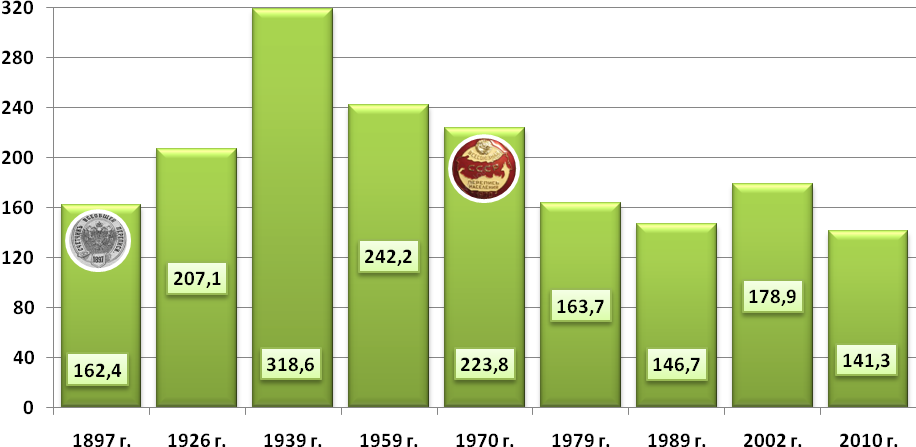 Группировка сельских населенных пунктов
по численности населенияУдельный вес сельских населенных пунктов
по численности населения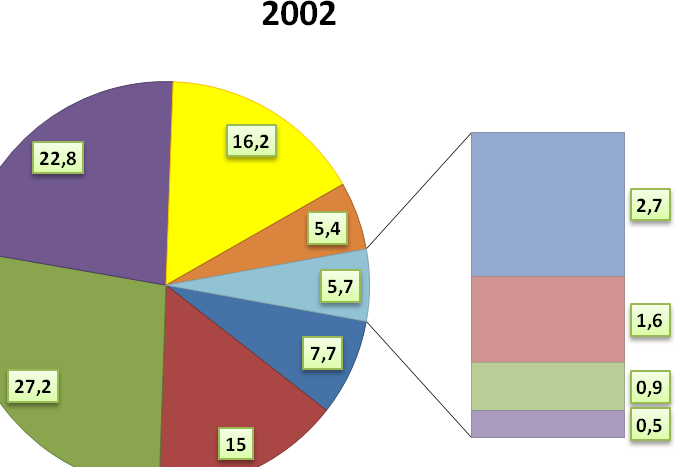 (в процентах к итогу)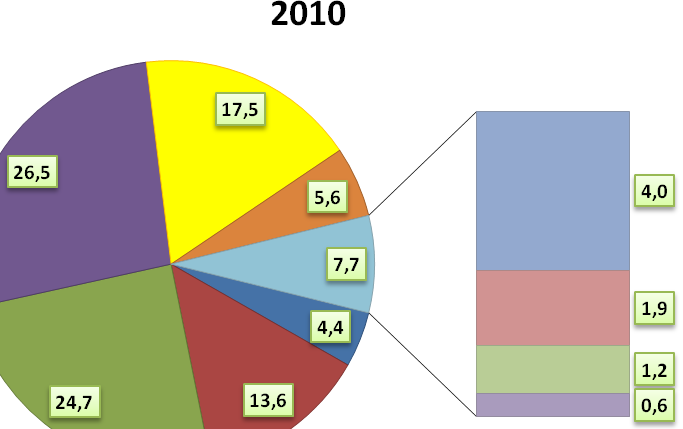 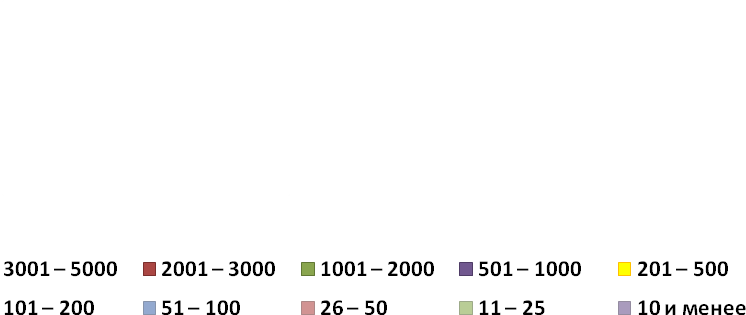 Число сельских населенных пунктов
и численность населения в них в разрезе
городских округов и муниципальных районовГруппировка сельских населенных пунктов
городских округов, муниципальных районов,
городских и сельских поселений
по численности сельского населенияПродолжение табл. 1.7.Продолжение табл. 1.7.Продолжение табл. 1.7.Продолжение табл. 1.7.Продолжение табл. 1.7.Продолжение табл. 1.7.Продолжение табл. 1.7.Численность населения
сельских населенных пунктовПродолжение табл. 1.8.Продолжение табл. 1.8.Продолжение табл. 1.8.Продолжение табл. 1.8.Продолжение табл. 1.8.Продолжение табл. 1.8.Продолжение табл. 1.8.Продолжение табл. 1.8.Продолжение табл. 1.8.Продолжение табл. 1.8.Продолжение табл. 1.8.Продолжение табл. 1.8.Продолжение табл. 1.8.Продолжение табл. 1.8.Продолжение табл. 1.8.Продолжение табл. 1.8.Продолжение табл. 1.8.Продолжение табл. 1.8.Продолжение табл. 1.8.Численность сельского населения
городских округов и муниципальных районов(человек)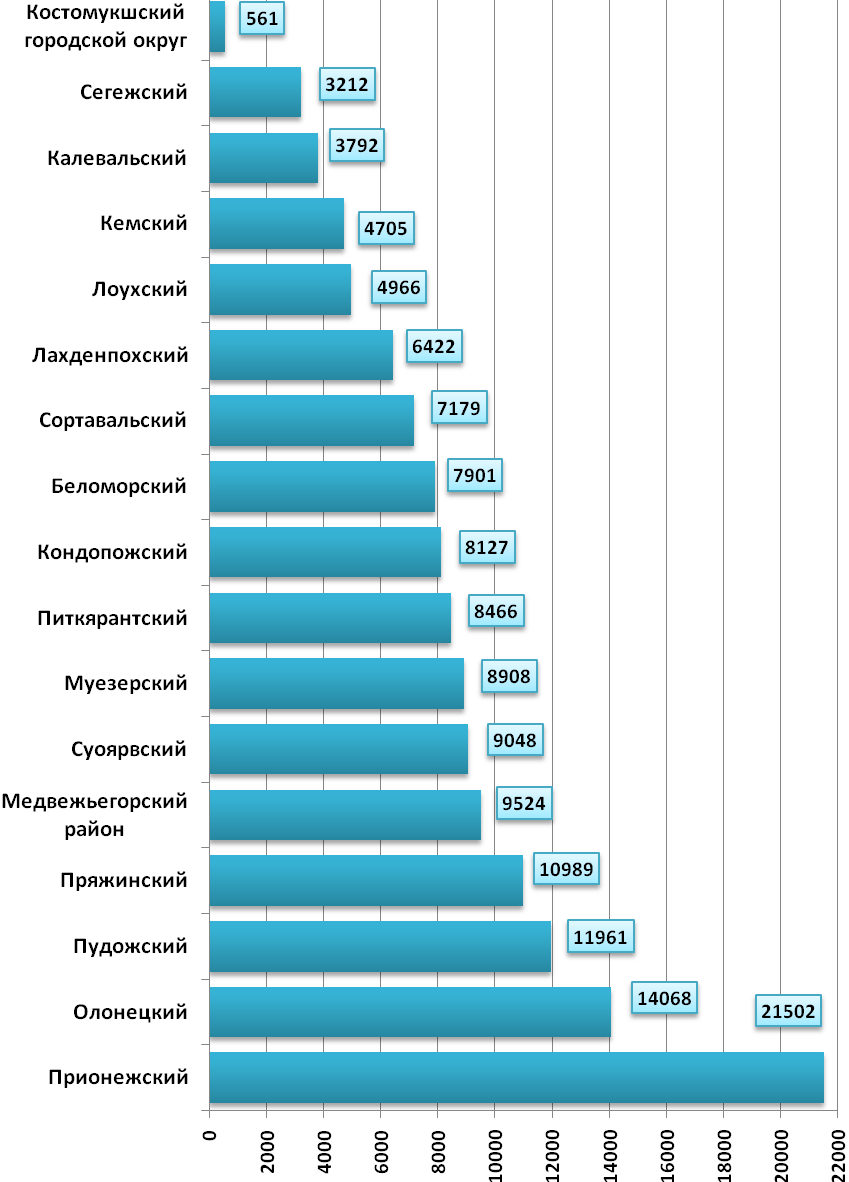 Темпы прироста (снижения) числености
населения по городам и районам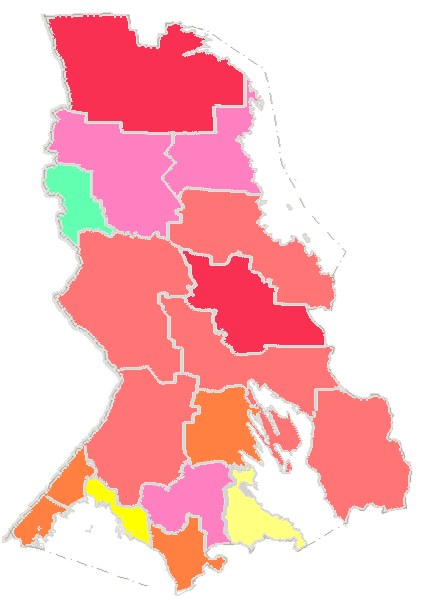 Возрастно-половой состав населения
Распределение сельского населения
по полу по данным переписейЧисленность сельского населения по полу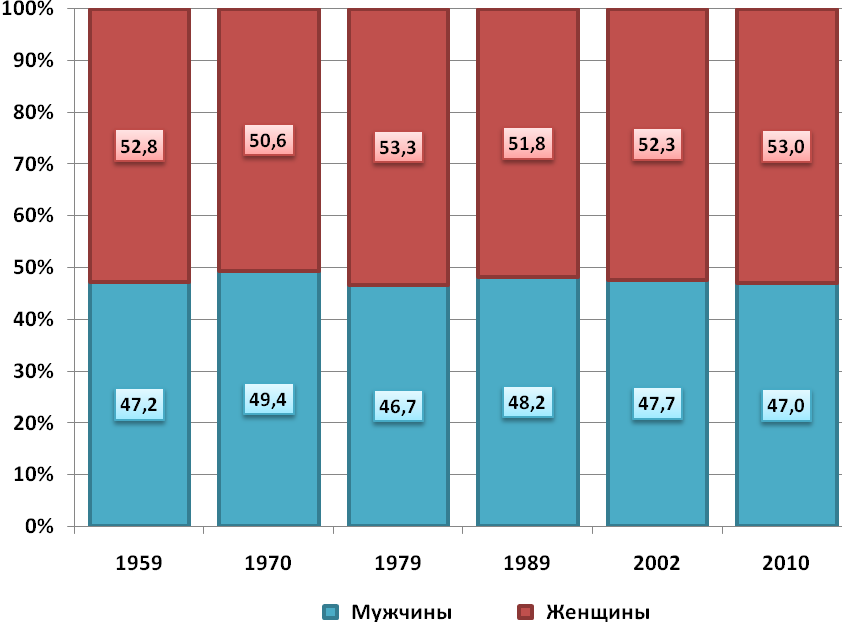 (в процентах к итогу)Распределение сельского населения
по полу и возрастуПродолжение табл.2.3.Продолжение табл.2.3.Возрастно-половой состав
сельского населния
2002 год
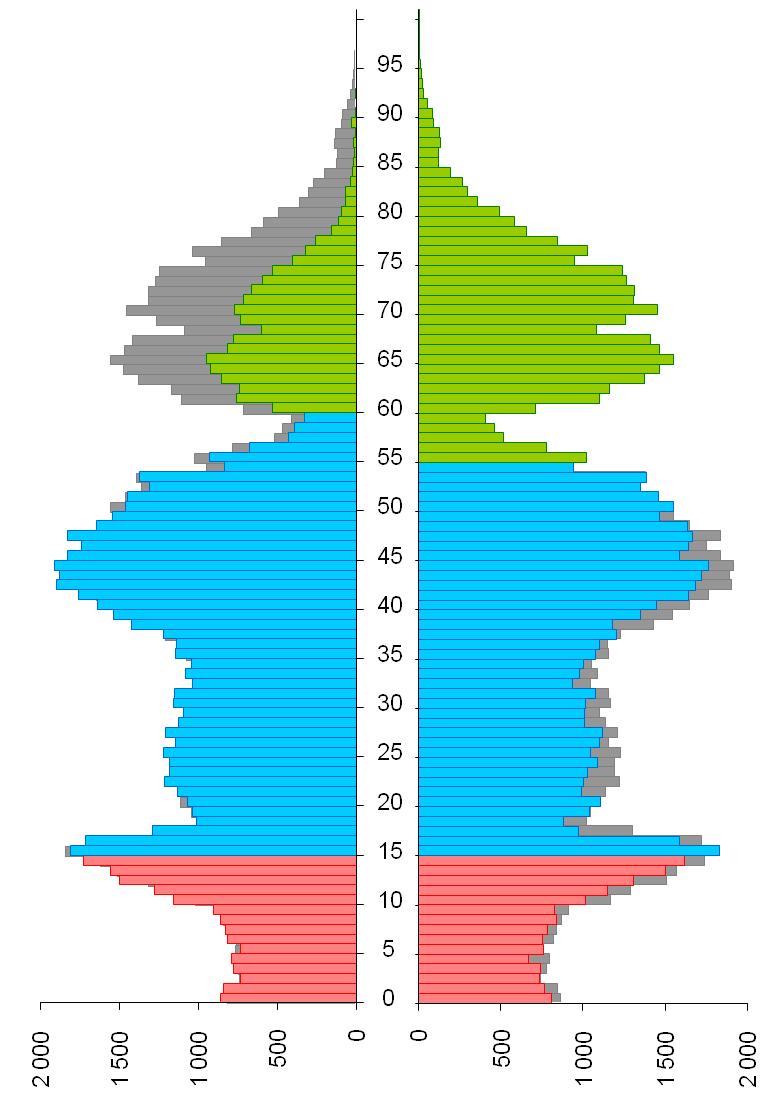 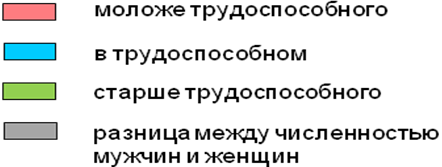 Возрастно-половой состав
сельского населния
2010 год
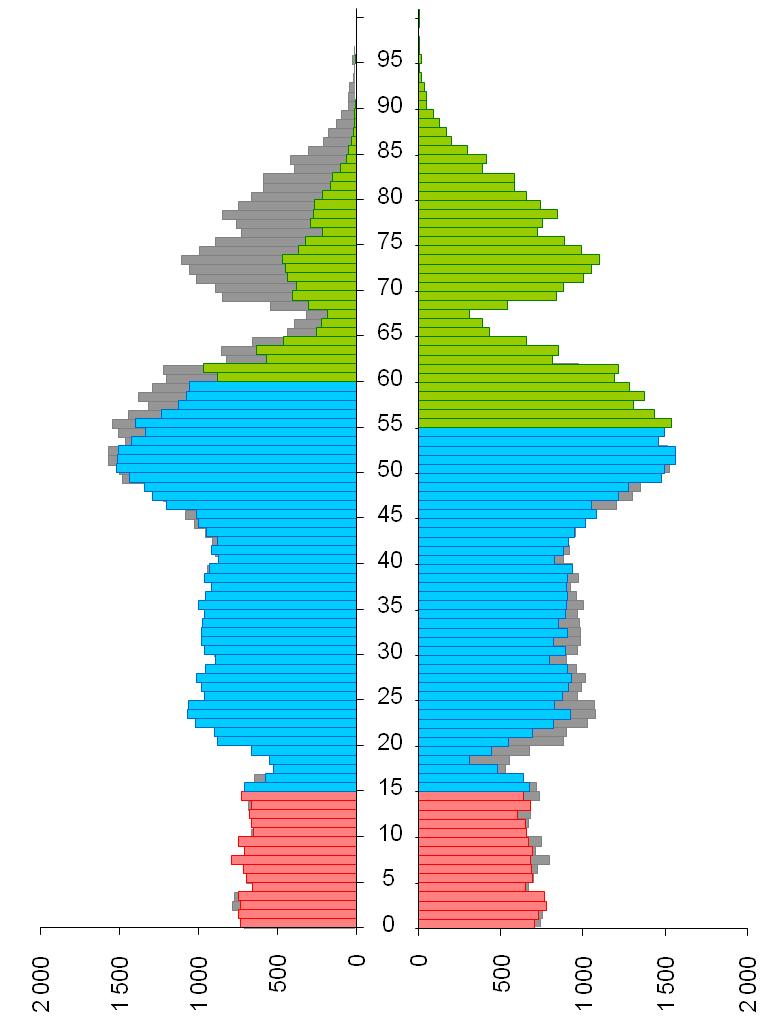 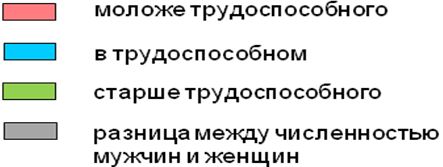 Численность сельского населения
по основным возрастным группамДинамика численности сельского населения
по основным возрастным группам(в процентах к итогу)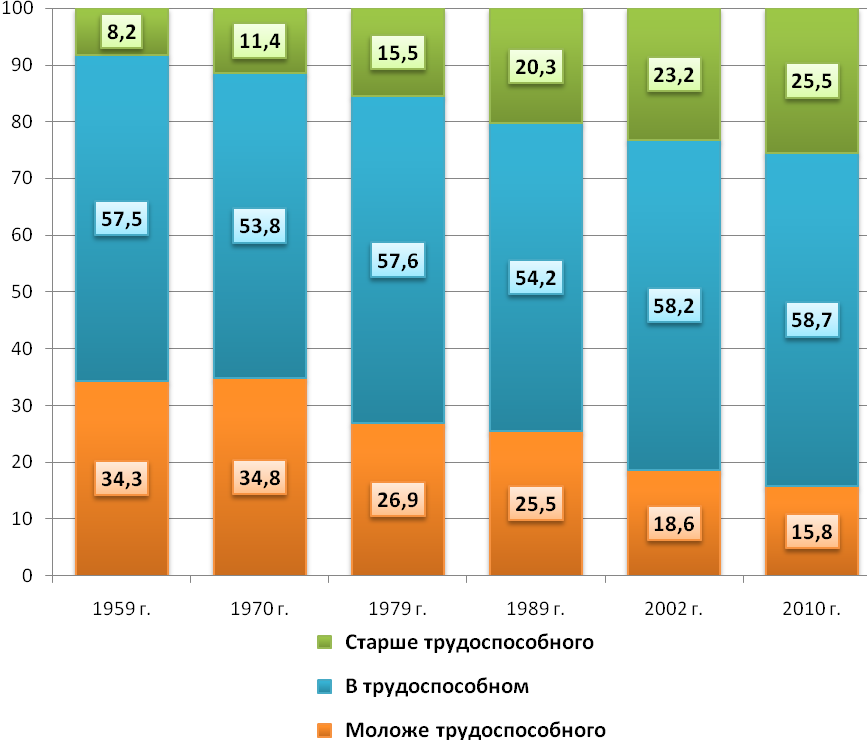 Удельный вес возрастных групп населения Республики Карелия в 2010 году(в процентах)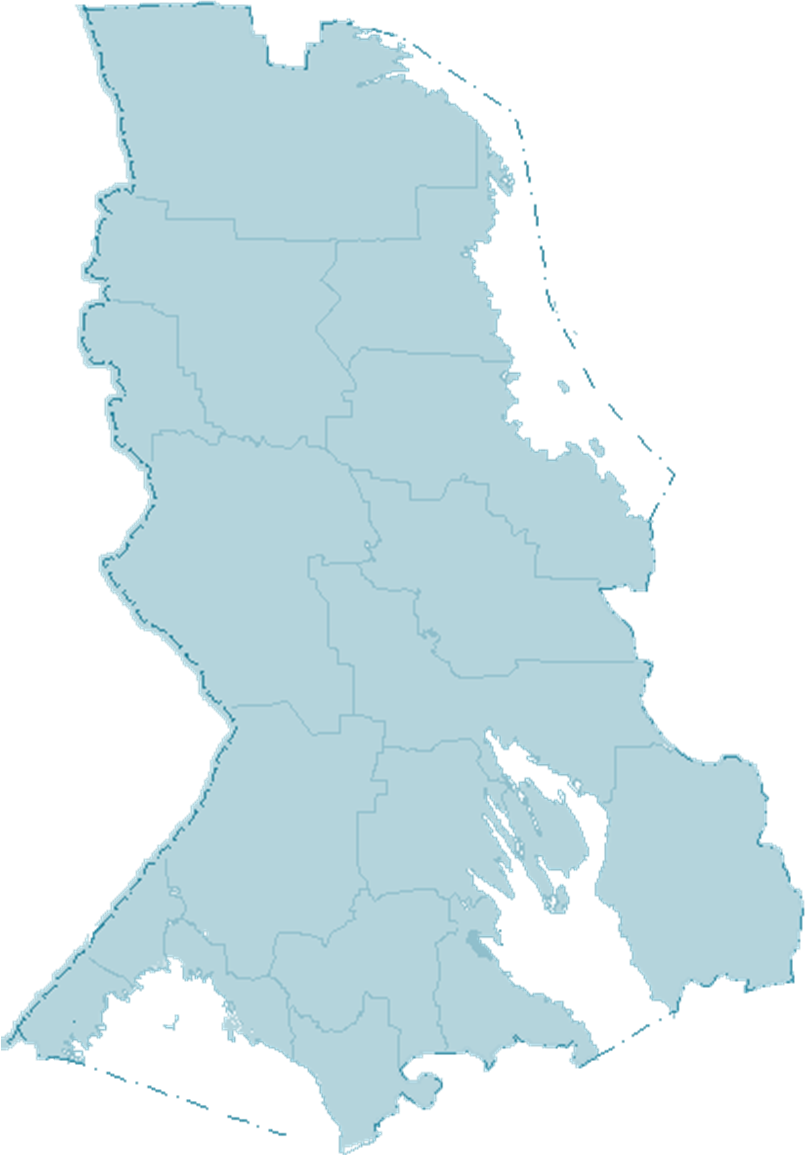 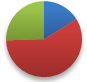 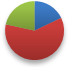 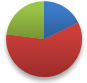 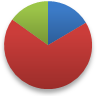 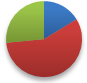 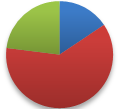 Население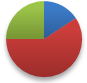 до 10 тыс. чел.от 10 – 20 тыс. чел.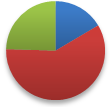 от 20 – 30 тыс. чел.от 30 – 40 тыс. чел.от 40 – 50 тыс. чел.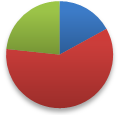 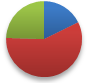 свыше 100 тыс. чел.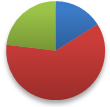 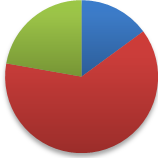 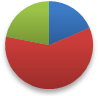 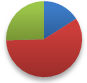 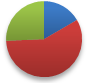 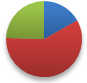 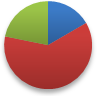 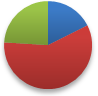 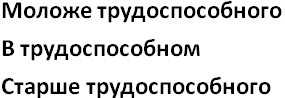 Численность сельского населения по полу и пятилетним возрастамПродолжение табл.2.9.Продолжение табл.2.9.Продолжение табл.2.9.Продолжение табл.2.9.Продолжение табл.2.9.Продолжение табл.2.9.Продолжение табл.2.9.Продолжение табл.2.9.Продолжение табл.2.9.Продолжение табл.2.9.Продолжение табл.2.9.Продолжение табл.2.9.Продолжение табл.2.9.Продолжение табл.2.9.Продолжение табл.2.9.Продолжение табл.2.9.Продолжение табл.2.9.Численность сельского населения
по основным возрастным группам
муниципальных районов(человек)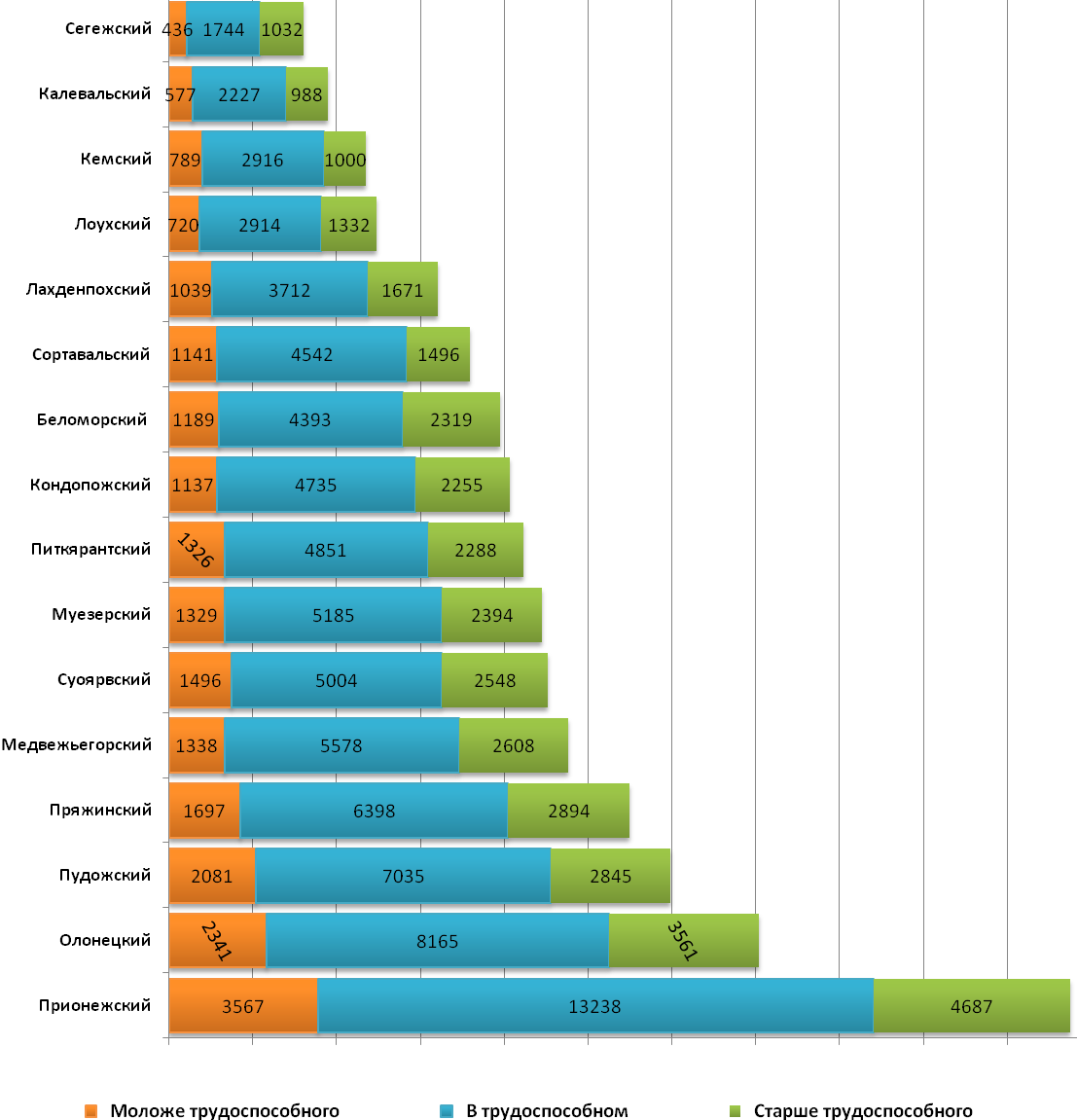 Численность сельского населения в разрезе
городских и сельских поселений по отдельным возрастамПродолжение табл. 2.11.Продолжение табл. 2.11.Продолжение табл. 2.11.Продолжение табл. 2.11.Продолжение табл. 2.11.Продолжение табл. 2.11.Продолжение табл. 2.11.Продолжение табл. 2.11.Продолжение табл. 2.11.Продолжение табл. 2.11.Продолжение табл. 2.11.Продолжение табл. 2.11.Продолжение табл. 2.11.Продолжение табл. 2.11.Продолжение табл. 2.11.Продолжение табл. 2.11.Продолжение табл. 2.11.Продолжение табл. 2.11.Продолжение табл. 2.11.Продолжение табл. 2.11.Продолжение табл. 2.11.Продолжение табл. 2.11.Продолжение табл. 2.11.Продолжение табл. 2.11.Продолжение табл. 2.11.Продолжение табл. 2.11.Продолжение табл. 2.11.Продолжение табл. 2.11.Продолжение табл. 2.11.Продолжение табл. 2.11.Продолжение табл. 2.11.Продолжение табл. 2.11.Продолжение табл. 2.11,Продолжение табл. 2.11.Продолжение табл. 2.11.Продолжение табл. 2.11.Продолжение табл. 2.11.Продолжение табл. 2.11.Продолжение табл. 2.11.Продолжение табл. 2.11.Продолжение табл. 2.11.Продолжение табл. 2.11.Продолжение табл. 2.11.Продолжение табл. 2.11.Продолжение табл. 2.11.Продолжение табл. 2.11.Продолжение табл. 2.11.Продолжение табл. 2.11.Продолжение табл. 2.11.Продолжение табл. 2.11.Продолжение табл. 2.11.Продолжение табл. 2.11.Продолжение табл. 2.11.Продолжение табл. 2.11.Продолжение табл. 2.11.Продолжение табл. 2.11.Продолжение табл. 2.11.Продолжение табл. 2.11.Продолжение табл. 2.11.Демографическая нагрузка на население
трудоспособного возрастаПродолжение табл. 2.12.Методологические поясненияПорядок учета населения при Всероссийской переписи населения 2010 года разработан в соответствии со статьей 4 Федерального закона от 25 января .  № 8-ФЗ «О Всероссийской переписи населения», постановлением Правительства Российской Федерации от 23 декабря . № 1074 «Об организации Всероссийской переписи населения 2010 года», «Принципами и рекомендациями в отношении переписей населения и жилого фонда» (ООН, 2009), «Рекомендациями Конференции Европейских статистиков по проведению переписей населения и жилищного фонда 2010 года» (ЕЭК ООН и ЕВРОСТАТ, 2006), «Рекомендациями по статистике международной миграции» (ООН,1998).При Всероссийской переписи населения 2010 года, как и при переписи ., население переписывалось по месту своего постоянного (обычного) жительства, которым являлся населенный пункт, дом, квартира, комната, где опрашиваемый обычно проводил большую часть своего времени. Это место могло совпадать или не совпадать с адресом, по которому человек зарегистрирован.К постоянному населению Российской Федерации, находившемуся на территории страны, были отнесены все находившиеся в стране на дату переписи постоянные жители России (независимо от гражданства), включая временно выехавших из страны на работу и учебу на срок до 1 года или выехавшие на отдых, лечение, в гости на любой срок. В эту же категорию населения включены лица (независимо от гражданства), прибывшие в Российскую Федерацию в поисках убежища или на постоянное жительство (включая и тех лиц, кто не успел оформить регистрационные документы), а также лица, прибывшие из-за рубежа на работу и учебу на срок 1 год и более. К численности граждан Российской Федерации, находившихся за рубежом в связи с длительной служебной командировкой по линии органов государственной власти, были отнесены (включая находящихся вместе с ними членов их домохозяйств) сотрудники посольств, консульств, представительств при международных организациях, российских центров культуры и науки за рубежом, работники средств массовой информации, постоянно аккредитованные в зарубежных странах, военнослужащие, проходящие воинскую службу на объектах, дислоцирующихся за рубежом.Вместе с постоянным населением России, находившемся на дату переписи на территории страны, они составили общую численность населения Российской Федерации. При Всероссийской переписи населения 2010 года были учтены лица, временно находившиеся на территории Российской Федерации на дату переписи, но постоянно проживающие за рубежом (включая страны СНГ). В численность этой категории населения вошли лица (независимо от их гражданства), прибывшие в Российскую Федерацию на учебу или работу на срок до 1 года, прибывшие независимо от срока на отдых, лечение, в гости к родственникам или знакомым, а также  транзитные мигранты. Военнослужащие, проходившие военную службу по призыву, и лица, отбывающие наказание в местах лишения свободы,  вошли в численность того населенного пункта, в котором соответственно дислоцируется военная часть и расположено учреждение ФСИН России.Бездомные (бомжи) учтены в том месте, где их застала перепись. Не учитывались при переписи населения лица, выехавшие в командировку, на работу или учебу на срок 1 год и более (кроме указанных в пункте 3), иностранные граждане, работающие в представительствах иностранных государств и международных организаций (включая проживающих с ними членов их домохозяйств), а также иностранные граждане, прибывшие в Российскую Федерацию в составе делегаций иностранных государств или международных организаций.Расхождение итогов Всероссийской переписи населения 2010 года и текущей оценки численности населения связано с различием в методологии учета населения: - перепись отражает данные о населении, фактически проживающем в том или ином населенном пункте. В текущей статистике регистрация родившихся и умерших осуществляется как по месту жительства, так и по месту совершения события (в соответствии с Федеральным законом «Об актах гражданского состояния»); мигранты учитываются по данным регистрации в месте их постоянного жительства;- при переписи населения военнослужащие, проходящие воинскую службу по призыву, учитываются по месту нахождения воинских подразделений, а не по гражданскому адресу их проживания до призыва. В миграционном учете при текущей оценке населения процессы призыва  и демобилизации не отражаются;- при переписи студенты высших и средних профессиональных учебных учреждений, приехавшие на учебу, учитываются по месту обучения. В последние годы отделы ФМС России при крупных высших учебных заведениях регистрируют студентов по месту пребывания на период учебного процесса, за исключением летних каникул. Таким образом, в статистический учет долгосрочной миграции по месту учебы они не попадают;- как постоянные жители при переписи населения учитываются мигранты, приехавшие в Россию на длительный срок (1 год и более), которые могли или не пройти регистрацию в территориальных органах ФМС России, или проживать в России долгое время, но регистрироваться многократно по месту пребывания на сроки до 1 года (в соответствии с федеральным законодательством). Муниципальное устройство. С 7 апреля . вступил в силу Закон Республики Карелия «О городских, сельских поселениях Республики Карелия» от 01.11.2004 г. № 813-ЗРК, согласно которому установлен перечень территорий муниципальных образований, имеющих статус: городские округа, муниципальные районы, городские и сельские поселения.Городское и сельское население. В настоящем сборнике приводятся данные о распределении населения на городское и сельское по месту его постоянного жительства в городских поселениях и сельских населенных пунктах. Городскими, как и в предыдущих переписях, считаются поселения, утвержденные законодательными актами в качестве городов и поселков городского типа. Все остальные населенные пункты являются сельскими.Возраст. Данные о возрасте получены на основе ответов на вопрос 3 переписных листов формы Л о дате рождения. На основании даты рождения автоматически рассчитано полное число исполнившихся лет. Приведенная в итогах переписи по возрастному составу численность лиц по группировке «возраст не указан» означает, что эти респонденты не ответили на вопрос о дате их рождения. Предусмотренное в вопросе 3 определение числа исполнившихся лет осуществлялось переписчиком на основе известной даты рождения и было предназначено для логической проверки ответов на вопросы переписного листа, имеющие возрастные ограничения.Наряду с возрастной структурой населения, представленной по пятилетним возрастным группам, приводятся также данные по отдельным укрупненным возрастным группам, используемым в различных расчетах при анализе информации и разработке социально-экономических программ. Такими группами являются: население моложе трудоспособного возраста, к которому относятся дети и подростки до 16 лет; население трудоспособного возраста - мужчины 16-59 лет, женщины 16-54 лет; население старше трудоспособного возраста - мужчины 60 лет и более, женщины 55 лет и более. Средний возраст вычислен как средняя арифметическая значений возрастов всех людей в общей совокупности населения.Медианный возраст - это возраст, который делит население на две части, равные по численности. Одна часть - население моложе медианного возраста, вторая старше.Коэффициенты демографической нагрузки - отношение общего числа детей и подростков (0-15 лет) и пожилых (мужчин 60 лет и более, женщин 55 лет и более) к числу людей трудоспособного возраста, отношение детей и подростков к числу людей трудоспособного возраста, отношение пожилых к числу людей трудоспособного возраста.СодержаниеПредисловие	31.	ЧИСЛЕННОСТЬ И РАЗМЕЩЕНИЕ НАСЕЛЕНИЯ	51.1. Территория, административно-территориальное и муниципальное устройство	51.2. Изменение численности населения	61.3. Изменение численности сельского населения Республики Карелия по данным 
переписей	61.4. Группировка сельских населенных пунктов по численности населения	71.5. Удельный вес сельских населенных пунктов по численности населения	81.6. Число сельских населенных пунктов и численность населения в них в разрезе городских округов и муниципальных районов	91.7. Группировка сельских населенных пунктов городских округов, муниципальных районов, городских и сельских поселений по численности сельского населения	101.8. Численность населения сельских населенных пунктов	261.9. Численность сельского населения городских округов и муниципальных районов	461.10. Темпы прироста (снижения) числености населения по городам и районам	472.	Возрастно-половой состав населения	482.1. Распределение сельского населения по полу по данным переписей	482.2. Численность сельского населения по полу	482.3. Распределение сельского населения по полу и возрасту	492.4. Возрастно-половой состав сельского населния 2002 год 	522.5. Возрастно-половой состав сельского населния 2010 год 	532.6. Численность сельского населения по основным возрастным группам	542.7. Динамика численности сельского населения по основным возрастным группам	542.8. Удельный вес возрастных групп населения Республики Карелия в 2010 году	552.9. Численность сельского населения	562.10. Численность сельского населения по основным возрастным группам муниципальных районов	922.11. Численность сельского населения в разрезе городских и сельских поселений по отдельным возрастам	932.12. Демографическая нагрузка на население трудоспособного возраста	153Методологические пояснения	155Сельские населенные пунктыРеспублики  Карелия
Итоги Всероссийской переписи 
населения 2010 годаТом 2Официальное изданиеОтветственный за выпуск: Отдел статистики населения, здравоохранения, 
уровня жизни и обследований домашних хозяйствПрокопьева О.Г.Тел.: (814 2) 76 59 35E-mail:stat@karelia.ruhttp:// krl.gks.ruhttp:// goskomstat.karelia.ruКомпьютерная верстка:Лиски Л.Н. Подписано к печати 30.08.12г. Формат 60х84/16.
Бумага офсетная. Тираж 10 экз. Отпечатано в Карелиястате185028, Карелия, Петрозаводск, ул. Красная 31С 401Сельские населенные пункты Республики Карелия. Итоги Всероссийской переписи населения 2010 года, Том 2/ Карелиястат,  Петрозаводск, 2012-159c.Код изданияпо каталогу – 15481 © Карелиястат, 2012Территория, кв. кмАдминистративно-территориальное делениеАдминистративно-территориальное делениеАдминистративно-территориальное делениеАдминистративно-территориальное делениеАдминистративно-территориальное делениеМуниципальное устройствоМуниципальное устройствоМуниципальное устройствоМуниципальное устройствоТерритория, кв. кмрайоныгородапоселки город-ского типасельские населенные пунктыв том числе без населениягород-ские округамуниципальные районыпоселенияпоселенияТерритория, кв. кмрайоныгородапоселки город-ского типасельские населенные пунктыв том числе без населениягород-ские округамуниципальные районыгород-скиесельскиеРеспублика 
Карелия1805201513117761092162287в том числе:Города 6349-32535г. Петрозаводск 113-1---1---г. Костомукша и подчиненные его администрации населенные пункты4046-1-611---г. Сортавала и подчиненные его администрации населенные пункты2190-12474-132Районы15047415109723104Беломорский1279711-469-114Калевальский132601-18--113Кемский802911-181-113Кондопожский595111-7510-118Лахденпохский221011-494-114Лоухский225521-3263-134Медвежьегорский1369511213831-136Муезерский176601-1233-117Олонецкий398811-634-118Питкярантский225511-284-114Прионежский44751--472-1-13Пряжинский63951-18113-116Пудожский1274511-6611-117Сегежский10723111297-124Суоярвский1373911-262-114ГодыГородское и сельское
население, тыс. человекВ том числе:В том числе:В общей численности населения, %В общей численности населения, %ГодыГородское и сельское
население, тыс. человекгородское населениесельское населениегородское населениесельское население1897 (на 9 февраля)181,419,0162,410901926 (на 17 декабря)260,653,5207,121791939 (на 17 января)468,9150,3318,632681959 (на 15 января)648,6406,4242,263371970 (на 15 января)711,2487,4223,869311979 (на 17 января)732,1568,4163,778221989 (на 12 января)790,2643,5146,781192002 (на 9 октября)716,3537,4178,975252010 (на 14 октября)643,5502,2141,37822Число сельских населенных пунктовЧисло сельских населенных пунктовЧисленность населенияЧисленность населенияЧисленность населенияЧисленность населенияЧисленность населенияЧисло сельских населенных пунктовЧисло сельских населенных пунктовчеловекчеловек2010 в % к 2002в % к итогув % к итогу20022010200220102010 в % к 200220022010Сельские населенные пункты – всего1)68166717888614133179,0100,0100,0из них с числом жителей, человек:10 и менее174203837900107,50,50,611 – 25969815861683106,10,91,226 – 5081752928273593,41,61,951 – 100697649055659115,42,74,0101 – 20068549687792581,85,45,6201 – 5008674289242467685,316,217,5501 – 10005652407343747692,022,826,51001 – 20003625486903483271,527,224,72001 – 3000118268451925771,715,013,63001 – 50004213750618845,07,74,4Число сельских населенных пунктов 
с населениемЧисло сельских населенных пунктов 
с населениемВ них населенияВ них населенияЧисло жителей, приходящихся на один населенный пунктЧисло жителей, приходящихся на один населенный пункт200220102002201020022010Республика Карелия681667178886141331263212в том числе:Петрозаводский 
городской округ------Костомукшский 
городской округ35504561168112Муниципальные районыБеломорский3937109007901279214Калевальский7850503792721474Кемский171760654705357277Кондопожский6465101298127158125Лахденпохский444576406422174143Лоухский252375444966302216Медвежьегорский10710713307952412489Муезерский2120125498908598445Олонецкий60591679414068280238Питкярантский2524104978466420353Прионежский 42452178221502519478Пряжинский76681395510989184162Пудожский59551690611961287217Сегежский262247673212183146Сортавальский434380697179188167Суоярвский2324124289048540377ВсегоВ том числе сельские В том числе сельские В том числе сельские В том числе сельские В том числе сельские В том числе сельские Всегобез населенияс числом с числом с числом с числом с числом Всегобез населения5 и менее6-1011-2526-5051-100Число сельских населенных пунктов Республики Карелия77610913172977576численность населения141331-344556166927355659мужчины66411-19630282613502711женщины74920-14825484313852948Число сельских населенных пунктов городских округов 613----численность населения561-7----мужчины290-4----женщины271-3----Число сельских населенных пунктов городского округа  г. Костомукша613----численность населения561-7----мужчины290-4----женщины271-3----Число сельских населенных пунктов муниципальных районов77010812872977576численность населения140770-337556166927355659мужчины66121-19230282613502711женщины74649-14525484313852948Число сельских населенных пунктов городских поселений 7166411914численность населения10406-21311943441083мужчины4964-71299167526женщины5442-141995177557Число сельских населенных пунктов сельских поселений 69910212268866662численность населения130364-316525147523914576мужчины61157-18529072711832185женщины69207-13123574812082391Число сельских населенных пунктов Беломорского муниципального района 469101643численность населения7901-217121159198мужчины3615-133617392женщины4286-846086106населенные пунктынаселенные пунктынаселенные пунктынаселенные пунктынаселенные пунктынаселенные пунктынаселенные пунктыжителейжителейжителейжителейжителейжителейжителей101-200201-500501-10001001-20002001-30003001-5000более 50005476512582-Число сельских населенных пунктов Республики Карелия7925252023696434832192576188-численность населения374912069171701635388702815-мужчины4176131331979418479103873373-женщины11-----Число сельских населенных пунктов городских округов 127427-----численность населения61225-----мужчины66202-----женщины11-----Число сельских населенных пунктов городского округа  г. Костомукша127427-----численность населения61225-----мужчины66202-----женщины5375512582-Число сельских населенных пунктов муниципальных районов7798247753696434832192576188-численность населения368811844171701635388702815-мужчины4110129311979418479103873373-женщины588----Число сельских населенных пунктов городских поселений 75826805295----численность населения34213402471----мужчины41613402824----женщины4867432582-Число сельских населенных пунктов сельских поселений 7040220953166934832192576188-численность населения334610504146991635388702815-мужчины3694115911697018479103873373-женщины2632---Число сельских населенных пунктов Беломорского муниципального района 325184518843341---численность населения1518718411510---мужчины17497410431831---женщиныВсегоВ том числе сельские В том числе сельские В том числе сельские В том числе сельские В том числе сельские В том числе сельские Всегобез населенияс числом с числом с числом с числом с числом Всегобез населения5 и менее6-1011-2526-5051-100Число сельских населенных пунктов Беломорского городского поселения 8--1222численность населения904--73273145мужчины393--3163266женщины511--4164179Число сельских населенных пунктов сельских поселений  Беломорского муниципального района38910-421численность населения6997-21-898653мужчины3222-13-454126женщины3775-8-444527Число сельских населенных пунктов Калевальского муниципального района 8-1-1--численность населения3792-1-22--мужчины1742---15--женщины2050-1-7--Число сельских населенных пунктов Калевальского городского поселения 1------численность населения311------мужчины152------женщины159------Число сельских населенных пунктов сельских поселений  Калевальского муниципального района7-1-1--численность населения3481-1-22--мужчины1590---15--женщины1891-1-7--Число сельских населенных пунктов Кемского муниципального района 1816--14численность населения4705-21--44240мужчины2226-10--20112женщины2479-11--24128Число сельских населенных пунктов Кемского городского поселения 3-1--1-численность населения632-4--44-мужчины312-2--20-женщины320-2--24-населенные пунктынаселенные пунктынаселенные пунктынаселенные пунктынаселенные пунктынаселенные пунктынаселенные пунктыжителейжителейжителейжителейжителейжителейжителей101-200201-500501-10001001-20002001-30003001-5000более 5000--1----Число сельских населенных пунктов Беломорского городского поселения --647----численность населения--276----мужчины--371----женщины2622---Число сельских населенных пунктов сельских поселений  Беломорского муниципального района325184512373341---численность населения1518715651510---мужчины1749746721831---женщины-5-1---Число сельских населенных пунктов Калевальского муниципального района -1839-1930---численность населения-842-885---мужчины-997-1045---женщины-1-----Число сельских населенных пунктов Калевальского городского поселения -311-----численность населения-152-----мужчины-159-----женщины-4-1---Число сельских населенных пунктов сельских поселений  Калевальского муниципального района-1528-1930---численность населения-690-885---мужчины-838-1045---женщины122-1--Число сельских населенных пунктов Кемского муниципального района 1836471477-2093--численность населения93305720-966--мужчины90342757-1127--женщины--1----Число сельских населенных пунктов Кемского городского поселения --584----численность населения--290----мужчины--294----женщиныВсегоВ том числе сельские В том числе сельские В том числе сельские В том числе сельские В том числе сельские В том числе сельские Всегобез населенияс числом с числом с числом с числом с числом Всегобез населения5 и менее6-1011-2526-5051-100Число сельских населенных пунктов сельских поселений  Кемского муниципального района1515---4численность населения4073-17---240мужчины1914-8---112женщины2159-9---128Число сельских населенных пунктов Кондопожского муниципального района 751013149104численность населения8127-36108153353235мужчины3852-206980174109женщины4275-163973179126Число сельских населенных пунктов Кондопожского городского  поселения1------численность населения643------мужчины301------женщины342------Число сельских населенных пунктов сельских поселений  Кондопожского муниципального района741013149104численность населения7484-36108153353235мужчины3551-206980174109женщины3933-163973179126Число сельских населенных пунктов Лахденпохского муниципального района 494551054численность населения6422-1436178184251мужчины3025-10188794125женщины3397-4189190126Число сельских населенных пунктов сельских поселений  Лахденпохского муниципального района494551054численность населения6422-1436178184251мужчины3025-10188794125женщины3397-4189190126Число сельских населенных пунктов Лоухского муниципального района 26333233численность населения4966-103035114230мужчины2354-4151756113женщины2612-6151858117населенные пунктынаселенные пунктынаселенные пунктынаселенные пунктынаселенные пунктынаселенные пунктынаселенные пунктыжителейжителейжителейжителейжителейжителейжителей101-200201-500501-10001001-20002001-30003001-5000более 5000121-1--Число сельских населенных пунктов сельских поселений  Кемского муниципального района183647893-2093--численность населения93305430-966--мужчины90342463-1127--женщины4713---Число сельских населенных пунктов Кондопожского муниципального района 60121726433826---численность населения28510783011736---мужчины31610943422090---женщины--1----Число сельских населенных пунктов Кондопожского городского поселения--643----численность населения--301----мужчины--342----женщины47-3---Число сельских населенных пунктов сельских поселений  Кондопожского муниципального района6012172-3826---численность населения2851078-1736---мужчины3161094-2090---женщины664----Число сельских населенных пунктов Лахденпохского муниципального района 84418283087----численность населения4128431436----мужчины4329851651----женщины664----Число сельских населенных пунктов сельских поселений  Лахденпохского муниципального района84418283087----численность населения4128431436----мужчины4329851651----женщины1431---Число сельских населенных пунктов Лоухского муниципального района 185127918061277---численность населения84608859598---мужчины101671947679---женщиныВсегоВ том числе сельские В том числе сельские В том числе сельские В том числе сельские В том числе сельские В том числе сельские Всегобез населенияс числом с числом с числом с числом с числом Всегобез населения5 и менее6-1011-2526-5051-100Число сельских населенных пунктов сельских поселений  Лоухского муниципального района26333233численность населения4966-103035114230мужчины2354-4151756113женщины2612-6151858117Число сельских населенных пунктов Медвежьегорского муниципального района 13831361617413численность населения9524-88118310144977мужчины4523-537016071462женщины5001-354815073515Число сельских населенных пунктов городских поселений  Медвежьегорского муниципального района22541223численность населения1889-1264071224мужчины877-531936110женщины1012-732135114Число сельских населенных пунктов Медвежьегорского городского поселения 2-----1численность населения253-----54мужчины121-----30женщины132-----24Число сельских населенных пунктов Пиндушского городского поселения 85--1--численность населения530---20--мужчины227---10--женщины303---10--Число сельских населенных пунктов Повенецкого городского поселения 12-41122численность населения1106-1262071170мужчины529-5393680женщины577-73113590населенные пунктынаселенные пунктынаселенные пунктынаселенные пунктынаселенные пунктынаселенные пунктынаселенные пунктыжителейжителейжителейжителейжителейжителейжителей101-200201-500501-10001001-20002001-30003001-5000более 50001431---Число сельских населенных пунктов сельских поселений  Лоухского муниципального района185127918061277---численность населения84608859598---мужчины101671947679---женщины9651---Число сельских населенных пунктов Медвежьегорского муниципального района 1285182436801098---численность населения5908351832450---мужчины6959891848648---женщины221----Число сельских населенных пунктов городских поселений  Медвежьегорского муниципального района332613591----численность населения149272283----мужчины183341308----женщины1------Число сельских населенных пунктов Медвежьегорского городского поселения 199------численность населения91------мужчины108------женщины11-----Число сельских населенных пунктов Пиндушского городского поселения 133377-----численность населения58159-----мужчины75218-----женщины-11----Число сельских населенных пунктов Повенецкого городского поселения -236591----численность населения-113283----мужчины-123308----женщиныВсегоВ том числе сельские В том числе сельские В том числе сельские В том числе сельские В том числе сельские В том числе сельские Всегобез населенияс числом с числом с числом с числом с числом Всегобез населения5 и менее6-1011-2526-5051-100Число сельских населенных пунктов сельских поселений  Медвежьегорского муниципального района11626321515210численность населения7635-7611227073753мужчины3646-486714135352женщины3989-284512938401Число сельских населенных пунктов Муезерского муниципального района 2332-3-2численность населения8908-4-54-145мужчины4116-1-27-87женщины4792-3-27-58Число сельских населенных пунктов сельских поселений  Муезерского муниципального района2332-3-2численность населения8908-4-54-145мужчины4116-1-27-87женщины4792-3-27-58Число сельских населенных пунктов Олонецкого муниципального района 634759810численность населения14068-1541183290711мужчины6578-102283138338женщины7490-519100152373Число сельских населенных пунктов Олонецкого городского поселения  8-----3численность населения2352-----229мужчины1126-----107женщины1226-----122Число сельских населенных пунктов сельских поселений  Олонецкого муниципального района55475987численность населения11716-1541183290482мужчины5452-102283138231женщины6264-519100152251Число сельских населенных пунктов Питкярантского муниципального района 28445143численность населения8466-94113150262мужчины3835-719774124женщины4631-222676138населенные пунктынаселенные пунктынаселенные пунктынаселенные пунктынаселенные пунктынаселенные пунктынаселенные пунктыжителейжителейжителейжителейжителейжителейжителей101-200201-500501-10001001-20002001-30003001-5000более 50007441---Число сельских населенных пунктов сельских поселений  Медвежьегорского муниципального района953121130891098---численность населения4415631549450---мужчины5126481540648---женщины33421--Число сельских населенных пунктов Муезерского муниципального района 406831320221542112--численность населения1803921455979995--мужчины226439174711751117--женщины33421--Число сельских населенных пунктов сельских поселений  Муезерского муниципального района406831320221542112--численность населения1803921455979995--мужчины226439174711751117--женщины47621--Число сельских населенных пунктов Олонецкого муниципального района 6362166420029082918--численность населения2911014196713781337--мужчины3451152223315301581--женщины212----Число сельских населенных пунктов Олонецкого городского поселения  3213121490----численность населения148156715----мужчины173156775----женщины26421--Число сельских населенных пунктов сельских поселений  Олонецкого муниципального района3151854271029082918--численность населения143858125213781337--мужчины172996145815301581--женщины-23-11-Число сельских населенных пунктов Питкярантского муниципального района -6212114-22073049-численность населения-287959-10021356-мужчины-3341155-12051693-женщиныВсегоВ том числе сельские В том числе сельские В том числе сельские В том числе сельские В том числе сельские В том числе сельские Всегобез населенияс числом с числом с числом с числом с числом Всегобез населения5 и менее6-1011-2526-5051-100Число сельских населенных пунктов Питкярантского городского поселения  2-----1численность населения322-----100мужчины149-----47женщины173-----53Число сельских населенных пунктов сельских поселений  Питкярантского муниципального района26445142численность населения8144-94113150162мужчины3686-71977477женщины4458-22267685Число сельских населенных пунктов сельских поселений  Прионежского муниципального района472111455численность населения21502-36656197366мужчины10127-1842294166женщины11375-18234103200Число сельских населенных пунктов Пряжинского муниципального района 811391015116численность населения10989-2972215375488мужчины5212-1433113190219женщины5777-1539102185269Число сельских населенных пунктов Пряжинского городского поселения 3---21-численность населения63---3033-мужчины34---1618-женщины29---1415-Число сельских населенных пунктов сельских поселений  Пряжинского муниципального района781391013106численность населения10926-2972185342488мужчины5178-143397172219женщины5748-153988170269Число сельских населенных пунктов Пудожского муниципального района 661175967численность населения11961-1741139229583мужчины5707-62366122293женщины6254-111873107290населенные пунктынаселенные пунктынаселенные пунктынаселенные пунктынаселенные пунктынаселенные пунктынаселенные пунктыжителейжителейжителейжителейжителейжителейжителей101-200201-500501-10001001-20002001-30003001-5000более 5000-1-----Число сельских населенных пунктов Питкярантского городского поселения  -222-----численность населения-102-----мужчины-120-----женщины-13-11-Число сельских населенных пунктов сельских поселений  Питкярантского муниципального района-3992114-22073049-численность населения-185959-10021356-мужчины-2141155-12051693-женщины433621-Число сельских населенных пунктов сельских поселений  Прионежского муниципального района56212192667863446203139-численность населения2525761203421321201459-мужчины3106431464442125001680-женщины74231--Число сельских населенных пунктов Пряжинского муниципального района 10451170130038632432--численность населения49458157218851111--мужчины55158972819781321--женщины-------Число сельских населенных пунктов Пряжинского городского поселения -------численность населения-------мужчины-------женщины74231--Число сельских населенных пунктов сельских поселений  Пряжинского муниципального района10451170130038632432--численность населения49458157218851111--мужчины55158972819781321--женщины6852---Число сельских населенных пунктов Пудожского муниципального района 859312337233247---численность населения426152217261523---мужчины433160119971724---женщиныВсегоВ том числе сельские В том числе сельские В том числе сельские В том числе сельские В том числе сельские В том числе сельские Всегобез населенияс числом с числом с числом с числом с числом Всегобез населения5 и менее6-1011-2526-5051-100Число сельских населенных пунктов Пудожского городского поселения 9-113-1численность населения1405-5948-84мужчины643--323-44женщины762-5625-40Число сельских населенных пунктов сельских поселений  Пудожского муниципального района571164666численность населения10556-123291229499мужчины5064-62043122249женщины5492-61248107250Число сельских населенных пунктов Сегежского муниципального района 29751422численность населения3212-1396680189мужчины1540-116243885женщины1672-234242104Число сельских населенных пунктов Надвоицкого городского поселения  21---1-численность населения48----48-мужчины22----22-женщины26----26-Число сельских населенных пунктов сельских поселений  Сегежского муниципального района27651412численность населения3164-1396632189мужчины1518-116241685женщины1646-234216104Число сельских населенных пунктов Сортавальского муниципального района 47464687численность населения7179-1532104296550мужчины3519-91253146278женщины3660-62051150272Число сельских населенных пунктов городских поселений  Сортавальского муниципального района12--1224численность населения1837--94475301мужчины955--32539152женщины882--61936149населенные пунктынаселенные пунктынаселенные пунктынаселенные пунктынаселенные пунктынаселенные пунктынаселенные пунктыжителейжителейжителейжителейжителейжителейжителей101-200201-500501-10001001-20002001-30003001-5000более 5000111----Число сельских населенных пунктов Пудожского городского поселения 105493661----численность населения45228300----мужчины60265361----женщины5742---Число сельских населенных пунктов сельских поселений  Пудожского муниципального района754263030623247---численность населения381129414261523---мужчины373133616361724---женщины422----Число сельских населенных пунктов Сегежского муниципального района 5827171556----численность населения293353730----мужчины289364826----женщины-------Число сельских населенных пунктов Надвоицкого городского поселения  -------численность населения-------мужчины-------женщины422----Число сельских населенных пунктов сельских поселений  Сегежского муниципального района5827171556----численность населения293353730----мужчины289364826----женщины1731---Число сельских населенных пунктов Сортавальского муниципального района 121252622491286---численность населения5512931048625---мужчины6612331201661---женщины-21----Число сельских населенных пунктов городских поселений  Сортавальского муниципального района-729679----численность населения-430306----мужчины-299373----женщиныВсегоВ том числе сельские В том числе сельские В том числе сельские В том числе сельские В том числе сельские В том числе сельские Всегобез населенияс числом с числом с числом с числом с числом Всегобез населения5 и менее6-1011-2526-5051-100Число сельских населенных пунктов Сортавальского городского поселения 10--1124численность населения1139--92575301мужчины637--31339152женщины502--61236149Число сельских населенных пунктов Хелюльского городского поселения  2---1--численность населения698---19--мужчины318---12--женщины380---7--Число сельских населенных пунктов сельских поселений  Сортавальского муниципального района35463463численность населения5342-152360221249мужчины2564-9928107126женщины2778-61432114123Число сельских населенных пунктов Суоярвского муниципального района 26232143численность населения9048-81520120234мужчины4150-681160108женщины4898-27960126Число сельских населенных пунктов сельских поселений  Суоярвского муниципального района26232143численность населения9048-81520120234мужчины4150-681160108женщины4898-27960126населенные пунктынаселенные пунктынаселенные пунктынаселенные пунктынаселенные пунктынаселенные пунктынаселенные пунктыжителейжителейжителейжителейжителейжителейжителей101-200201-500501-10001001-20002001-30003001-5000более 5000-2-----Число сельских населенных пунктов Сортавальского городского поселения -729-----численность населения-430-----мужчины-299-----женщины--1----Число сельских населенных пунктов Хелюльского городского поселения  --679----численность населения--306----мужчины--373----женщины1521---Число сельских населенных пунктов сельских поселений  Сортавальского муниципального района121179715701286---численность населения55863742625---мужчины66934828661---женщины13511--Число сельских населенных пунктов Суоярвского муниципального района 164968337612682875--численность населения8244415215711339--мужчины8252418556971536--женщины13511--Число сельских населенных пунктов сельских поселений  Суоярвского муниципального района164968337612682875--численность населения8244415215711339--мужчины8252418556971536--женщиныМужчины и 
женщиныМужчиныЖенщиныВ общей численности населения, %В общей численности населения, %Мужчины и 
женщиныМужчиныЖенщинымужчиныженщиныВсе сельское население141331664117492047,053,0Городской округ г. Костомукша 56129027151,748,3деревня Вокнаволок42722520252,747,3посёлок Заречный127616648,052,0деревня Ладвозеро-----деревня Поньгагуба11-100,0-деревня Суднозеро42250,050,0деревня Толлорека21150,050,0Муниципальные районы Республики Карелия140770661217464947,053,0Городские поселения104064964544247,752,3Сельские поселения 130364611576920746,953,1Беломорский муниципальный район79013615428645,854,2Городские поселения Беломорского муниципального района90439351143,556,5Беломорское городское поселение 90439351143,556,5деревня Выгостров64313348,451,6посёлок Золотец64727637142,757,3деревня Матигора73442,957,1посёлок при 16 шлюзе ББК33122136,463,6посёлок при 17 шлюзе ББК136746,253,8посёлок при 18 шлюзе ББК40202050,050,0деревня Сальнаволок1910952,647,4деревня Шижня81354643,256,8Сельские поселения Беломорского муниципального района69973222377546,054,0Летнереченское сельское 
поселение 1834824101044,955,1посёлок Летнереченский178079798344,855,2деревня Красная Горка-----посёлок Летний-253262749,150,9деревня Никонова Сельга-----станция Тунгуда11-100,0-Нюхчинское сельское поселение 33915918046,953,1село Нюхча33915918046,953,1Сосновецкое сельское поселение 26841250143446,653,4посёлок Сосновец156171384845,754,3разъезд Большая Уда-----деревня Кевятозеро-----деревня Летнее Озеро21150,050,0село Лехта24111345,854,2деревня Машезеро42250,050,0поселок Новое Машезеро40819621248,052,0деревня Ноттоваракка11-100,0-деревня Остров Большой 
Жужмуй21150,050,0посёлок Пушной40919621347,952,1Мужчины и 
женщиныМужчиныЖенщиныВ общей численности населения, %В общей численности населения, %Мужчины и 
женщиныМужчиныЖенщинымужчиныженщиныдеревня Тунгуда48242450,050,0деревня Ушково22-100,0-деревня Шуезеро1981142,157,9село Шуерецкое2049510946,653,4Сумпосадское сельское поселение 2140989115146,253,8село Сумский Посад71832239644,855,2посёлок Вирандозеро51924327646,853,2село Вирма2281436,463,6станция Вирма-----деревня Воренжа-----село Колежма165739244,255,8станция Колежма42250,050,0деревня Лапино38172144,755,3посёлок Маленга160788248,851,2станция Маленга21150,050,0деревня Пертозеро11-100,0-посёлок Сумозеро-----станция Сумпосад25310914443,156,9село Сухое2418675,025,0станция Тегозеро21150,050,0посёлок Хвойный23211611650,050,0мест. Чёрная Ламбина-----деревня Юково-----Калевальский муниципальный район37921742205045,954,1Городские поселения Калевальского муниципального района31115215948,951,1Калевальское городское поселение 31115215948,951,1посёлок Куусиниеми31115215948,951,1Сельские поселения Калевальского муниципального района34811590189145,754,3Боровское сельское поселение 1930885104545,954,1посёлок Боровой1930885104545,954,1Луусалмское сельское поселение 38218319947,952,1посёлок Луусалми35916819146,853,2посёлок Войница2215768,231,8деревня Тихтозеро1-1-100,0Юшкозерское сельское поселение 116952264744,755,3деревня Юшкозеро47720227542,357,7посёлок Кепа34116617548,751,3посёлок Новое Юшкозеро35115419743,956,1Кемский муниципальный район47052226247947,352,7Городские поселения Кемского муниципального района 63231232049,450,6Кемское городское поселение63231232049,450,6поселок  Дороги Кемь-Калевала42250,050,0поселок  дороги Кемь-Калевала58429029449,750,3посёлок Вочаж44202445,554,5Мужчины и 
женщиныМужчиныЖенщиныВ общей численности населения, %В общей численности населения, %Мужчины и 
женщиныМужчиныЖенщинымужчиныженщиныСельские поселения Кемского 
муниципального района40731914215947,053,0Кривопорожское сельское 
поселение 144670773948,951,1посёлок Кривой Порог89343046348,251,8посёлок Авнепорог183939050,849,2деревня Панозеро59302950,849,2посёлок Панозеро30615115549,350,7посёлок Шомба53260,040,0Куземское сельское поселение 52923929045,254,8посёлок Кузема34115418745,254,8деревня Воньга21150,050,0село Гридино73314242,557,5село Калгалакша51242747,152,9станция Ламбино-----деревня Поньгома57273047,452,6станция Поньгома1-1-100,0станция Сиг42250,050,0Рабочеостровское сельское 
поселение 2098968113046,153,9посёлок Рабочеостровск2093966112746,253,8станция Мягрека52340,060,0Кондопожский муниципальный 
район81273852427547,452,6Городские поселения Кондопожского муниципального района 64330134246,853,2Кондопожское городское 
поселение 64330134246,853,2посёлок Берёзовка64330134246,853,2Сельские поселения Кондопожского муниципального района74843551393347,452,6Гирвасское сельское поселение 156970886145,154,9посёлок Гирвас108646761943,057,0деревня Антипинская-----деревня Белая Гора32171553,146,9деревня Евхоя31233,366,7деревня Койкары41325,075,0деревня Красная Речка32166,733,3деревня Лижмозеро11-100,0-деревня Линдозеро96366,733,3посёлок Райгуба75271,428,6деревня Святнаволок25111444,056,0деревня Тивдия2091119853,146,9деревня Уссуна108280,020,0посёлок Эльмус73334045,254,8деревня Юркостров101425941,658,4деревня Юстозеро63350,050,0Мужчины и 
женщиныМужчиныЖенщиныВ общей численности населения, %В общей численности населения, %Мужчины и 
женщиныМужчиныЖенщинымужчиныженщиныКедрозерское сельское поселение 50825125749,450,6посёлок Кедрозеро33215817447,652,4деревня Ватнаволок1771041,258,8деревня Илемсельга40192147,552,5деревня Лижма52302257,742,3станция Лижма147750,050,0деревня Лукин Остров11-100,0-деревня Мянсельга54180,020,0поселок Станция Мянсельга-----посёлок Новый Поселок47252253,246,8Кончезерское сельское поселение 174680294445,954,1село Кончезеро159572886745,654,4деревня Большое Вороново24141058,341,7деревня Викшица-----деревня Восточное Кончезеро86275,025,0деревня Галлезеро-----деревня Гомсельга52340,060,0деревня Западное Кончезеро1411378,621,4посёлок Кивач56223439,360,7поселок Сопоха167943,856,2деревня Чупа28121642,957,1Курортное сельское поселение 32212819439,860,2посёлок Марциальные Воды32212819439,860,2Кяппесельгское сельское 
поселение 99544754844,955,1посёлок Кяппесельга47220926344,355,7станция Викшезеро11-100,0-деревня Кяппесельга35191654,345,7деревня Листнаволок-----посёлок Пролетарка27412614846,054,0деревня Уница164729243,956,1деревня Шайдома49202940,859,2Новинское сельское поселение 26014211854,645,4деревня Улитина Новинка154847054,545,5деревня Большое Гангозеро76185,714,3деревня Голышева Новинка84450,050,0деревня Горка33151845,554,5деревня Еркоева Новинка21150,050,0деревня Кулмукса32161650,050,0деревня Лукин Наволок-----деревня Малое Гангозеро75271,428,6деревня Подгорная1711664,735,3деревня Чеболакша-----Петровское сельское поселение 80546334257,542,5село Спасская Губа33614818844,056,0деревня Ватчела-----деревня Верхняя Ламба64266,733,3деревня Вохтозеро1551033,366,7деревня Готнаволок2271982987,212,8деревня Декнаволок74357,142,9Мужчины и 
женщиныМужчиныЖенщиныВ общей численности населения, %В общей численности населения, %Мужчины и 
женщиныМужчиныЖенщинымужчиныженщиныдеревня Мунозеро62433,366,7деревня Наволок51420,080,0посёлок Нелгомозеро182879547,852,2деревня Пялозеро106460,040,0деревня Тереки107370,030,0деревня Утуки11-100,0-Янишпольское сельское поселение 127961066947,752,3село Янишполе114554160447,252,8станция Заделье28131546,453,6деревня Кодогуба-----деревня Кодостров-----станция Лучевой21150,050,0деревня Мережнаволок33-100,0-деревня Суна54243044,455,6деревня Тулгуба29181162,137,9деревня Часовенская73442,957,1деревня Чупа117463,636,4Лахденпохский муниципальный 
район64223025339747,152,9Сельские поселения Лахденпохского муниципального района64223025339747,152,9Куркиекское сельское поселение 158576082547,952,1посёлок Куркиеки94445848648,551,5посёлок Алхо60312951,748,3посёлок Вятиккя179852,947,1посёлок Ихоярвенкюля2718966,733,3посёлок Ласанен26411614843,956,1посёлок Отсанлахти48212743,856,2посёлок Пелтола147750,050,0посёлок Соскуа22121054,545,5посёлок Терваярви1541126,773,3посёлок Терву114565849,150,9посёлок Хухтерву60283246,753,3Мийнальское сельское поселение 170881589347,752,3посёлок Мийнала42519922646,853,2посёлок Ихала73533440145,454,6посёлок Коконниэми179852,947,1посёлок Кортела40231757,542,5посёлок Лумиваара135726353,346,7посёлок Метсямикли68373154,445,6посёлок Микли85362,537,5посёлок Нива62433,366,7посёлок Оппола95455,644,4посёлок Пайкьярвенкюля25141156,044,0посёлок Парконмяки43175,025,0посёлок Райвио63293446,054,0посёлок Раухала136667048,551,5посёлок Сикопохья-----посёлок Сорола156940,060,0посёлок Уусикюля125741,758,3Мужчины и 
женщиныМужчиныЖенщиныВ общей численности населения, %В общей численности населения, %Мужчины и 
женщиныМужчиныЖенщинымужчиныженщиныпосёлок Ханканмяки63350,050,0посёлок Харвиа43175,025,0Хийтольское сельское поселение 179883696246,553,5посёлок Хийтола68831837046,253,8посёлок Асилан 149564,335,7посёлок Ильме1-1-100,0посёлок Куликово 51224027246,953,1посёлок Куянсуо1810855,644,4посёлок Ринтала42222052,447,6посёлок Тиурула155758048,451,6посёлок Тоунан34115218944,655,4поселок Хауккаваара27101737,063,0Элисенваарское сельское 
поселение 133161471746,153,9посёлок Элисенваара72032639445,354,7посёлок Аккахарью-----посёлок Вялимяки1999310646,753,3посёлок Кайвомяки11-100,0-посёлок Кетроваара105505547,652,4посёлок Костамоярви23111247,852,2посёлок Ламминкюля73442,957,1посёлок Сорьё-----посёлок Сювяоро-----посёлок Таустамяки43175,025,0посёлок Эстерло27212714546,753,3Лоухский муниципальный район49662354261247,452,6Сельские поселения Лоухского муниципального района49662354261247,452,6Амбарнское сельское поселение 129162067148,052,0посёлок Амбарный67532535048,151,9станция Боярская36142238,961,1посёлок Энгозеро58028129948,451,6Кестеньгское сельское поселение 26711262140947,252,8посёлок Кестеньга127759867946,853,2деревня Зашеек36201655,644,4деревня Коккосалма147750,050,0деревня Кушеванда42250,050,0поселок Новый Софпорог88454351,148,9посёлок Сосновый55125329845,954,1посёлок Софпорог26113412751,348,7посёлок Тунгозеро43820223646,153,9деревня Тухкала21150,050,0Малиновараккское сельское 
поселение 63129633546,953,1посёлок Малиновая Варакка27713014746,953,1посёлок Карельский41325,075,0станция Кереть104640,060,0станция Котозеро-----деревня Нижняя Пулонга42222052,447,6деревня Нильмогуба21101147,652,4Мужчины и 
женщиныМужчиныЖенщиныВ общей численности населения, %В общей численности населения, %Мужчины и 
женщиныМужчиныЖенщинымужчиныженщиныдеревня Нильмозеро-----станция Полярный Круг105550,050,0посёлок Приморский-----посёлок Тэдино1858410145,454,6посёлок Хетоламбина72343847,252,8деревня Чёрная Река106460,040,0Плотинское сельское поселение 37317619747,252,8посёлок Плотина30314216146,953,1посёлок Чкаловский70343648,651,4Медвежьегорский муниципальный район95244523500147,552,5Городские поселения Медвежьегорского муниципального района1889877101246,453,6Медвежьегорское городское 
поселение 25312113247,852,2посёлок Вичка1999110845,754,3станция Пергуба54302455,644,4Пиндушское городское поселение 53022730342,857,2посёлок Ванзозеро-----посёлок Великая Губа-----станция Вичка133587543,656,4деревня Лумбуши37715921842,257,8станция Лумбушозеро-----станция Малыга-----станция Масельгская20101050,050,0деревня Салмагуба-----Повенецкое городское поселение 110652957747,852,2посёлок Верхнее Волозеро97465147,452,6деревня Габсельга31233,366,7деревня Лобское52340,060,0посёлок Лобское63350,050,0посёлок Морская Масельга1-1-100,0посёлок Новая Габсельга23611312347,952,1посёлок при 7 шлюзе ББК73343946,653,4посёлок при 8 шлюзе ББК28121642,957,1посёлок при 9 шлюзе ББК43241955,844,2село Сосновка59128330847,952,1деревня Тихвин Бор2091145,055,0посёлок Хижозеро32166,733,3Сельские поселения Медвежьегорского муниципального района76353646398947,852,2Великогубское сельское поселение 2167973119444,955,1село Великая Губа109845064841,059,0посёлок Больничный60263443,356,7деревня Боярщина-----деревня Васильево107370,030,0деревня Великая Нива132567642,457,6деревня Вигово11-100,0-деревня Воробьи11-100,0-деревня Голиково-----Мужчины и 
женщиныМужчиныЖенщиныВ общей численности населения, %В общей численности населения, %Мужчины и 
женщиныМужчиныЖенщинымужчиныженщиныдеревня Еглово-----деревня Ерсенево105550,050,0деревня Кижи1-1-100,0деревня Клементьевская54180,020,0деревня Космозеро156728446,253,8деревня Кургеницы42250,050,0деревня Кярзино127558,341,7посёлок Ламбасручей48524024549,550,5деревня Лонгасы23101343,556,5деревня Носоновщина65183,316,7деревня Палтега29141548,351,7деревня Патаневщина22-100,0-деревня Патрово55292652,747,3деревня Первые Гарницы84450,050,0деревня Петры11-100,0-деревня Плешки11-100,0-деревня Поля-----деревня Пургино-----деревня Речка-----деревня Сенная Губа21101147,652,4деревня Спировка-----деревня Тамбицы32166,733,3деревня Телятниково73442,957,1деревня Терехово-----деревня Типиницы24141058,341,7деревня Узкие-----деревня Шильтя-----деревня Щепино21150,050,0деревня Ямка106460,040,0деревня Яндомозеро-----Паданское сельское поселение 167586581051,648,4село Паданы93753640157,242,8посёлок Ахвенламби139677248,251,8деревня Венгигора62433,366,7посёлок Евгора44212347,752,3деревня Маслозеро2078612141,558,5деревня Погост21150,050,0деревня Сельги67303744,855,2деревня Сяргозеро135838,561,5деревня Терманы178947,152,9деревня Шалговаара74357,142,9посёлок Шалговаара23610513144,555,5деревня Юккогуба-----Толвуйское сельское поселение 127362065348,751,3деревня Толвуя99448151348,451,6деревня Белохино-----деревня Берег42250,050,0деревня Большая Нива-----деревня Бор128466,733,3деревня Вицино86275,025,0Мужчины и 
женщиныМужчиныЖенщиныВ общей численности населения, %В общей численности населения, %Мужчины и 
женщиныМужчиныЖенщинымужчиныженщиныдеревня Вырозеро1910952,647,4деревня Загубье53260,040,0деревня Зажогинская-----деревня Заречье1-1-100,0деревня Кривоноговская86275,025,0деревня Кузаранда97445345,454,6деревня Лебещина1811761,138,9деревня Малая Нива-----деревня Никитинская64266,733,3деревня Падмозеро79384148,151,9деревня Савинская2171433,366,7деревня Свечниковская1-1-100,0Чебинское сельское поселение 32415217246,953,1деревня Чёбино110525847,352,7поселок Большая Сельга11-100,0-деревня Загубье-----деревня Карельская Масельга63350,050,0деревня Карзикозеро42250,050,0посёлок Кумса-299465346,553,5деревня Мяндусельга11-100,0-деревня Остречье1810855,644,4посёлок Падун83354842,257,8деревня Покровское22-100,0-деревня Семчезеро-----Челмужское сельское поселение 119756663147,352,7деревня Чёлмужи56226629647,352,7посёлок Возрицы65254038,561,5деревня Данилово53260,040,0посёлок Немино-389474252,847,2посёлок Огорелыши1939310048,251,8посёлок Сергиево28313215146,653,4Шуньгское сельское поселение 99947052947,053,0деревня Шуньга59626633044,655,4деревня Ажепнаволок21150,050,0деревня Батова64266,733,3деревня Бережная2213959,140,9посёлок Больничный2415962,537,5деревня Бор-Пуданцев106475944,355,7деревня Верхняя Путка11-100,0-деревня Горская-----деревня Деригузово-----деревня Екимово-----деревня Ионина Гора-----деревня Кажма117546346,253,8деревня Кефтеницы22-100,0-деревня Коробейниково21150,050,0деревня Коровниково21150,050,0деревня Лахново42250,050,0деревня Медведева-----посёлок ММС59322754,245,8Мужчины и 
женщиныМужчиныЖенщиныВ общей численности населения, %В общей численности населения, %Мужчины и 
женщиныМужчиныЖенщинымужчиныженщиныдеревня Мустова-----деревня Никонова Губа76185,714,3деревня Онежены21150,050,0деревня Онтова42250,050,0деревня Перхина54180,020,0деревня Побережье72528,671,4деревня Подгорская136746,253,8деревня Сигово21150,050,0деревня Тимохово11-100,0-деревня Федотово21150,050,0деревня Фоминская137653,846,2деревня Хашезеро-----деревня Черкасы-----Муезерский муниципальный район89084116479246,253,8Сельские поселения Муезерского муниципального района89084116479246,253,8Воломское сельское поселение 103846357544,655,4посёлок Волома101845456444,655,4станция Сонозеро2091145,055,0Ледмозерское сельское поселение 25281195133347,352,7посёлок Ледмозеро2112995111747,152,9деревня Кимасозеро1610662,537,5посёлок Тикша40019021047,552,5Лендерское сельское поселение 148869179746,453,6посёлок Лендеры20610110549,051,0посёлок Кимоваара75354046,753,3станция Лендеры70521874,325,7посёлок Лендеры-1100044555544,555,5посёлок Мотко137587942,357,7станция Мотко-----Пенингское сельское поселение 64929435545,354,7посёлок Пенинга63128634545,354,7станция Пенинга1881044,455,6Ребольское сельское поселение 85937248743,356,7село Реболы85837248643,456,6деревня Емельяновка1-1-100,0деревня Колвасозеро-----Ругозерское сельское поселение 84340743648,351,7село Ругозеро71335236149,450,6посёлок Ондозеро127547342,557,5посёлок Северный31233,366,7Суккозерское сельское поселение 150369480946,253,8посёлок Суккозеро113652561146,253,8посёлок Гимолы22510112444,955,1станция Суун-----посёлок Тумба142687447,952,1Мужчины и 
женщиныМужчиныЖенщиныВ общей численности населения, %В общей численности населения, %Мужчины и 
женщиныМужчиныЖенщинымужчиныженщиныОлонецкий муниципальный район140686578749046,853,2Городские поселения Олонецкого муниципального района23521126122647,952,1Олонецкое городское поселение 23521126122647,952,1деревня Верховье76537239348,651,4деревня Иммалицы160798149,450,6деревня Капшойла84404447,652,4деревня Путилица161699242,957,1деревня Рыпушкалицы72534338247,352,7деревня Судалица31215615650,050,0деревня Татчелица93405343,057,0деревня Тахтасово52272551,948,1Сельские поселения Олонецкого муниципального района117165452626446,553,5Видлицкое сельское поселение 25531197135646,953,1село Видлица173381491947,053,0деревня Большие Горы55312456,443,6деревня Верхняя Видлица78334542,357,7деревня Гавриловка69313844,955,1посёлок Устье Видлицы61828833046,653,4Ильинское сельское поселение 37321728200446,353,7посёлок Ильинский29181337158145,854,2деревня Алексала172858749,450,6деревня Большаково51213041,258,8деревня Герпеля2281436,463,6деревня Еройла35161945,754,3деревня Ильинская Горка23111247,852,2посёлок свх Ильинский25912813149,450,6деревня Седокса-----деревня Тулокса125741,758,3посёлок Устье Тулоксы24011712348,851,2Коверское сельское поселение 68130937245,454,6деревня Нурмолицы87365141,458,6деревня Гушкала24121250,050,0посёлок Ковера39417921545,454,6деревня Кукшегоры36171947,252,8деревня Лемозеро106460,040,0деревня Нинисельга84450,050,0деревня Новинка38162242,157,9деревня Сорочья Гора-----деревня Сяндеба37181948,651,4деревня Сяппяваара-----деревня Тенгусельга25111444,056,0деревня Тигвера22101245,554,5деревня Тулосозеро-----Коткозерское сельское поселение 131061469646,953,1деревня Коткозеро80937543446,453,6деревня Берёзовая Гора21150,050,0деревня Вагвозеро32166,733,3посёлок Верхнеолонецкий32714418344,056,0Мужчины и 
женщиныМужчиныЖенщиныВ общей численности населения, %В общей численности населения, %Мужчины и 
женщиныМужчиныЖенщинымужчиныженщиныдеревня Гошкила64266,733,3посёлок Интерпоселок76472961,838,2деревня Кескозеро84450,050,0деревня Лумбозеро43175,025,0деревня Торосозеро2491537,562,5деревня Утозеро168850,050,0посёлок Чёрная Речка35171848,651,4Куйтежское сельское поселение 77835242645,254,8деревня Куйтежа58626931745,954,1деревня Мегрозеро21150,050,0посёлок Речная Сельга143588540,659,4деревня Сельга47242351,148,9Мегрегское сельское поселение 106150255947,352,7деревня Мегрега69732037745,954,1деревня Габановский Маяк21150,050,0деревня Инема11-100,0-деревня Обжа33151845,554,5деревня Онькулица66323448,551,5деревня Самбатукса29151451,748,3деревня Сармяги94544,455,6деревня Юргелица22411411050,949,1Михайловское сельское поселение 42618624043,756,3село Михайловское41017623442,957,1деревня Гижино11-100,0-деревня Ташкеницы159660,040,0Туксинское сельское поселение 117556461148,052,0деревня Тукса117556461148,052,0Питкярантский муниципальный 
район84663835463145,354,7Городские поселения Питкярантского муниципального района32214917346,353,7Питкярантское городское поселение 32214917346,353,7деревня Койриноя100475347,053,0деревня Ууксу22210212045,954,1Сельские поселения Питкярантского муниципального района81443686445845,354,7Импилахтинское сельское 
поселение 77235741546,253,8посёлок Импилахти70332138245,754,3деревня Вуорилампи-----деревня Кирконкюля72528,671,4деревня Кителя-----деревня Леппясилта39221756,443,6деревня Метсякюля43175,025,0деревня Сумериа95455,644,4деревня Сюскюя21150,050,0деревня Терванселькя83537,562,5Ляскельское сельское поселение 31211388173344,555,5посёлок Ляскеля30491356169344,555,5Мужчины и 
женщиныМужчиныЖенщиныВ общей численности населения, %В общей численности населения, %Мужчины и 
женщиныМужчиныЖенщинымужчиныженщиныдеревня Керисюрья72324044,455,6деревня Пауссу-----Салминское сельское поселение 28641318154646,054,0посёлок Салми22071002120545,454,6деревня Кавгозеро73442,957,1деревня Карку106460,040,0деревня Ковайно-----деревня Мансила90454550,050,0деревня Орусъярви137653,846,2деревня острова Мантсинсаари22-100,0-деревня Погранкондуши28131546,453,6деревня Ряймяля50724026747,352,7Харлуское сельское поселение 138762376444,955,1посёлок Харлу90439850644,056,0деревня Алатту46192741,358,7деревня Рауталахти39918521446,453,6деревня Улмалахти11-100,0-станция Янисъярви37201754,145,9Прионежский муниципальный район21502101271137547,152,9Сельские поселения Прионежского муниципального района21502101271137547,152,9Гарнизонное сельское поселение 1868106780157,142,9поселок Чална-11866106680057,142,9деревня Порожек21150,050,0Деревянкское сельское поселение 167077989146,653,4посёлок Деревянка162275786546,753,3посёлок Пяжиева Сельга48222645,854,2Деревянское сельское поселение 165677588146,853,2село Деревянное117754962846,653,4станция Орзега66293743,956,1деревня Педасельга143687547,652,4деревня Ужесельга25412113347,652,4деревня Уя168850,050,0Заозерское сельское поселение 151869382545,754,3село Заозерье133761672146,153,9деревня Берёзовые Мосты42250,050,0деревня Суйсарь45242153,346,7деревня Суйсарь на Острове-----деревня Ялгуба132518138,661,4Ладва-Веткинское сельское 
поселение 103747656145,954,1посёлок Ладва-Ветка98345652746,453,6станция Нырки1-1-100,0село Таржеполь53203337,762,3Ладвинское сельское поселение 22651050121546,453,6посёлок Ладва2145995115046,453,6посёлок Пухта120556545,854,2Мелиоративное сельское 
поселение 24751125135045,554,5посёлок Мелиоративный24751125135045,554,5Мужчины и 
женщиныМужчиныЖенщиныВ общей численности населения, %В общей численности населения, %Мужчины и 
женщиныМужчиныЖенщинымужчиныженщиныНововилговское сельское 
поселение 27281271145746,653,4посёлок Новая Вилга157972485545,954,1деревня Вилга105350155247,652,4деревня Лососинное1441028,671,4деревня Машезеро145935,764,3посёлок Новое Лососинное32166,733,3деревня Половина65353053,846,2Пайское сельское поселение 50324326048,351,7посёлок Пай49824025848,251,8деревня Ревсельга53260,040,0Рыборецкое вепсское сельское 
поселение 59827532346,054,0село Рыбрека46721525246,054,0деревня Другая Река98435543,956,1деревня Каскесручей33171651,548,5Шелтозерское вепсское сельское поселение 98041956142,857,2село Шелтозеро87837050842,157,9деревня Вехручей84394546,453,6деревня Горное Шелтозеро42250,050,0деревня Залесье64266,733,3деревня Ишанино31233,366,7деревня Матвеева Сельга53260,040,0Шокшинское вепсское сельское поселение 97445551946,753,3посёлок Кварцитный80637742946,853,2посёлок Устье-----село Шокша167788946,753,3деревня Яшезеро1-1-100,0Шуйское сельское поселение 32301499173146,453,6посёлок Шуя31391459168046,553,5поселок Карельская Деревня125741,758,3деревня Косалма45172837,862,2деревня Намоево32166,733,3деревня Царевичи52340,060,0деревня Шуйская Чупа26141253,846,2Пряжинский муниципальный район109895212577747,452,6Городские поселения Пряжинского муниципального района63342954,046,0Пряжинское городское поселение63342954,046,0деревня Киндасово168850,050,0деревня Маньга33181554,545,5посёлок Маньга148657,142,9Сельские поселения Пряжинского муниципального района109265178574847,452,6Ведлозерское сельское поселение 175880495445,754,3село Ведлозеро100545654945,454,6деревня Акимово-----деревня Гилкожа-----Мужчины и 
женщиныМужчиныЖенщиныВ общей численности населения, %В общей численности населения, %Мужчины и 
женщиныМужчиныЖенщинымужчиныженщиныдеревня Гутсельга-----деревня Каскессельга44172738,661,4посёлок Кинелахта1978810944,755,3деревня Кинерма64266,733,3деревня Койвусельга53260,040,0посёлок Койвусельга125616448,851,2село Колатсельга114565849,150,9деревня Кохтусельга72528,671,4деревня Куккойла63350,050,0деревня Кукойнваара-----деревня Кутчезеро-----деревня Ламбинаволок-----деревня Ламбисельга83537,562,5деревня Лахта52340,060,0деревня Мандера31233,366,7деревня Маясельга-----деревня Палалахта126650,050,0деревня Паннила-----деревня Паннисельга-----деревня Погойла11-100,0-деревня Пунчойла-----деревня Репное Озеро3-3-100,0деревня Савиново98415741,858,2деревня Симанова Сельга-----деревня Сыссойла1910952,647,4деревня Хлебозеро26141253,846,2деревня Чёрная Ламба157846,753,3деревня Щеккила1810855,644,4деревня Щукнаволок52340,060,0деревня Юргилица36171947,252,8Крошнозерское сельское 
поселение 41520521049,450,6село Крошнозеро34917017948,751,3деревня Гонганалица137653,846,2деревня Ёршнаволок93633,366,7деревня Каскеснаволок30181260,040,0деревня Коккойла22-100,0-деревня Котчура125741,758,3Матросское сельское поселение 106860945957,043,0посёлок Матросы106860945957,043,0Святозерское сельское поселение 89538950643,556,5село Святозеро72531341243,256,8деревня Важинская Пристань138561,538,5посёлок Верхние Важины151638841,758,3деревня Лижма65183,316,7Чалнинское сельское поселение 30751428164746,453,6посёлок Чална24321111132145,754,3деревня Виданы28714714051,248,8посёлок Виллагора74353947,352,7станция Виллагора27151255,644,4Мужчины и 
женщиныМужчиныЖенщиныВ общей численности населения, %В общей численности населения, %Мужчины и 
женщиныМужчиныЖенщинымужчиныженщиныпосёлок Кутижма95385740,060,0станция Кутижма124833,366,7деревня Нижние Виданы31151648,451,6деревня Падозеро21150,050,0станция Падозеро115625353,946,1Эссойльское сельское поселение 37151743197246,953,1посёлок Эссойла179082097045,854,2деревня Алекка137653,846,2деревня Ангенлахта-----деревня Иванисто93633,366,7деревня Каменьнаволок73442,957,1деревня Корза56272948,251,8посёлок Кудама147668144,955,1посёлок Кунгозерский98485049,051,0деревня Курмойла1710758,841,2деревня Лахта32201262,537,5деревня Метчелица40202050,050,0деревня Мишинсельга63350,050,0деревня Нижняя Салма43192444,255,8посёлок Новые Пески196989850,050,0деревня Проккойла84450,050,0деревня Рубчойла125741,758,3деревня Салменица32166,733,3посёлок Соддер2041069852,048,0деревня Сямозеро67303744,855,2посёлок Сяпся33015817247,952,1деревня Сяргилахта149564,335,7деревня Улялега159660,040,0деревня Чуйнаволок-----деревня Чуралахта33171651,548,5село Эссойла57525931645,055,0Пудожский муниципальный район119615707625447,752,3Городские поселения Пудожского муниципального района140564376245,854,2Пудожское городское поселение 140564376245,854,2деревня Афанасьевская1981142,157,9деревня Гладкина5-5-100,0деревня Колово84444052,447,6посёлок Колово49322826546,253,8деревня Кошуково116554,545,5деревня Ножево189950,050,0посёлок Подпорожье66130036145,454,6деревня Филимоновская105456042,957,1деревня Харловская93633,366,7Сельские поселения Пудожского муниципального района105565064549248,052,0Авдеевское сельское поселение 117157459749,051,0деревня Авдеево41319721647,752,3деревня Алексеево74357,142,9деревня Бураково-----Мужчины и 
женщиныМужчиныЖенщиныВ общей численности населения, %В общей численности населения, %Мужчины и 
женщиныМужчиныЖенщинымужчиныженщиныдеревня Октябрьская24141058,341,7посёлок Онежский42620921749,150,9деревня Песчаное84434151,248,8посёлок Рагнукса21710711049,350,7Красноборское сельское 
поселение 109655354350,549,5посёлок Красноборский41519821747,752,3деревня Гакугса110555550,050,0деревня Каршево33317615752,947,1деревня Нигижма79433654,445,6посёлок Чернореченский159817850,949,1Кривецкое сельское поселение 135264071247,352,7посёлок Кривцы90041248845,854,2деревня Дубовская21150,050,0деревня Ершова-----деревня Заозерье29151451,748,3деревня Кривцы47262155,344,7деревня Остров31233,366,7деревня Пелусозеро-----деревня Пирзаково74357,142,9деревня Погост74344045,954,1посёлок Приречный155777849,750,3деревня Пялозеро-----деревня Стешевская36191752,847,2деревня Татарская Гора-----деревня Усть-Река99514851,548,5деревня Щаниковская-----Кубовское сельское поселение 165878187747,152,9посёлок Кубово90241149145,654,4деревня Водла1761135,364,7посёлок Водла61530531049,650,4деревня Кубовская49272255,144,9посёлок Кубовский 
Сплавучасток74314341,958,1посёлок Поршта11-100,0-Куганаволокское сельское 
поселение 38419518950,849,2деревня Куганаволок36318417950,749,3деревня Бостилово115645,554,5деревня Вамская Плотина21150,050,0деревня Канзанаволок-----деревня Кевасалма85362,537,5деревня Колгостров-----деревня Коскосалма-----деревня Пелгостров-----деревня Чуяла-----Пяльмское сельское поселение 23581116124247,352,7посёлок Пяльма146268677646,953,1посёлок Пудожгорский64529834746,253,8деревня Пяльма107370,030,0Мужчины и 
женщиныМужчиныЖенщиныВ общей численности населения, %В общей численности населения, %Мужчины и 
женщиныМужчиныЖенщинымужчиныженщиныдеревня Римское27121544,455,6поселок Тамбицы173908352,048,0посёлок Тамбичозеро41231856,143,9Шальское сельское поселение 25371205133247,552,5посёлок Шальский178583794846,953,1деревня Бочилово124833,366,7посёлок Бочилово46322324048,251,8посёлок Кашино89474252,847,2посёлок Нефтебаза116554,545,5деревня Рогозинская21150,050,0деревня Семёново157787949,750,3деревня Теребовская168850,050,0посёлок Шалуха21150,050,0Сегежский муниципальный район32121540167247,952,1Городские поселения Сегежского муниципального района48222645,854,2Надвоицкое городское поселение 48222645,854,2деревня Дуброво-----деревня Надвоицы48222645,854,2Сельские поселения Сегежского муниципального района31641518164648,052,0Валдайское сельское поселение 126660266447,652,4посёлок Валдай99947552447,552,5посёлок Вожмогора95435245,354,7посёлок Вожмозеро32161650,050,0деревня Полга140687248,651,4Идельское сельское поселение 65532732849,950,1посёлок Идель45421523947,452,6посёлок Кочкома165986759,440,6посёлок Лососий1761135,364,7деревня Майгуба-----посёлок Майгуба-----посёлок при 11 шлюзе ББК1661037,562,5посёлок Сумский-----станция Шавань32166,733,3Поповпорожское сельское 
поселение 46523423150,349,7посёлок Попов Порог26313812552,547,5станция Быстряги11-100,0-посёлок Волдозеро150698146,054,0посёлок Кяргозеро168850,050,0станция Раменцы54180,020,0станция Ригозеро11-100,0-станция Суглица-----станция Сумеричи96366,733,3посёлок Табойпорог1741323,576,5станция Уросозеро33-100,0-станция Шпаловая-----деревня Юркиннаволок-----Мужчины и 
женщиныМужчиныЖенщиныВ общей численности населения, %В общей численности населения, %Мужчины и 
женщиныМужчиныЖенщинымужчиныженщиныЧернопорожское сельское 
поселение 77835542345,654,4посёлок Черный Порог55725530245,854,2посёлок Вача94425244,755,3посёлок Пертозеро127586945,754,3Сортавальский муниципальный 
район71793519366049,051,0Городские поселения Сортавальского муниципального района183795588252,048,0Сортавальское городское 
поселение113963750255,944,1посёлок Валаам44729914866,933,1посёлок Заречье43182541,958,1посёлок Красная Горка80423852,547,5посёлок Ламберг78393950,050,0посёлок Лахденкюля91444748,451,6посёлок Нукутталахти25131252,048,0посёлок Оявойс93633,366,7посёлок Рантуэ32211165,634,4посёлок Токкарлахти52272551,948,1посёлок Хюмпеля28213115146,553,5Хелюльское городское поселение 69831838045,654,4посёлок Раутакангас1912763,236,8село Хелюля67930637345,154,9Сельские поселения Сортавальского муниципального района53422564277848,052,0Кааламское сельское поселение 31221522160048,851,2посёлок Кааламо128662566148,651,4станция Алалампи83537,562,5посёлок Кекоселькя31233,366,7посёлок Киркколахти116554,545,5посёлок Кирьявалахти22-100,0-посёлок Контиолахти1-1-100,0посёлок Куконваара-----посёлок Леппяселькя127558,341,7посёлок Маткаселькя80394148,851,2посёлок Отраккала43175,025,0посёлок Партала42623219454,545,5станция Пирттипохья-----посёлок Пуйккола42919823146,253,8посёлок Рускеала69432337146,553,5посёлок Рюттю89464351,748,3посёлок Саханкоски-----хутор Суйкка-----местечко Ханки31141745,254,8посёлок Ханнуккаланмяки84450,050,0местечко Яккима38191950,050,0Хаапалампинское сельское 
поселение 22201042117846,953,1посёлок Хаапалампи87641945747,852,2Мужчины и 
женщиныМужчиныЖенщиныВ общей численности населения, %В общей численности населения, %Мужчины и 
женщиныМужчиныЖенщинымужчиныженщиныпосёлок Вуорио41212051,248,8посёлок Заозерный49822727145,654,4посёлок Куокканиэми80413951,348,7посёлок Лавиярви1751229,470,6посёлок Мейери38191950,050,0посёлок Ниэмелянхови2109511545,254,8посёлок Рауталахти72528,671,4посёлок Реускула31121938,761,3посёлок Тарулинна20101050,050,0посёлок Туокслахти121556645,554,5посёлок Туоксъярви32166,733,3посёлок Уусикюля21150,050,0посёлок Участка N 1 совхоза  Сортавальский42222052,447,6посёлок Хотинлахти23411112347,452,6Суоярвский муниципальный район90484150489845,954,1Сельские поселения Суоярвского муниципального района90484150489845,954,1Вешкельское сельское поселение 54524130444,255,8село Вешкелица50822328543,956,1деревня Арькойла-----посёлок Игнойла53260,040,0деревня Хаутаваара31141745,254,8деревня Хюрсюля11-100,0-Лоймольское сельское поселение 26081202140646,153,9посёлок Лоймола67329837544,355,7посёлок Вегарус86384844,255,8деревня Кясняселькя84450,050,0посёлок Леппясюрья39018620447,752,3станция Леппясюрья29161355,244,8посёлок Пийтсиёки66829637244,355,7посёлок Райконкоски62129632547,752,3посёлок Соанлахти33201360,639,4посёлок Суйстамо93444947,352,7станция Суйстамо74357,142,9посёлок Толвоярви-----Найстенъярвское сельское 
поселение 28341273156144,955,1посёлок Найстенъярви126857169745,055,0посёлок Лахколампи90640849845,055,0посёлок Леппяниэми55262947,352,7посёлок Суоёки29713516245,554,5посёлок Тойвола28112315843,856,2посёлок Турханваара27101737,063,0 Поросозерское сельское 
поселение30611434162746,853,2посёлок Поросозеро28751339153646,653,4посёлок Гумарино164828250,050,0посёлок Костомукса2011955,045,0деревня Совдозеро22-100,0-ГодыТыс. человекТыс. человекТыс. человекВ % к итогуВ % к итогуЖенщин на 1000 мужчинГодымужчин и женщинмужчинженщинмужчинженщинЖенщин на 1000 мужчин1959241,7114,2127,547,252,811161970223,8110,5113,349,450,610251979163,776,487,346,753,311431989146,770,776,048,251,810752002178,985,393,647,752,310972010141,366,474,947,053,01128Мужчины и 
женщиныВ том числеВ том числеВ % к итогуВ % к итогуВ % к итогуЖенщин на 1000 мужчинМужчины и 
женщинымужчиныженщинымужчин и женщинмужчинженщинЖенщин на 1000 мужчинРеспублика Карелия14133166411749201001001001128в том числе 
в возрасте, лет:до 114367357011,01,10,9954114737477261,01,11,0972215117327791,11,11,01064315097457641,11,11,01026413116626490,91,00,99800 – 47240362136195,15,44,8999513876976901,01,00,9990614007176831,01,10,9953714747946801,01,20,9856813987086901,01,11,0975914137466671,01,10,98945 – 97072366234105,05,54,69311013076506570,91,00,910111113126666490,91,00,99701212736755980,91,00,88861313436666771,01,00,910171413667286381,01,10,887610 – 146601338532164,75,14,39501513847106741,01,10,99491612135776360,90,90,911021710095284810,70,80,6911188605503100,60,80,45641911126684440,81,00,666515 – 195578303325454,04,63,48392014238785451,01,30,76212115878966911,11,40,977122183710218161,31,51,179923199310719221,41,61,386124189110648271,41,61,177720 – 24 8731496038016,27,45,17712518389638751,31,51,29092618959839121,31,51,292827193910119281,41,51,29182818619579041,31,41,29452916898947951,21,31,188925 – 299222480844146,57,25,9918Мужчины и 
женщиныВ том числеВ том числеВ % к итогуВ % к итогуВ % к итогуЖенщин на 1000 мужчинМужчины и 
женщинымужчиныженщинымужчин и женщинмужчинженщинЖенщин на 1000 мужчин3018569628941,31,41,29293117949788161,31,51,18343218839829011,31,51,29183318209738471,31,51,18713418549608941,31,41,293130 – 349207485543526,57,35,88963518979988991,41,51,29013618579569011,31,41,29423718209209001,31,41,29783818699659041,31,51,29373918679319361,31,41,3100535 – 399310477045406,67,26,19524017018768251,21,31,19424117979158821,31,41,29644217898829071,31,31,210284318959489471,31,41,399944201499810161,41,51,3101840 – 449196461945776,56,96,1991452092101510771,51,51,41061462247120010471,61,81,4873472504129212121,82,01,6938482621134412771,82,01,7950492912143814742,12,22,0102545 – 4912376628960878,89,58,1968503008151514932,12,32,0985513071151215592,22,32,11031523065150515602,22,32,11037532875142014552,02,11,91025542831133614952,02,02,0111950 – 54148507288756210,511,010,11038552932139815342,12,12,11097562664123214321,91,91,91162572433112813051,71,71,71157582448107613721,71,61,81275592340105712831,71,61,7121455 – 5912817589169269,18,99,2117660207588311921,51,31,6135061218496912151,51,51,612546213825698131,00,91,114296314826338491,00,91,113416411204666540,80,70,9140360 – 648243352047235,85,36,31342Мужчины и
женщиныВ том числеВ том числеВ % к итогуВ % к итогуВ % к итогуЖенщин на 1000 мужчинМужчины и
женщинымужчиныженщинымужчин и женщинмужчинженщинЖенщин на 1000 мужчин656842554290,50,40,61682666082223860,40,30,51739674971883090,30,30,41644688463065400,60,50,717656912474098380,90,61,1204965 – 693882138025022,72,13,318137012663848820,90,61,2229771144143910021,00,71,3228272149944910501,10,71,4233973156747010971,10,71,523347413543689860,90,51,3267970 – 747127211050175,03,26,723787512133268870,90,51,22721769372187190,70,31,032987710462967500,70,51,025347811182778410,80,41,130367910062657410,70,41,0279675 – 795320138239383,82,15,32849808732176560,60,30,93023817511675840,50,30,83497827371545830,50,20,83786834891043850,40,20,5370284481684130,40,10,5607480 – 84333171026212,41,13,5369285 и более121615210640,80,21,47000возраст не 
указан12660,00,00,01000Средний возраст42,038,744,8Медианный возраст44,340,247,7Из общей численности – население в возрасте:моложе трудоспособного22297113781091915,817,114,6960трудоспособном82977457733720458,768,949,6813старше трудоспособного3604592542679125,514,035,82895ГодыВсе
население,
человек1)В том числе в возрастеВ том числе в возрастеВ том числе в возрастеВ % к итогуВ % к итогуВ % к итогуГодыВсе
население,
человек1)моложе трудоспособноготрудоспособном2)старше трудоспособногомоложе трудоспособноготрудоспособномстарше трудоспособного1959241730827811389881994734,357,58,21970223782779241201622552234,853,811,4197916366043988943612531126,957,615,5198914665437386794542981425,554,220,32002178886332611041784142718,658,223,2201014133122297829773604515,858,725,5Все населениеВсе населениеВсе населениеВсе населениеВсе населениеМужчиныМужчиныМужчиныМужчиныМужчинычеловекчеловек2010 
в % к 2002в % к итогув % к итогучеловекчеловек2010
в % к 2002в % к итогув % к итогу200220102010 
в % к 200220022010200220102010
в % к 200220022010Республика 
КарелияСельское 
население17888614133179,0100100852916641177,9100100в том числе в возрасте, лет:0-47711724093,94,35,14001362190,54,75,55-98110707287,24,55,04156366288,14,95,510-1413801660147,87,74,77221338546,98,55,115-1913164557842,47,43,96865303344,28,04,620-2410981873179,56,16,25779493085,36,87,425-2911066922283,36,26,55797480882,96,87,230-3410479920787,95,96,55476485588,76,47,335-3912367931075,36,96,66465477073,87,67,240-4417317919653,19,76,59078461950,910,67,045-49165581237674,79,38,88577628973,310,19,550-541311414850113,27,310,564347288113,37,511,055-59594512817в 2,2р.3,39,127715891в 2,1р.3,28,960-649626824385,65,45,83816352092,24,55,365-6910637388236,55,92,73880138035,64,52,170-74 9841712772,45,55,03278211064,43,83,275-79 53205320100,03,03,812661382109,21,52,180-84 19143331в 1,7р.1,12,4312710в 2,3р.0,41,185 и более9151216132,90,50,9106152143,40,10,2возраст 
не указан201260,00,00,013646,20,00,0Из общей численности - население в возрасте:моложе трудо-способного 332612229767,018,615,8171881137866,220,217,1трудоспособном1041788297779,658,258,7554324577382,665,068,9старше трудо-способного 414273604587,023,225,512658925473,114,814,0ЖенщиныЖенщиныЖенщиныЖенщиныЖенщиныЖенщин 
на 1000 мужчинЖенщин 
на 1000 мужчинчеловекчеловек2010
в % к 2002в % к итогув % к итогуЖенщин 
на 1000 мужчинЖенщин 
на 1000 мужчин200220102010
в % к 20022002201020022010Республика 
Карелия935957492080,010010010971214Сельское 
населениев том числе в возрасте, лет:3710361997,54,04,89279990-43954341086,24,24,69519315-96580321648,97,04,391195010-146299254540,46,73,491883915-195202380173,15,65,190077120-245269441483,85,65,990991825-295003435287,05,35,891489630-345902454076,96,36,191395235-398239457755,68,86,190899140-447981608776,38,58,193196845-4966807562113,27,110,11038103850-5431746926в 2,2р.3,49,21145117655-595810472381,36,26,31523134260-646757250237,07,23,31741181365-696563501776,47,06,72002237870-74 4054393897,14,35,33202284975-79 16022621в 1,6р.1,73,55135369280-84 8091064131,50,91,47632700085 и более7685,70,00,05381000возраст 
не указанИз общей численности - население в возрасте:160731091967,917,214,6935960моложе трудо-способного 487463720476,352,149,6879813трудоспособном287692679193,130,735,822732895старше трудо-способного Все населениеВсе населениеВсе населениеВсе населениеВсе населениеМужчиныМужчиныМужчиныМужчиныМужчинычеловекчеловек2010 
в % к 2002в % к итогув % к итогучеловекчеловек2010
в % к 2002в % к итогув % к итогу200220102010 
в % к 200220022010200220102010
в % к 200220022010Городской округ г.КостомукшаСельское 
население504561111,3100100252290115,1100100в том числе в возрасте, лет:0-42139в 1,9р.4,27,01122в 2,0р.4,47,65-91725147,13,44,51014140,04,04,810-14332369,76,54,1191473,77,54,815-19482347,99,54,1191473,77,54,820-243247146,96,38,41828в 1,6р.7,19,725-293047в 1,6р.6,08,41426в 1,9р.5,69,030-341835в 1,9р.3,66,21118в 1,6р.4,46,235-392737137,05,46,61318138,55,26,240-44732027,414,53,6431125,617,13,845-495052104,09,99,32727100,010,79,350-545160117,610,110,73034113,311,911,755-591252в 4,3р.2,49,31026в 2,6р.4,09,060-642541в 1,6р.5,07,31121в 1,9р.4,47,265-69291241,45,82,110550,04,01,770-74 2123109,54,24,1210в 5,0р.0,83,475-79 714в 2,0р.1,42,52150,00,80,380-84 79128,61,41,62150,00,80,385 и более3266,70,60,4-----возраст 
не указан----------Из общей численности - население в возрасте:моложе трудо-способного 8794108,017,316,84854112,519,018,6трудоспособном323340105,364,160,6177198111,970,268,3старше трудо-способного 94127135,118,722,62738140,710,713,1ЖенщиныЖенщиныЖенщиныЖенщиныЖенщиныЖенщин 
на 1000 мужчинЖенщин 
на 1000 мужчинчеловекчеловек2010
в % к 2002в % к итогув % к итогуЖенщин 
на 1000 мужчинЖенщин 
на 1000 мужчин200220102010
в % к 20022002201020022010Городской округ 
г.Костомукша252271107,51001001000934Сельское 
населениев том числе в возрасте, лет:1017в 1,7р.4,06,39097730-4711в 1,6р.2,84,17007865-914964,35,63,373764310-1429931,011,53,3152664315-191419135,75,67,077867920-241621131,36,37,7114380825-29717в 2,4р.2,86,363694430-341419135,75,67,01077105635-3930930,011,93,369881840-442325108,79,19,285292645-492126123,88,39,670076550-54226в 13,0р.0,89,6200100055-591420142,95,67,4127395260-6419736,87,52,61900140065-69191368,47,54,89500130070-74 513в 2,6р.2,04,825001300075-79 58в 1,6р.2,03,02500800080-84 3266,71,20,7--85 и более-------возраст 
не указанИз общей численности - население в возрасте:3940102,615,514,8813741моложе трудо-способного 14614297,357,952,4825717трудоспособном6789132,826,632,824812342старше трудо-способного Все населениеВсе населениеВсе населениеВсе населениеВсе населениеМужчиныМужчиныМужчиныМужчиныМужчинычеловекчеловек2010 
в % к 2002в % к итогув % к итогучеловекчеловек2010
в % к 2002в % к итогув % к итогу200220102010 
в % к 200220022010200220102010
в % к 200220022010БеломорскийСельское 
население10900790172,51001005111361570,7100100в том числе в возрасте, лет:0-447934772,44,44,424616968,74,84,75-949438277,34,54,825319878,35,05,510-1485538745,37,84,944919643,78,85,415-1968928140,86,33,635514741,46,94,120-2460440366,75,55,132723872,86,46,625-2972543059,36,75,436223163,87,16,430-3468352076,16,36,637226872,07,37,435-3967256183,56,27,136028178,17,07,840-4486852760,78,06,744528062,98,77,745-49100962361,79,37,950030961,89,88,550-5486979891,88,010,141138593,78,010,755-59402768в 1,9р.3,79,7201323в 1,6р.3,98,960-6468952676,36,36,726522685,35,26,365-6971624333,96,63,12488935,94,92,570-74 61650181,35,76,320313868,04,03,875-79 34434399,73,24,38589104,71,72,580-84 127197в 1,6р.1,22,51839в 2,2р.0,41,185 и более5864110,30,50,810990,00,20,2возраст 
не указан1--0,0-1--0,0-Из общей численности - население в возрасте:моложе трудо-способного 2053118957,918,815,0106359856,320,816,5трудоспособном6095439372,155,955,63218242775,463,067,1старше трудо-способного 2751231984,325,229,482959071,216,216,3ЖенщиныЖенщиныЖенщиныЖенщиныЖенщиныЖенщин 
на 1000 мужчинЖенщин 
на 1000 мужчинчеловекчеловек2010
в % к 2002в % к итогув % к итогуЖенщин 
на 1000 мужчинЖенщин 
на 1000 мужчин200220102010
в % к 20022002201020022010Беломорский5789428674,010010011331186Сельское 
населениев том числе 
в возрасте, лет:23317876,44,04,294710530-424118476,34,24,39539295-940619147,07,04,590497410-1433413440,15,83,194191215-1927716559,64,83,884769320-2436319954,86,34,6100386125-2931125281,05,45,983694030-3431228089,75,46,586799635-3942324758,47,35,895188240-4450931461,78,87,31018101645-4945841390,27,99,61114107350-54201445в 2,2р.3,510,41000137855-5942430070,87,37,01600132760-6446815432,98,13,61887173065-6941336387,97,18,52034263070-74 25925498,14,55,93047285475-79 109158145,01,93,76056405180-84 4855114,60,81,34800611185 и более-------возраст 
не указанИз общей численности - население в возрасте:99059159,717,113,8931988моложе трудо-способного 2877196668,349,745,9894810трудоспособном1922172990,033,240,323182931старше трудо-способного Все населениеВсе населениеВсе населениеВсе населениеВсе населениеМужчиныМужчиныМужчиныМужчиныМужчинычеловекчеловек2010 
в % к 2002в % к итогув % к итогучеловекчеловек2010
в % к 2002в % к итогув % к итогу200220102010 
в % к 200220022010200220102010
в % к 200220022010КалевальскийСельское 
население5050379275,11001002398174272,6100100в том числе в возрасте, лет:0-422117679,64,44,61078478,54,54,85-924418174,24,84,81279272,45,35,310-1438817244,37,74,51958443,18,14,815-1936012735,37,13,31996733,78,33,820-2427224289,05,46,4133135101,55,57,725-2930720366,16,15,416910763,37,06,130-3429821471,85,95,615610969,96,56,335-3938121857,27,55,720212260,48,47,040-4456426547,011,27,030811938,612,86,845-4947538080,09,410,024919779,110,411,350-54333488146,56,612,9149251в 1,7р.6,214,455-59169311в 1,8р.3,38,271138в 1,9р.3,07,960-6428022178,95,55,81118980,24,65,165-6931910833,96,32,81083734,34,52,170-74 28821474,35,75,6925660,93,83,275-79 114152133,32,34,01936в 1,9р.0,82,180-84 2698в 3,8р.0,52,6317в 5,7р.0,11,085 и более1122в 2,0р.0,20,6-2--0,1возраст 
не указан----------Из общей численности - население в возрасте:моложе трудо-способного 97457759,219,315,248828658,620,416,4трудоспособном2940222775,758,258,71577121977,365,870,0старше трудо-способного 113698887,022,526,133323771,213,913,6ЖенщиныЖенщиныЖенщиныЖенщиныЖенщиныЖенщин 
на 1000 мужчинЖенщин 
на 1000 мужчинчеловекчеловек2010
в % к 2002в % к итогув % к итогуЖенщин 
на 1000 мужчинЖенщин 
на 1000 мужчин200220102010
в % к 20022002201020022010Калевальский2652205077,310010011061177Сельское 
населениев том числе 
в возрасте, лет:1149280,74,34,5106510950-41178976,14,44,39219675-91938845,67,34,3990104810-141616037,36,12,980989615-1913910777,05,25,2104579320-241389669,65,24,781789725-2914210573,95,45,191096330-341799653,66,74,788678735-3925614657,09,77,1831122740-4422618381,08,58,990892945-49184237128,86,911,6123594450-5498173в 1,8р.3,78,41380125455-5916913278,16,46,41523148360-642117133,68,03,51954191965-6919615880,67,47,72130282170-74 95116122,13,65,75000322275-79 2381в 3,5р.0,94,07667476580-84 1120в 1,8р.0,41,0-1000085 и более-------возраст 
не указанИз общей численности - население в возрасте:48629159,918,314,29961017моложе трудо-способного 1363100874,051,449,2864827трудоспособном80375193,530,336,624113169старше трудо-способного Все населениеВсе населениеВсе населениеВсе населениеВсе населениеМужчиныМужчиныМужчиныМужчиныМужчинычеловекчеловек2010 
в % к 2002в % к итогув % к итогучеловекчеловек2010
в % к 2002в % к итогув % к итогу200220102010 
в % к 200220022010200220102010
в % к 200220022010КемскийСельское 
население6065470577,61001002922222676,2100100в том числе в возрасте, лет:0-4239250104,63,95,313412996,34,65,85-930224581,15,05,214913187,95,15,910-1453623543,88,85,028512343,29,85,515-1946919441,47,74,12449940,68,44,420-2436829881,06,16,319216686,56,67,525-2936430984,96,06,619415780,96,67,130-3441432478,36,86,919617388,36,77,835-3953133262,58,87,127616760,59,47,540-4465033952,210,77,234516347,211,87,345-4957848183,29,510,230323778,210,410,650-54424497117,27,010,6208245117,87,111,055-59164426в 2,6р.2,79,172201в 2,8р.2,59,060-6430022976,34,94,91159481,73,94,265-6929910936,54,92,31023736,33,51,770-74 24419881,14,04,2744966,22,52,275-79 121138114,02,02,92932110,31,01,480-84 4673в 1,6р.0,81,6319в 6,3р.0,10,985 и более1628в 1,8р.0,30,614в 4,0р.0,00,2возраст 
не указан----------Из общей численности - население в возрасте:моложе трудо-способного 122178964,620,116,863240063,321,618,0трудоспособном3726291678,361,462,01966159180,967,371,5старше трудо-способного 1118100089,418,421,332423572,511,110,6ЖенщиныЖенщиныЖенщиныЖенщиныЖенщиныЖенщин 
на 1000 мужчинЖенщин 
на 1000 мужчинчеловекчеловек2010
в % к 2002в % к итогув % к итогуЖенщин 
на 1000 мужчинЖенщин 
на 1000 мужчин200220102010
в % к 20022002201020022010Кемский3143247978,910010010761114Сельское 
населениев том числе 
в возрасте, лет:105121115,23,34,97849380-415311474,54,94,610278705-925111244,68,04,588191110-142259542,27,23,892296015-1917613275,05,65,391779520-2417015289,45,46,187696825-2921815169,36,96,1111287330-3425516564,78,16,792498835-3930517657,79,77,1884108040-4427524488,78,79,8908103045-49216252116,76,910,21038102950-5492225в 2,4р.2,99,11278111955-5918513573,05,95,41609143660-641977236,56,32,91931194665-6917014987,65,46,02297304170-74 92106115,22,94,33172331375-79 4354125,61,42,214333284280-84 1524в 1,6р.0,51,015000600085 и более-------возраст 
не указанИз общей численности - население в возрасте:58938966,018,715,7932973моложе трудо-способного 1760132575,356,053,4895833трудоспособном79476596,325,330,924513255старше трудо-способного Все населениеВсе населениеВсе населениеВсе населениеВсе населениеМужчиныМужчиныМужчиныМужчиныМужчинычеловекчеловек2010 
в % к 2002в % к итогув % к итогучеловекчеловек2010
в % к 2002в % к итогув % к итогу200220102010 
в % к 200220022010200220102010
в % к 200220022010КондопожскийСельское население10129812780,21001004880385278,9100100в том числе в возрасте, лет:0-437335896,03,74,418717392,53,84,55-941438292,34,14,719419399,54,05,010-1463632450,96,34,034516247,07,14,215-1971627738,77,13,437912934,07,83,320-2464444569,16,45,535227177,07,27,025-2963858090,96,37,135431087,67,38,030-34544547100,65,46,731130297,16,47,835-3969353877,66,86,637630982,27,78,040-4498147448,39,75,851625148,610,66,545-4997472474,39,68,953837870,311,09,850-54782830106,17,710,2394408103,68,110,655-59314831в 2,6р.3,110,2123393в 3,2р.2,510,260-6454852295,35,46,424020585,44,95,365-6968121331,36,72,62497429,75,11,970-74 64240963,76,35,021412859,84,43,375-79 37135696,03,74,48999111,21,82,680-84 113234в 2,1р.1,12,91156в 5,1р.0,21,585 и более6383131,70,61,0711в 1,6р.0,10,3возраст не указан2--0,0-1--0,0-Из общей численности - население в возрасте:моложе трудо-способного 1609113770,715,91481956168,516,814,6трудоспособном5909473580,158,358,33250271883,666,670,6старше трудо-способного 2609225586,425,827,781057370,716,614,9ЖенщиныЖенщиныЖенщиныЖенщиныЖенщиныЖенщин 
на 1000 мужчинЖенщин 
на 1000 мужчинчеловекчеловек2010
в % к 2002в % к итогув % к итогуЖенщин 
на 1000 мужчинЖенщин 
на 1000 мужчин200220102010
в % к 20022002201020022010Кондопожский5249427581,410010010761110Сельское населениев том числе в возрасте, лет:18618599,53,54,399510690-422018985,94,24,411349795-929116255,75,53,8843100010-1433714843,96,43,5889114715-1929217459,65,64,183064220-2428427095,15,46,380287125-29233245105,24,45,774981130-3431722972,26,05,484374135-3946522348,08,95,290188840-4443634679,48,38,181091545-49388422108,87,49,9985103450-54191438в 2,3р.3,610,21553111555-59308317102,95,97,41283154660-6443213932,28,23,31735187865-6942828165,78,26,62000219570-74 28225791,15,46,03169259675-79 102178в 1,7р.2,04,29273317980-84 5672128,61,11,78000654585 и более1--0,0-1000-возраст 
не указанИз общей численности - население в возрасте:79057672,915,013,59651027моложе трудо-способного 2659201775,950,747,2818742трудоспособном1799168293,534,339,322212935старше трудо-способного Все населениеВсе населениеВсе населениеВсе населениеВсе населениеМужчиныМужчиныМужчиныМужчиныМужчинычеловекчеловек2010 
в % к 2002в % к итогув % к итогучеловекчеловек2010
в % к 2002в % к итогув % к итогу200220102010 
в % к 200220022010200220102010
в % к 200220022010ЛахденпохскийСельское
население7640642284,11001003713302581,5100100в том числе в возрасте, лет:0-434031291,84,54,916216098,84,45,35-937834491,04,95,420217385,65,45,710-1455430955,87,34,828514851,97,74,915-1966529444,28,74,639916441,110,75,420-2452438573,56,96,033420461,19,06,725-2948042187,76,36,625323894,16,87,930-3443740893,45,76,422821393,46,17,035-3950846491,36,67,225823791,96,97,840-4464640362,48,56,333420561,49,06,845-4967451075,78,87,933327281,79,09,050-54581621106,97,69,7288300104,27,89,955-59294587в 2,0р.3,89,1145280в 1,9р.3,99,360-64390407104,45,16,3163175107,44,45,865-6938017445,85,02,71296953,53,52,370-74 37232787,94,95,11279373,23,43,175-79 26221481,73,43,3585696,61,61,980-84 106150141,51,42,31129в 2,6р.0,31,085 и более4892в 1,9р.0,61,439в 3,0р.0,10,3возраст
не указан1--0,0-1--0,0-Из общей численности - население в возрасте:моложе трудо-способного 1415103973,418,516,271952573,019,417,4трудоспособном4517371282,259,157,82502206982,767,468,4старше трудо-способного 1707167197,922,326,049143187,813,214,2ЖенщиныЖенщиныЖенщиныЖенщиныЖенщиныЖенщин 
на 1000 мужчинЖенщин 
на 1000 мужчинчеловекчеловек2010
в % к 2002в % к итогув % к итогуЖенщин 
на 1000 мужчинЖенщин 
на 1000 мужчин200220102010
в % к 20022002201020022010Лахденпохский3927339786,510010010581123Сельское 
населениев том числе в возрасте, лет:17815285,44,54,510999500-417617197,24,55,08719885-926916159,96,94,7944108810-1426613048,96,83,866779315-1919018195,34,85,356988720-2422718380,65,85,489776925-2920919593,35,35,791791530-3425022790,86,46,796995835-3931219863,57,95,893496640-4434123869,88,77,0102487545-49293321109,67,59,41017107050-54149307в 2,1р.3,89,01028109655-59227232102,25,86,81393132660-6425110541,86,43,11946152265-6924523495,56,26,91929251670-74 20415877,55,24,73517282175-79 95121127,42,43,68636417280-84 4583в 1,8р.1,12,415000922285 и более-------возраст 
не указанИз общей численности - население в возрасте:69651473,917,715,1968979моложе трудо-способного 2015164381,551,348,4805794трудоспособном12161240102,031,036,524772877старше трудо-способного Все населениеВсе населениеВсе населениеВсе населениеВсе населениеМужчиныМужчиныМужчиныМужчиныМужчинычеловекчеловек2010 
в % к 2002в % к итогув % к итогучеловекчеловек2010
в % к 2002в % к итогув % к итогу200220102010 
в % к 200220022010200220102010
в % к 200220022010ЛоухскийСельское 
население7544496665,81001003641235464,7100100в том числе в возрасте, лет:0-433321865,54,44,418310356,35,04,45-935719053,24,73,817510660,64,84,510-1461425341,28,15,133414242,59,26,015-1954919034,67,33,82868529,77,93,620-2445624754,26,05,024015665,06,66,625-2948328158,26,45,725515259,67,06,530-3442530271,15,66,123715364,66,56,535-3951335869,86,87,226918970,37,48,040-4473933244,99,86,739218446,910,87,845-4971147466,79,49,536124969,09,910,650-5461356191,58,111,329925986,68,211,055-59237501в 2,1р.3,110,1117228в 1,9р.3,29,760-6439133886,45,26,8147149101,44,06,365-6942212930,65,62,61465235,64,02,270-74 40125563,65,35,11336951,93,72,975-79 20718388,42,73,7574782,51,62,080-84 67116в 1,7р.0,92,31028в 2,8р.0,31,285 и более2638146,20,30,8-3--0,1возраст 
не указан----------Из общей численности - население в возрасте:моложе трудо-способного 147972048,719,614,577937748,421,416,0трудоспособном4431291465,858,758,72369162968,865,169,2старше трудо-способного 1634133281,521,726,849334870,613,514,8ЖенщиныЖенщиныЖенщиныЖенщиныЖенщиныЖенщин 
на 1000 мужчинЖенщин 
на 1000 мужчинчеловекчеловек2010
в % к 2002в % к итогув % к итогуЖенщин 
на 1000 мужчинЖенщин 
на 1000 мужчин200220102010
в % к 20022002201020022010Лоухский3903261266,910010010721110Сельское 
населениев том числе в возрасте, лет:15011576,73,84,482011170-41828446,24,73,210407925-928011139,67,24,283878210-1426310539,96,74,0920123515-192169142,15,53,590058320-2422812956,65,84,989484925-2918814979,34,85,779397430-3424416969,36,36,590789435-3934714842,78,95,788580440-4435022564,39,08,697090445-4931430296,28,011,61050116650-54120273в 2,3р.3,110,51026119755-5924418977,56,37,21660126860-642767727,97,12,91890148165-6926818669,46,97,12015269670-74 15013690,73,85,22632289475-79 5788в 1,5р.1,53,45700314380-84 2635134,60,71,3-1166785 и более-------возраст 
не указанИз общей численности - население в возрасте:70034349,017,913,1899910моложе трудо-способного 2062128562,352,849,2870789трудоспособном114198486,229,237,723142828старше трудо-способного Все населениеВсе населениеВсе населениеВсе населениеВсе населениеМужчиныМужчиныМужчиныМужчиныМужчинычеловекчеловек2010 
в % к 2002в % к итогув % к итогучеловекчеловек2010
в % к 2002в % к итогув % к итогу200220102010 
в % к 200220022010200220102010
в % к 200220022010Медвежьегор-скийСельское 
население13307952471,61001006458452370,0100100в том числе в возрасте, лет:0-450144689,03,84,726921479,64,24,75-956742975,74,34,530223176,54,75,110-14101937436,77,73,950918736,77,94,115-1987528832,96,63,044714432,26,93,220-2470056981,35,36,036431386,05,66,925-2972952471,95,55,539826967,66,25,930-3473254574,55,55,739329274,36,16,535-3993958061,87,16,150429257,97,86,540-44133965048,510,16,872332945,511,27,345-49127987568,49,69,271946264,311,110,250-5410461123107,47,911,8558583104,58,612,955-59421993в 2,4р.3,210,4202513в 2,5р.3,111,360-6475659178,25,76,231528490,24,96,365-6981926232,06,22,83029029,84,72,070-74 85849858,06,45,228215153,54,43,375-79 50642584,03,84,513510779,32,12,480-84 161259в 1,6р.1,22,73049в 1,6р.0,51,185 и более6093в 1,6р.0,51,0613в 2,2р.0,10,3возраст 
не указан----------Из общей численности - население в возрасте:моложе трудо-способного 2374133856,417,814,0121467555,618,814,9трудоспособном7554557873,856,858,64174315475,664,669,7старше трудо-способного 3379260877,225,427,4107069464,916,615,3ЖенщиныЖенщиныЖенщиныЖенщиныЖенщиныЖенщин 
на 1000 мужчинЖенщин 
на 1000 мужчинчеловекчеловек2010
в % к 2002в % к итогув % к итогуЖенщин 
на 1000 мужчинЖенщин 
на 1000 мужчин200220102010
в % к 20022002201020022010Медвежьегор-
ский6849500173,010010010611106Сельское 
населениев том числе в возрасте, лет:232232100,03,44,686210840-426519874,73,94,08778575-951018736,77,43,71002100010-1442814433,66,22,9957100015-1933625676,24,95,192381820-2433125577,04,85,183294825-2933925374,64,95,186386630-3443528866,26,45,886398635-3961632152,19,06,485297640-4456041373,88,28,377989445-49488540110,77,110,887592650-54219480в 2,2р.3,29,6108493655-5944130769,66,46,11400108160-6451717233,37,53,41712191165-6957634760,28,46,92043229870-74 37131885,75,46,42748297275-79 131210в 1,6р.1,94,24367428680-84 5480148,10,81,69000615485 и более-------возраст 
не указанИз общей численности - население в возрасте:116066357,216,913,3956982моложе трудо-способного 3380242471,749,448,5810769трудоспособном2309191482,933,738,321582758старше трудо-способного Все населениеВсе населениеВсе населениеВсе населениеВсе населениеМужчиныМужчиныМужчиныМужчиныМужчинычеловекчеловек2010 
в % к 2002в % к итогув % к итогучеловекчеловек2010
в % к 2002в % к итогув % к итогу200220102010 
в % к 200220022010200220102010
в % к 200220022010МуезерскийСельское 
население12549890871,01001006069411667,8100100в том числе в возрасте, лет:0-454941675,84,44,728420672,54,75,05-955841374,04,44,629220570,24,85,010-1496242844,57,74,848121544,77,95,215-1993231333,67,43,553617432,58,84,220-2480442853,26,44,845324754,57,56,025-2978753868,46,36,041528769,26,87,030-3482055968,26,56,342530070,67,07,335-3991463869,87,37,247531766,77,87,740-44121365253,89,77,366432849,410,98,045-49110082474,98,89,353341377,58,810,050-54781990126,86,211,1380489128,76,311,955-59445749в 1,7р.3,58,4192315в 1,6р.3,27,760-6476348463,46,15,428119469,04,64,765-6986828532,86,93,23299228,05,42,270-74 63557590,65,16,523918577,43,94,575-79 291374128,52,34,273107146,61,22,680-84 92195в 2,1р.0,72,21337в 2,8р.0,20,985 и более3447138,20,30,535в 1,7р.0,00,1возраст 
не указан1--0,0-1--0,0-Из общей численности - население в возрасте:моложе трудо-способного 2323132957,218,514,9118266856,519,516,2трудоспособном7289518571,158,158,23948282871,665,168,7старше трудо-способного 2936239481,523,426,993862066,115,515,1ЖенщиныЖенщиныЖенщиныЖенщиныЖенщиныЖенщин 
на 1000 мужчинЖенщин 
на 1000 мужчинчеловекчеловек2010
в % к 2002в % к итогув % к итогуЖенщин 
на 1000 мужчинЖенщин 
на 1000 мужчин200220102010
в % к 20022002201020022010Муезерский6480479274,010010010681164Сельское 
населениев том числе в 
возрасте, лет:26521079,24,14,493310190-426620878,24,14,391110155-948121344,37,44,4100099110-1439613935,16,12,973979915-1935118151,65,43,877573320-2437225167,55,75,289687525-2939525965,66,15,492986330-3443932173,16,86,7924101335-3954932459,08,56,882798840-4456741172,58,88,6106499545-49401501124,96,210,51055102550-54253434в 1,7р.3,99,11318137855-5948229060,27,46,11715149560-6453919335,88,34,01638209865-6939639098,56,18,11657210870-74 218267122,53,45,62986249575-79 79158в 2,0р.1,23,36077427080-84 3142135,50,50,910333840085 и более-------возраст 
не указанИз общей численности - население в возрасте:114166157,917,613,8965990моложе трудо-способного 3341235770,551,649,2846833трудоспособном1998177488,830,837,021302861старше трудо-способного Все населениеВсе населениеВсе населениеВсе населениеВсе населениеМужчиныМужчиныМужчиныМужчиныМужчинычеловекчеловек2010 
в % к 2002в % к итогув % к итогучеловекчеловек2010
в % к 2002в % к итогув % к итогу200220102010 
в % к 200220022010200220102010
в % к 200220022010ОлонецкийСельское 
население167941406883,81001007957657882,7100100в том числе в возрасте, лет:0-474774599,74,45,340937391,25,15,75-980572690,24,85,240638294,15,15,810-14145570948,78,75,076737248,59,65,715-19113958351,26,84,161632051,97,74,920-2495884988,65,76,049848497,26,37,425-2999386787,35,96,250646491,76,47,130-3496789492,55,86,447144093,45,96,735-39122585970,17,36,165842764,98,36,540-44173187850,710,36,287543449,611,06,645-491591125979,19,58,984763975,410,69,750-5410601569148,06,311,2504756150,06,311,555-595491234в 2,2р.3,38,8262568в 2,2р.3,38,660-6485177791,35,15,5323333103,14,15,165-6991043848,15,43,133216048,24,22,470-74 96064767,45,74,630719463,23,92,975-79 511566110,83,04,0131145110,71,62,280-84 224330147,31,32,33175в 2,4р.0,41,185 и более117137117,10,71,0131292,30,20,2возраст 
не указан11100,00,00,01--0,0-Из общей численности - население в возрасте:моложе трудо-способного 3362234169,620,016,61772121068,322,318,4трудоспособном9571816585,357,058,05047444988,263,467,6старше трудо-способного 3860356192,323,025,3113791980,814,314,0ЖенщиныЖенщиныЖенщиныЖенщиныЖенщиныЖенщин 
на 1000 мужчинЖенщин 
на 1000 мужчинчеловекчеловек2010
в % к 2002в % к итогув % к итогуЖенщин 
на 1000 мужчинЖенщин 
на 1000 мужчин200220102010
в % к 20022002201020022010Олонецкий8837749084,810010011111139Сельское 
населениев том числе в возрасте, лет:338372110,13,85,08269970-439934486,24,54,69839015-968833749,07,84,589790610-1452326350,35,93,584982215-1946036579,35,24,992475420-2448740382,85,55,496286925-2949645491,55,66,11053103230-3456743276,26,45,8862101235-3985644451,99,75,9978102340-4474462083,38,48,387897045-49556813146,26,310,91103107550-54287666в 2,3р.3,28,91095117355-5952844484,16,05,91635133360-6457827848,16,53,71741173865-6965345369,47,46,02127233570-74 380421110,84,35,62901290375-79 193255132,12,23,46226340080-84 104125120,21,21,780001041785 и более-1--0,0--возраст 
не указанИз общей численности - население в возрасте:1590113171,118,015,1897935моложе трудо-способного 4524371682,151,249,6896835трудоспособном2723264297,030,835,323952875старше трудо-способного Все населениеВсе населениеВсе населениеВсе населениеВсе населениеМужчиныМужчиныМужчиныМужчиныМужчинычеловекчеловек2010 
в % к 2002в % к итогув % к итогучеловекчеловек2010
в % к 2002в % к итогув % к итогу200220102010 
в % к 200220022010200220102010
в % к 200220022010ПиткярантскийСельское 
население10497846680,71001004904383578,2100100в том числе в возрасте, лет:0-443941193,64,24,923518377,94,84,85-951342282,34,95,025921783,85,35,710-1479840450,67,64,842022152,68,65,815-1979534943,97,64,140718445,28,34,820-2457042274,05,45,030122474,46,15,825-2963750479,16,16,030725683,46,36,730-3464450979,06,16,032626581,36,66,935-3970163790,96,77,534331391,37,08,240-44100453553,39,66,350427755,010,37,245-4997974676,29,38,847235875,89,69,350-5487487099,58,310,340939696,88,310,355-59410835в 2,0р.3,99,9192368в 1,9р.3,99,660-64548554101,15,26,522722096,94,65,765-6956624944,05,42,92249843,84,62,670-74 55843077,15,35,118911963,03,93,175-79 302305101,02,93,66485132,81,32,280-84 110200в 1,8р.1,02,42139в 1,9р.0,41,085 и более4983в 1,7р.0,51,0411в 2,8р.0,10,3возраст 
не указан-1--0,0-1--0,0Из общей численности - население в возрасте:моложе трудо-способного 1956132667,818,615,7101866965,720,817,4трудоспособном6190485178,459,057,33157259382,164,467,6старше трудо-способного 2351228897,322,427,072957278,514,914,9ЖенщиныЖенщиныЖенщиныЖенщиныЖенщиныЖенщин 
на 1000 мужчинЖенщин 
на 1000 мужчинчеловекчеловек2010
в % к 2002в % к итогув % к итогуЖенщин 
на 1000 мужчинЖенщин 
на 1000 мужчин200220102010
в % к 20022002201020022010Питкярантский5593463182,810010011401208Сельское 
населениев том числе в возрасте, лет:204228111,83,64,986812460-425420580,74,54,49819455-937818348,46,84,090082810-1438816542,56,93,695389715-1926919873,64,84,389488420-2433024875,25,95,4107596925-2931824476,75,75,397592130-3435832490,56,47,01044103535-3950025851,68,95,699293140-4450738876,59,18,41074108445-49465474101,98,310,21137119750-54218467в 2,1р.3,910,11135126955-59321334104,05,77,21414151860-6434215144,26,13,31527154165-6936931184,36,66,71952261370-74 23822092,44,34,83719258875-79 89161в 1,8р.1,63,54238412880-84 4572в 1,6р.0,81,611250654585 и более-------возраст 
не указанИз общей численности - население в возрасте:93865770,016,814,2921982моложе трудо-способного 3033225874,454,248,8961871трудоспособном16221716105,829,037,122253000старше трудо-способного Все населениеВсе населениеВсе населениеВсе населениеВсе населениеМужчиныМужчиныМужчиныМужчиныМужчинычеловекчеловек2010 
в % к 2002в % к итогув % к итогучеловекчеловек2010
в % к 2002в % к итогув % к итогу200220102010 
в % к 200220022010200220102010
в % к 200220022010ПрионежскийСельское 
население217822150298,7100100101811012799,5100100в том числе в возрасте, лет:0-49321289138,34,36,0467647138,54,66,45-98731145131,24,05,3446595133,44,45,910-14166994856,87,74,490547452,48,94,715-191926107355,78,85,093862867,09,26,220-2415931906119,67,38,97961068134,27,810,525-2914091806128,26,58,4741911122,97,39,030-3411581633141,05,37,6587859146,35,88,535-391417133894,46,56,270469398,46,96,840-442060129062,69,46,0102460859,410,16,045-492104168880,29,77,8105283379,210,38,250-5417411924110,58,08,987085898,68,58,555-596891740в 2,5р.3,28,1326765в 2,3р.3,27,660-6410801156107,05,05,4403507125,84,05,065-69105648946,34,82,337917445,93,71,770-74 106682977,84,93,935123667,23,42,375-79 63559293,22,92,8126152120,61,21,580-84 243464в 1,9р.1,12,25088в 1,8р.0,50,985 и более130182140,00,60,81626в 1,6р.0,20,3возраст 
не указан110в 10р.0,00,0-5--0,0Из общей численности - население в возрасте:моложе трудо-способного 3911356791,218,016,62034180788,820,017,9трудоспособном132971323899,661,061,668227132104,567,070,4старше трудо-способного 45734687102,521,021,81325118389,313,011,7ЖенщиныЖенщиныЖенщиныЖенщиныЖенщиныЖенщин 
на 1000 мужчинЖенщин 
на 1000 мужчинчеловекчеловек2010
в % к 2002в % к итогув % к итогуЖенщин 
на 1000 мужчинЖенщин 
на 1000 мужчин200220102010
в % к 20022002201020022010Прионежский116011137598,110010011391123Сельское 
населениев том числе в возрасте, лет:465642138,14,05,69969920-4427550128,83,74,89579245-976447462,06,64,2844100010-1498844545,08,53,9105370915-19797838105,16,97,3100178520-24668895134,05,87,990198225-29571774135,64,96,897390130-3471364590,56,15,7101393135-39103668265,88,96,01012112240-44105285581,39,17,51000102645-498711066122,47,59,41001124250-54363975в 2,7р.3,18,61113127555-5967764995,95,85,71680128060-6467731546,55,82,81786181065-6971559382,96,25,22037251370-74 50944086,44,43,94040289575-79 193376в 1,9р.1,73,33860427380-84 114156136,81,01,47125600085 и более15в 5р.0,00,0-1000возраст 
не указанИз общей численности - население в возрасте:1877176093,816,215,5923974моложе трудо-способного 6475610694,355,853,7949856трудоспособном32483504107,928,030,824512962старше трудо-способного Все населениеВсе населениеВсе населениеВсе населениеВсе населениеМужчиныМужчиныМужчиныМужчиныМужчинычеловекчеловек2010 
в % к 2002в % к итогув % к итогучеловекчеловек2010
в % к 2002в % к итогув % к итогу200220102010 
в % к 200220022010200220102010
в % к 200220022010ПряжинскийСельское 
население139551098978,71001006698521277,8100100в том числе в возрасте, лет:0-4556607109,24,05,5281311110,74,26,05-953751295,33,84,728026494,34,25,110-1494447950,76,84,448323548,77,24,515-1999540040,27,13,652423144,17,84,420-2482275591,85,96,942540996,26,37,825-2981173690,85,86,744036783,46,67,030-3477872392,95,66,642139393,36,37,535-3993265370,16,75,950834668,17,66,640-44135966348,89,76,071033246,810,66,445-49134092769,29,68,473447564,711,09,150-5410701145107,07,710,4553573103,68,311,055-595031018в 2,0р.3,69,3248495в 2,0р.3,79,560-6466866299,14,86,0271301111,14,05,865-6989329032,56,42,631810733,64,72,170-74 92153057,56,64,832016952,84,83,275-79 49746493,43,64,212412298,41,92,380-84 214303141,61,52,84165в 1,6р.0,61,285 и более112122108,90,81,11517113,30,20,3возраст 
не указан3--0,0-2--0,0-Из общей численности - население в возрасте:моложе трудо-способного 2299169773,816,515,4117387274,317,516,7трудоспособном8093639879,158,058,24434355980,366,268,3старше трудо-способного 3560289481,325,526,3108978171,716,315,0ЖенщиныЖенщиныЖенщиныЖенщиныЖенщиныЖенщин 
на 1000 мужчинЖенщин 
на 1000 мужчинчеловекчеловек2010
в % к 2002в % к итогув % к итогуЖенщин 
на 1000 мужчинЖенщин 
на 1000 мужчин200220102010
в % к 20022002201020022010Пряжинский7257577779,610010010831108Сельское 
населениев том числе в возрасте, лет:275296107,63,85,19799520-425724896,53,54,39189395-946124452,96,44,2954103810-1447116935,96,52,989973215-1939734687,25,56,093484620-2437136999,55,16,4843100525-2935733092,44,95,784884030-3442430772,45,85,383588735-3964933151,08,95,791499740-4460645274,68,47,882695245-49517572110,67,19,993599850-54255523в 2,1р.3,59,11028105755-5939736190,95,56,21465119960-6457518331,87,93,21808171065-6960136160,18,36,21878213670-74 37334291,75,15,93008280375-79 173238137,62,44,14220366280-84 97105108,21,31,86467617685 и более1--0,0-500-возраст 
не указанИз общей численности - население в возрасте:112682573,315,514,3960946моложе трудо-способного 3659283977,650,449,1825798трудоспособном2471211385,534,036,622692706старше трудо-способного Все населениеВсе населениеВсе населениеВсе населениеВсе населениеМужчиныМужчиныМужчиныМужчиныМужчинычеловекчеловек2010 
в % к 2002в % к итогув % к итогучеловекчеловек2010
в % к 2002в % к итогув % к итогу200220102010 
в % к 200220022010200220102010
в % к 200220022010ПудожскийСельское 
население169061196170,81001008155570770,0100100в том числе в возрасте, лет:0-481967982,94,85,745736880,55,66,45-992261766,95,55,248433769,65,95,910-14151967044,19,05,678736246,09,76,315-19121845537,47,23,860523839,37,44,220-2497566167,85,85,547336376,75,86,425-29106367663,66,35,755234262,06,86,030-34107372367,46,36,055437167,06,86,535-39125779563,27,46,667039158,48,26,940-44166987152,29,97,391044048,411,27,745-491436119883,48,510,074962984,09,211,050-5410441291123,76,210,8508663130,56,211,655-59516995в 1,9р.3,18,3237480в 2,0р.2,98,460-6496963965,95,75,339325564,94,84,565-69103733632,46,12,840111027,44,91,970-74 78763780,94,75,326418168,63,23,275-79 392419106,92,33,579109138,01,01,980-84 145229в 1,6р.0,91,92257в 2,6р.0,31,085 и более6370111,10,40,6811137,50,10,2возраст 
не указан2--0,0-2--0,0-Из общей численности - население в возрасте:моложе трудо-способного 3616208157,521,417,41898112259,123,319,7трудоспособном9616703573,256,958,85088386275,962,467,7старше трудо-способного 3672284577,521,723,8116772362,014,312,6ЖенщиныЖенщиныЖенщиныЖенщиныЖенщиныЖенщин 
на 1000 мужчинЖенщин 
на 1000 мужчинчеловекчеловек2010
в % к 2002в % к итогув % к итогуЖенщин 
на 1000 мужчинЖенщин 
на 1000 мужчин200220102010
в % к 20022002201020022010Пудожский8751625471,510010010731096Сельское 
населениев том числе в возрасте, лет:36231185,94,15,07928450-443828063,95,04,59058315-973230842,18,44,993085110-1461321735,47,03,5101391215-1950229859,45,74,8106182120-2451133465,45,85,392697725-2951935267,85,95,693794930-3458740468,86,76,5876103335-3975943156,88,76,983498040-4468756982,87,99,191790545-49536628117,26,110,0105594750-54279515в 1,8р.3,28,21177107355-5957638466,76,66,11466150660-6463622635,57,33,61586205565-6952345687,26,07,31981251970-74 31331099,03,65,03962284475-79 123172139,81,42,85591301880-84 5559107,30,60,96875536485 и более-------возраст 
не указанИз общей численности - население в возрасте:171895955,819,615,3905855моложе трудо-способного 4528317370,151,850,8890822трудоспособном2505212284,728,633,921472935старше трудо-способного Все населениеВсе населениеВсе населениеВсе населениеВсе населениеМужчиныМужчиныМужчиныМужчиныМужчинычеловекчеловек2010 
в % к 2002в % к итогув % к итогучеловекчеловек2010
в % к 2002в % к итогув % к итогу200220102010 
в % к 200220022010200220102010
в % к 200220022010СегежскийСельское 
население4767321267,41001002233154069,0100100в том числе в возрасте, лет:0-418711360,43,93,5896370,84,04,15-921013664,84,44,21126658,95,04,310-1433715546,07,14,81687645,27,54,915-1927712444,85,83,91328262,15,95,320-2422612053,14,73,71178673,55,25,625-2928111842,05,93,71486644,66,64,330-3427517664,05,85,51458961,46,55,835-3929521673,26,26,716111370,27,27,340-4442323154,68,97,224811546,411,17,545-4939829273,48,39,121017382,49,411,250-54353360102,07,411,2164190115,97,312,355-59176304в 1,7р.3,79,581139в 1,7р.3,69,060-6433520561,27,06,41249173,45,65,965-6942411426,98,93,51672917,47,51,970-74 32826881,76,98,31039188,34,65,975-79 166168101,23,55,24448109,12,03,180-84 5087в 1,7р.1,02,71321в 1,6р.0,61,485 и более2425104,20,50,85240,00,20,1возраст 
не указан2--0,0-2--0,1-Из общей численности - население в возрасте:моложе трудо-способного 81543653,517,113,640722555,318,214,6трудоспособном2528174469,053,054,31368103375,561,367,1старше трудо-способного 1422103272,629,832,145628261,820,418,3ЖенщиныЖенщиныЖенщиныЖенщиныЖенщиныЖенщин 
на 1000 мужчинЖенщин 
на 1000 мужчинчеловекчеловек2010
в % к 2002в % к итогув % к итогуЖенщин 
на 1000 мужчинЖенщин 
на 1000 мужчин200220102010
в % к 20022002201020022010Сегежский2534167266,010010011351086Сельское 
населениев том числе в возрасте, лет:985051,03,93,011017940-4987071,43,94,287510615-91697946,76,74,71006103910-141454229,05,72,5109851215-191093431,24,32,093239520-241335239,15,23,189978825-291308766,95,15,289797830-3413410376,95,36,283291235-3917511666,36,96,9706100940-4418811963,37,47,189568845-4918917089,97,510,2115289550-5495165в 1,7р.3,79,91173118755-5921111454,08,36,81702125360-642578533,110,15,11539293165-6922517778,78,910,62184194570-74 12212098,44,87,22773250075-79 3766в 1,8р.1,53,92846314380-84 1923121,10,71,438001150085 и более-------возраст 
не указанИз общей численности - население в возрасте:40821151,716,112,61002938моложе трудо-способного 116071161,345,842,5848688трудоспособном96675077,638,144,921182660старше трудо-способного Все населениеВсе населениеВсе населениеВсе населениеВсе населениеМужчиныМужчиныМужчиныМужчиныМужчинычеловекчеловек2010 
в % к 2002в % к итогув % к итогучеловекчеловек2010
в % к 2002в % к итогув % к итогу200220102010 
в % к 200220022010200220102010
в % к 200220022010СортавальскийСельское 
население8069717989,01001003879351990,7100100в том числе в возрасте, лет:0-4373386103,54,65,4175193110,34,55,55-9370392105,94,65,5180195108,34,65,510-1453929955,56,74,227914652,37,24,115-1970333747,98,74,737519451,79,75,520-2462954386,37,87,632530092,38,48,525-29576616106,97,18,6300330110,07,79,430-34490529108,06,17,4260298114,66,78,535-3954651494,16,87,227427399,67,17,840-4479650563,49,97,040726464,910,57,545-4976555172,09,57,737426871,79,67,650-54612722118,07,610,1291365125,47,510,455-59249637в 2,6р.3,18,9131289в 2,2р.3,48,260-6438837295,94,85,217517197,74,54,965-6936017247,84,52,41386950,03,62,070-74 34528382,04,33,91169380,23,02,675-79 21314769,02,62,0623759,71,61,180-84 71125в 1,8р.0,91,71129в 2,6р.0,30,885 и более4349114,00,50,755100,00,10,1возраст 
не указан1-0,0-1--0,0-Из общей численности - население в возрасте:моложе трудо-способного 1443114179,117,915,972056979,018,616,2трудоспособном5087454289,363,063,32651254696,068,372,4старше трудо-способного 1538149697,319,120,850740479,713,111,5ЖенщиныЖенщиныЖенщиныЖенщиныЖенщиныЖенщин 
на 1000 мужчинЖенщин 
на 1000 мужчинчеловекчеловек2010
в % к 2002в % к итогув % к итогуЖенщин 
на 1000 мужчинЖенщин 
на 1000 мужчин200220102010
в % к 20022002201020022010Сортавальский4190366087,410010010801040Сельское 
населениев том числе в возрасте, лет:19819397,54,75,3113110000-4190197103,74,55,4105610105-926015358,86,24,2932104810-1432814343,67,83,987573715-1930424379,97,36,693581020-24276286103,66,67,892086725-29230231100,45,56,388577530-3427224188,66,56,699388335-3938924162,09,36,695691340-4439128372,49,37,71045105645-49321357111,27,79,8110397850-54118348в 2,9р.2,89,5901120455-5921320194,45,15,51217117560-6422210346,45,32,81609149365-6922919083,05,55,21974204370-74 15111072,83,63,02435297375-79 6096в 1,6р.1,42,65455331080-84 3844115,80,91,27600880085 и более-------возраст 
не указанИз общей численности - население в возрасте:72357279,117,315,610041005моложе трудо-способного 2436199681,958,154,5919784трудоспособном10311092105,924,629,820342703старше трудо-способного Все населениеВсе населениеВсе населениеВсе населениеВсе населениеМужчиныМужчиныМужчиныМужчиныМужчинычеловекчеловек2010 
в % к 2002в % к итогув % к итогучеловекчеловек2010
в % к 2002в % к итогув % к итогу200220102010 
в % к 200220022010200220102010
в % к 200220022010СуоярвскийСельское 
население12428904872,81001005840415071,1100100в том числе в возрасте, лет:0-460244874,44,85,030522373,15,25,45-954953196,74,45,928526392,34,96,310-1494343245,87,64,851022844,78,75,515-1980827033,46,53,040413332,96,93,220-2480441151,16,54,543123855,27,45,725-2975356675,26,16,338929575,86,77,130-3472356678,35,86,338331281,56,67,535-3981657270,16,66,341428268,17,16,840-44120256146,79,76,263027944,310,86,745-49109577270,58,88,557637064,29,98,950-548801001113,87,111,1418533127,57,212,855-59395836в 2,1р.3,29,2161370в 2,3р.2,88,960-6464551980,55,25,725220581,34,34,965-6985825930,26,92,92988829,55,12,170-74 79950363,06,45,626214856,54,53,675-79 381460120,73,15,189110123,61,52,780-84 112262в 2,3р.0,92,92261в 2,8р.0,41,585 и более5879136,20,50,91012120,00,20,3возраст 
не указан5--0,0-1--0,0-Из общей численности - население в возрасте:моложе трудо-способного 2324149664,418,716,5122276062,220,918,3трудоспособном7012500471,456,455,33684276675,163,166,7старше трудо-способного 3087254882,524,928,293362466,916,015,0ЖенщиныЖенщиныЖенщиныЖенщиныЖенщиныЖенщин 
на 1000 мужчинЖенщин 
на 1000 мужчинчеловекчеловек2010
в % к 2002в % к итогув % к итогуЖенщин 
на 1000 мужчинЖенщин 
на 1000 мужчин200220102010
в % к 20022002201020022010Суоярвский6588489874,310010011281180Сельское 
населениев том числе в возрасте, лет:29722575,84,54,697410090-4264268101,54,05,592610195-943320447,16,64,284989510-1440413733,96,12,81000103015-1937317346,45,73,586572720-2436427174,55,55,593691925-2934025474,75,25,288881430-3440229072,16,15,9971102835-3957228249,38,75,8908101140-4451940277,57,98,2901108645-49462468101,37,09,6110587850-54234466в 2,0р.3,69,51453125955-5939331479,96,06,41560153260-6456017130,58,53,51879194365-6953735566,18,27,22050239970-74 292350119,94,47,13281318275-79 90201в 2,2р.1,44,14091329580-84 4867139,60,71,44800558385 и более4--0,1-4000-возраст 
не указанИз общей численности - население в возрасте:110273666,816,715,0902968моложе трудо-способного 3328223867,250,545,7903809трудоспособном2154192489,332,739,323093083старше трудо-способного Мужчины и 
женщиныМужчиныЖенщиныЖенщины в общей численности населения, %В процентах к итогуВ процентах к итогуВ процентах к итогуЖенщин на 1000 мужчинМужчины и 
женщиныМужчиныЖенщиныЖенщины в общей численности населения, %мужчины и женщинымужчиныженщиныЖенщин на 1000 мужчинВсе население 141331664117492053,01001001001214Средний возраст42,038,744,8Медианный возраст44,340,247,7Из общей численности - население в возрасте:моложе трудоспособного22297113781091949,015,817,114,6960трудоспособном82977457733720444,858,768,949,6813старше трудоспособного3604592542679174,325,514,035,828950 – 6 лет100275035499249,87,17,66,79910 – 13 лет195479940960749,113,815,012,89660 – 17 лет24519124831203649,117,318,816,19647 – 14 лет108865633525348,37,78,57,093316 – 29 лет22147120611008645,515,718,213,583615 – 72 лет107618526555496351,176,179,373,41044Городские округаКостомукшский городской округ56129027148,3100,0100,0100,0934Средний возраст39,8 37,0 42,8 Медианный возраст41,2 37,5 47,1 Из общей численности - население в возрасте:моложе трудоспособного94544042,616,818,614,8741трудоспособном34019814241,860,668,352,4717старше трудоспособного127388970,122,613,132,823420 – 6 лет50292142,08,910,07,77240 – 13 лет83473643,414,816,213,37660 – 17 лет104594543,318,520,316,67637 – 14 лет37211643,26,67,25,976216 – 29 лет110644641,819,622,117,071915 – 72 лет43923420546,778,380,775,6876Мужчины и 
женщиныМужчиныЖенщиныЖенщины в общей численности населения, %В процентах к итогуВ процентах к итогуВ процентах к итогуЖенщин на 1000 мужчинМужчины и 
женщиныМужчиныЖенщиныЖенщины в общей численности населения, %мужчины и женщинымужчиныженщиныЖенщин на 1000 мужчинМуниципальные районы140770661217464953,0100,0100,0100,01129Средний возраст42,0 38,7 44,8 Медианный возраст44,3 40,2 47,7 Из общей численности - население в возрасте:моложе трудоспособного22203113241087949,015,817,114,6961трудоспособном82637455753706244,858,768,949,6813старше трудоспособного3591892162670274,325,514,035,828970 – 6 лет99775006497149,87,17,66,79930 – 13 лет194649893957149,213,815,012,89670 – 17 лет24415124241199149,117,318,816,19657 – 14 лет108495612523748,37,78,57,093316 – 29 лет22037119971004045,615,718,113,483715 – 72 лет107179524215475851,176,179,373,41045Беломорский район79013615428654,2100,0100,0100,01186Средний возраст43,5 39,9 46,6 Медианный возраст46,0 41,3 50,0 Из общей численности - население в возрасте:моложе трудоспособного118959859149,715,016,613,8988трудоспособном43932427196644,855,667,145,9810старше трудоспособного2319590172974,629,416,340,329310 – 6 лет49024524550,06,26,85,710000 – 13 лет104452651849,613,214,612,19850 – 17 лет132566366250,016,818,315,49987 – 14 лет62631830849,27,98,87,296916 – 29 лет104158146044,213,216,110,779215 – 72 лет59842870311452,075,779,472,71085Мужчины и 
женщиныМужчиныЖенщиныЖенщины в общей численности населения, %В процентах к итогуВ процентах к итогуВ процентах к итогуЖенщин на 1000 мужчинМужчины и 
женщиныМужчиныЖенщиныЖенщины в общей численности населения, %мужчины и женщинымужчиныженщиныЖенщин на 1000 мужчинБеломорское городское поселение90439351156,5100,0100,0100,01300Средний возраст41,3 36,8 44,7 Медианный возраст42,1 37,4 47,4 Из общей численности - население в возрасте:моложе трудоспособного149787147,716,519,913,9910трудоспособном50626324348,056,066,947,6924старше трудоспособного2495219779,127,513,238,537880 – 6 лет72333954,28,08,47,611820 – 13 лет134706447,814,817,812,59140 – 17 лет170888248,218,822,416,09327 – 14 лет69402942,07,610,25,772516 – 29 лет152777549,316,819,614,797415 – 72 лет69130738455,676,478,175,11251Летнереченское сельское поселение1834824101055,1100,0100,0100,01226Средний возраст44,0 40,2 47,1 Медианный возраст47,5 41,2 51,4 Из общей численности - население в возрасте:моложе трудоспособного28413814651,415,516,814,41058трудоспособном97954043944,853,465,543,5813старше трудоспособного57114642574,431,117,742,129110 – 6 лет115575850,46,36,95,710180 – 13 лет25812513351,614,115,213,210640 – 17 лет31215116151,617,018,315,910667 – 14 лет157778051,08,69,37,9103916 – 29 лет23113010143,712,615,810,077715 – 72 лет137164972252,774,878,871,51112Мужчины и 
женщиныМужчиныЖенщиныЖенщины в общей численности населения, %В процентах к итогуВ процентах к итогуВ процентах к итогуЖенщин на 1000 мужчинМужчины и 
женщиныМужчиныЖенщиныЖенщины в общей численности населения, %мужчины и женщинымужчиныженщиныЖенщин на 1000 мужчинНюхчинское сельское поселение33915918053,1100,0100,0100,01132Средний возраст42,1 38,3 45,4 Медианный возраст43,5 38,9 50,0 Из общей численности - население в возрасте:моложе трудоспособного60293151,717,718,217,21069трудоспособном1901117941,656,069,843,9712старше трудоспособного89197078,726,312,038,936840 – 6 лет2391460,96,85,77,815560 – 13 лет51242752,915,015,115,011250 – 17 лет62303251,618,318,917,810677 – 14 лет30151550,08,89,48,3100016 – 29 лет36201644,410,612,68,980015 – 72 лет25812813050,476,180,572,21016Сосновецкое сельское поселение26841250143453,4100,0100,0100,01147Средний возраст43,7 40,0 47,0 Медианный возраст46,7 42,0 50,3 Из общей численности - население в возрасте:моложе трудоспособного39420818647,214,716,713,0894трудоспособном149882867044,755,866,246,7809старше трудоспособного79221457873,029,517,140,327010 – 6 лет166927444,66,27,45,28040 – 13 лет34518216347,212,914,611,48960 – 17 лет43822621248,416,318,114,89387 – 14 лет20610410249,57,78,37,198116 – 29 лет35920115844,013,416,111,078615 – 72 лет2032992104051,275,779,472,51048Мужчины и 
женщиныМужчиныЖенщиныЖенщины в общей численности населения, %В процентах к итогуВ процентах к итогуВ процентах к итогуЖенщин на 1000 мужчинМужчины и 
женщиныМужчиныЖенщиныЖенщины в общей численности населения, %мужчины и женщинымужчиныженщиныЖенщин на 1000 мужчинСумпосадское сельское поселение2140989115153,8100,0100,0100,01164Средний возраст44,1 40,8 46,9 Медианный возраст45,9 42,6 49,2 Из общей численности - население в возрасте:моложе трудоспособного30214515752,014,114,613,61083трудоспособном122068553543,957,069,346,5781старше трудоспособного61815945974,328,916,139,928870 – 6 лет114546052,65,35,55,211110 – 13 лет25612513151,212,012,611,410480 – 17 лет34316817551,016,017,015,210427 – 14 лет164828250,07,78,37,1100016 – 29 лет26315311041,812,315,59,671915 – 72 лет163279483851,376,380,372,81055Калевальский район37921742205054,1100,0100,0100,01177Средний возраст43,1 39,7 46,0 Медианный возраст46,6 43,1 49,1 Из общей численности - население в возрасте:моложе трудоспособного57728629150,415,216,414,21017трудоспособном22271219100845,358,770,049,2827старше трудоспособного98823775176,026,113,636,631690 – 6 лет24911913052,26,66,86,310920 – 13 лет48624124550,412,813,812,010170 – 17 лет63031431650,216,618,015,410067 – 14 лет28014113949,67,48,16,898616 – 29 лет52428324146,013,816,211,885215 – 72 лет29021406149651,676,580,773,01064Мужчины и 
женщиныМужчиныЖенщиныЖенщины в общей численности населения, %В процентах к итогуВ процентах к итогуВ процентах к итогуЖенщин на 1000 мужчинМужчины и 
женщиныМужчиныЖенщиныЖенщины в общей численности населения, %мужчины и женщинымужчиныженщиныЖенщин на 1000 мужчинКалевальское городское поселение31115215951,1100,0100,0100,01046Средний возраст41,2 38,3 43,9 Медианный возраст44,3 39,0 48,1 Из общей численности - население в возрасте:моложе трудоспособного47242348,915,115,814,5958трудоспособном1881068243,660,569,751,6774старше трудоспособного76225471,124,414,533,924550 – 6 лет28121657,19,07,910,113330 – 13 лет39201948,712,513,211,99500 – 17 лет51272447,116,417,815,18897 – 14 лет139430,84,25,92,544416 – 29 лет55312443,617,720,415,177415 – 72 лет24712612149,079,482,976,1960Боровское сельское поселение1930885104554,1100,0100,0100,01181Средний возраст41,7 38,6 44,4 Медианный возраст44,5 40,8 47,7 Из общей численности - население в возрасте:моложе трудоспособного30415514949,015,817,514,3961трудоспособном117262155147,060,770,252,7887старше трудоспособного45410934576,023,512,333,031650 – 6 лет125656048,06,57,35,79230 – 13 лет24912812148,612,914,511,69450 – 17 лет34017216849,417,619,416,19777 – 14 лет152767650,07,98,67,3100016 – 29 лет28614813848,314,816,713,293215 – 72 лет150870780153,178,179,976,71133Мужчины и 
женщиныМужчиныЖенщиныЖенщины в общей численности населения, %В процентах к итогуВ процентах к итогуВ процентах к итогуЖенщин на 1000 мужчинМужчины и 
женщиныМужчиныЖенщиныЖенщины в общей численности населения, %мужчины и женщинымужчиныженщиныЖенщин на 1000 мужчинЛуусалмское сельское поселение38218319952,1100,0100,0100,01087Средний возраст43,8 40,9 46,5 Медианный возраст47,7 45,6 49,5 Из общей численности - население в возрасте:моложе трудоспособного53252852,813,913,614,11120трудоспособном23813710142,462,374,950,7737старше трудоспособного91217076,923,811,535,233330 – 6 лет26121453,86,86,67,011670 – 13 лет50242652,013,113,113,110830 – 17 лет55272850,914,414,814,110377 – 14 лет26121453,86,86,67,0116716 – 29 лет51282345,113,415,311,682115 – 72 лет29115313847,476,283,669,3902Юшкозерское сельское поселение116952264755,3100,0100,0100,01239Средний возраст45,8 41,7 49,0 Медианный возраст49,2 46,3 52,0 Из общей численности - население в возрасте:моложе трудоспособного173829152,614,815,714,11110трудоспособном62935527443,653,868,042,3772старше трудоспособного3678528276,831,416,343,633180 – 6 лет70304057,16,05,76,213330 – 13 лет148697953,412,713,212,211450 – 17 лет184889652,215,716,914,810917 – 14 лет89444550,67,68,47,0102316 – 29 лет132765642,411,314,68,773715 – 72 лет85642043650,973,280,567,41038Мужчины и 
женщиныМужчиныЖенщиныЖенщины в общей численности населения, %В процентах к итогуВ процентах к итогуВ процентах к итогуЖенщин на 1000 мужчинМужчины и 
женщиныМужчиныЖенщиныЖенщины в общей численности населения, %мужчины и женщинымужчиныженщиныЖенщин на 1000 мужчинКемский район47052226247952,7100,0100,0100,01114Средний возраст40,4 37,5 43,0 Медианный возраст42,8 39,0 45,6 Из общей численности - население в возрасте:моложе трудоспособного78940038949,316,818,015,7973трудоспособном29161591132545,462,071,553,4833старше трудоспособного100023576576,521,210,530,932550 – 6 лет34918616346,77,48,46,68760 – 13 лет66634931747,614,215,712,89080 – 17 лет86044042048,818,319,816,99557 – 14 лет38119718448,38,18,87,493416 – 29 лет74240533745,415,818,213,683215 – 72 лет36671773189451,677,979,676,41068Кемское городское поселение63231232050,6100,0100,0100,01026Средний возраст34,2 32,3 36,0 Медианный возраст34,4 31,9 38,3 Из общей численности - население в возрасте:моложе трудоспособного124596552,419,618,920,31102трудоспособном44924220746,171,177,664,7855старше трудоспособного59114881,49,33,515,043640 – 6 лет54302444,48,59,67,58000 – 13 лет107545349,516,917,316,69810 – 17 лет136667051,521,521,221,910617 – 14 лет59283152,59,39,09,7110716 – 29 лет150866442,723,727,620,074415 – 72 лет51025325750,480,781,180,31016Мужчины и 
женщиныМужчиныЖенщиныЖенщины в общей численности населения, %В процентах к итогуВ процентах к итогуВ процентах к итогуЖенщин на 1000 мужчинМужчины и 
женщиныМужчиныЖенщиныЖенщины в общей численности населения, %мужчины и женщинымужчиныженщиныЖенщин на 1000 мужчинКривопорожское сельское поселение144670773951,1100,0100,0100,01045Средний возраст42,2 39,6 44,6 Медианный возраст45,6 43,7 47,3 Из общей численности - население в возрасте:моложе трудоспособного21711210548,415,015,814,2938трудоспособном92151440744,263,772,755,1792старше трудоспособного3088122773,721,311,530,728020 – 6 лет102544847,17,17,66,58890 – 13 лет180968446,712,413,611,48750 – 17 лет23812411447,916,517,515,49197 – 14 лет99534646,56,87,56,286816 – 29 лет1981118743,913,715,711,878415 – 72 лет113557356249,578,581,076,0981Куземское сельское поселение52923929054,8100,0100,0100,01213Средний возраст44,7 43,4 45,8 Медианный возраст47,9 47,1 48,8 Из общей численности - население в возрасте:моложе трудоспособного73274663,013,811,315,91704трудоспособном30717713042,358,074,144,8734старше трудоспособного1493511476,528,214,639,332570 – 6 лет2882071,45,33,36,925000 – 13 лет66244263,612,510,014,517500 – 17 лет79304962,014,912,616,916337 – 14 лет41172458,57,87,18,3141216 – 29 лет56312544,610,613,08,680615 – 72 лет41720421351,178,885,473,41044Мужчины и 
женщиныМужчиныЖенщиныЖенщины в общей численности населения, %В процентах к итогуВ процентах к итогуВ процентах к итогуЖенщин на 1000 мужчинМужчины и 
женщиныМужчиныЖенщиныЖенщины в общей численности населения, %мужчины и женщинымужчиныженщиныЖенщин на 1000 мужчинРабочеостровское сельское поселение2098968113053,9100,0100,0100,01167Средний возраст39,9 36,1 43,2 Медианный возраст40,4 36,2 45,2 Из общей численности - население в возрасте:моложе трудоспособного37520217346,117,920,915,3856трудоспособном123965858146,959,068,051,4883старше трудоспособного48410837677,723,111,133,334810 – 6 лет165947143,07,99,76,37550 – 13 лет31317513844,114,918,112,27890 – 17 лет40722018745,919,422,716,58507 – 14 лет182998345,68,710,27,383816 – 29 лет33817716147,616,118,314,291015 – 72 лет160574386253,776,576,876,31160Кондопожский 
район81273852427552,6100,0100,0100,01110Средний возраст43,4 40,2 46,3 Медианный возраст46,1 41,5 49,6 Из общей численности - население в возрасте:моложе трудоспособного113756157650,714,014,613,51027трудоспособном47352718201742,658,370,547,2742старше трудоспособного2255573168274,627,714,939,329350 – 6 лет50725025750,76,26,56,010280 – 13 лет99649749950,112,312,911,710040 – 17 лет125660964751,515,515,815,110627 – 14 лет55727827950,16,97,26,5100416 – 29 лет122967755244,915,117,612,981515 – 72 лет62213103311850,176,580,672,91005Мужчины и 
женщиныМужчиныЖенщиныЖенщины в общей численности населения, %В процентах к итогуВ процентах к итогуВ процентах к итогуЖенщин на 1000 мужчинМужчины и 
женщиныМужчиныЖенщиныЖенщины в общей численности населения, %мужчины и женщинымужчиныженщиныЖенщин на 1000 мужчинКондопожское городское поселение64330134253,2100,0100,0100,01136Средний возраст38,2 34,9 41,1 Медианный возраст37,4 33,5 42,0 Из общей численности - население в возрасте:моложе трудоспособного126606652,419,619,919,31100трудоспособном38421217244,859,770,450,3811старше трудоспособного1332910478,220,79,730,435860 – 6 лет53262750,98,28,67,910380 – 13 лет113536053,117,617,617,511320 – 17 лет133646951,920,721,320,210787 – 14 лет67303755,210,410,010,8123316 – 29 лет114664842,117,721,914,072715 – 72 лет49023525552,076,278,174,61085Гирвасское сельское поселение156970886154,9100,0100,0100,01216Средний возраст42,4 38,9 45,3 Медианный возраст44,2 39,8 47,6 Из общей численности - население в возрасте:моложе трудоспособного27313014352,417,418,416,61100трудоспособном86547039545,755,166,445,9840старше трудоспособного43110832374,927,515,237,529910 – 6 лет118586050,87,58,27,010340 – 13 лет23911512451,915,216,214,410780 – 17 лет29314115251,918,719,917,710787 – 14 лет140667452,98,99,38,6112116 – 29 лет22212110145,514,117,111,783515 – 72 лет112253159152,771,575,068,61113Мужчины и 
женщиныМужчиныЖенщиныЖенщины в общей численности населения, %В процентах к итогуВ процентах к итогуВ процентах к итогуЖенщин на 1000 мужчинМужчины и 
женщиныМужчиныЖенщиныЖенщины в общей численности населения, %мужчины и женщинымужчиныженщиныЖенщин на 1000 мужчинКедрозерское сельское поселение50825125750,6100,0100,0100,01024Средний возраст49,4 46,3 52,5 Медианный возраст52,9 49,8 55,2 Из общей численности - население в возрасте:моложе трудоспособного39211846,27,78,47,0857трудоспособном27917010939,154,967,742,4641старше трудоспособного1906013068,437,423,950,621670 – 6 лет22121045,54,34,83,98330 – 13 лет37211643,27,38,46,27620 – 17 лет48252347,99,410,08,99207 – 14 лет159640,03,03,62,366716 – 29 лет58322644,811,412,710,181315 – 72 лет39921118847,178,584,173,2891Кончезерское сельское поселение174680294454,1100,0100,0100,01177Средний возраст41,8 39,1 44,2 Медианный возраст44,3 39,8 48,0 Из общей численности - население в возрасте:моложе трудоспособного26113412748,714,916,713,5948трудоспособном103856147746,059,570,050,5850старше трудоспособного44710734076,125,613,336,031780 – 6 лет119615848,76,87,66,19510 – 13 лет22811611249,113,114,511,99660 – 17 лет29314614750,216,818,215,610077 – 14 лет124646048,47,18,06,493816 – 29 лет29515014549,216,918,715,496715 – 72 лет138465273252,979,381,377,51123Мужчины и 
женщиныМужчиныЖенщиныЖенщины в общей численности населения, %В процентах к итогуВ процентах к итогуВ процентах к итогуЖенщин на 1000 мужчинМужчины и 
женщиныМужчиныЖенщиныЖенщины в общей численности населения, %мужчины и женщинымужчиныженщиныЖенщин на 1000 мужчинКурортное сельское поселение32212819460,2100,0100,0100,01516Средний возраст44,7 39,8 48,0 Медианный возраст48,5 41,0 51,0 Из общей численности - население в возрасте:моложе трудоспособного38182052,611,814,110,31111трудоспособном179889150,855,668,746,91034старше трудоспособного105228379,032,617,242,837730 – 6 лет157853,34,75,54,111430 – 13 лет33161751,510,212,58,810630 – 17 лет44182659,113,714,113,414447 – 14 лет22111150,06,88,65,7100016 – 29 лет56292748,217,422,713,993115 – 72 лет25510714858,079,283,676,31383Кяппесельгское сельское поселение99544754855,1100,0100,0100,01226Средний возраст45,6 42,3 48,3 Медианный возраст47,8 45,3 50,0 Из общей численности - население в возрасте:моложе трудоспособного125606552,012,613,411,91083трудоспособном57431725744,857,770,946,9811старше трудоспособного2967022676,429,715,741,232290 – 6 лет50252550,05,05,64,610000 – 13 лет108545450,010,912,19,910000 – 17 лет139627755,414,013,914,112427 – 14 лет63293454,06,36,56,2117216 – 29 лет139716848,914,015,912,495815 – 72 лет73435338151,973,879,069,51079Мужчины и 
женщиныМужчиныЖенщиныЖенщины в общей численности населения, %В процентах к итогуВ процентах к итогуВ процентах к итогуЖенщин на 1000 мужчинМужчины и 
женщиныМужчиныЖенщиныЖенщины в общей численности населения, %мужчины и женщинымужчиныженщиныЖенщин на 1000 мужчинНовинское сельское поселение26014211845,4100,0100,0100,0831Средний возраст47,0 46,0 48,2 Медианный возраст51,4 49,3 53,6 Из общей численности - население в возрасте:моложе трудоспособного31131858,111,99,215,21385трудоспособном145994631,755,869,739,0465старше трудоспособного84305464,332,321,145,818000 – 6 лет1751270,66,53,510,224000 – 13 лет29121758,611,28,514,414170 – 17 лет31131858,111,99,215,313857 – 14 лет138538,55,05,64,262516 – 29 лет30181240,011,512,710,266715 – 72 лет1981197939,976,283,866,9664Петровское сельское поселение80546334242,5100,0100,0100,0739Средний возраст46,5 42,0 52,5 Медианный возраст48,1 42,9 55,2 Из общей численности - население в возрасте:моложе трудоспособного68353348,58,47,69,6943трудоспособном50236613627,162,479,039,8372старше трудоспособного2356217373,629,213,450,627900 – 6 лет36181850,04,53,95,310000 – 13 лет59312847,57,36,78,29030 – 17 лет78413747,49,78,910,89027 – 14 лет26141246,23,23,03,585716 – 29 лет106743230,213,216,09,443215 – 72 лет63240422836,178,587,366,7564Мужчины и 
женщиныМужчиныЖенщиныЖенщины в общей численности населения, %В процентах к итогуВ процентах к итогуВ процентах к итогуЖенщин на 1000 мужчинМужчины и 
женщиныМужчиныЖенщиныЖенщины в общей численности населения, %мужчины и женщинымужчиныженщиныЖенщин на 1000 мужчинЯнишпольское сельское поселение127961066952,3100,0100,0100,01097Средний возраст42,5 39,4 45,4 Медианный возраст44,8 39,8 49,6 Из общей численности - население в возрасте:моложе трудоспособного176908648,913,814,812,9956трудоспособном76943533443,460,171,349,9768старше трудоспособного3348524974,626,113,937,229290 – 6 лет77383950,66,06,25,810260 – 13 лет150797147,311,713,010,68990 – 17 лет197999849,715,416,214,69907 – 14 лет87474046,06,87,76,085116 – 29 лет2091169344,516,319,013,980215 – 72 лет100749151651,278,780,577,11051Лахденпохский 
район64223025339752,9100,0100,0100,01123Средний возраст41,9 38,6 44,8 Медианный возраст43,5 39,4 47,1 Из общей численности - население в возрасте:моложе трудоспособного103952551449,516,217,415,1979трудоспособном37122069164344,357,868,448,4794старше трудоспособного1671431124074,226,014,236,528770 – 6 лет45122222950,87,07,36,710320 – 13 лет89344744649,913,914,813,19980 – 17 лет114858856048,817,919,416,59527 – 14 лет51425925549,68,08,67,598516 – 29 лет102656246445,216,018,613,782615 – 72 лет48732419245450,475,980,072,21014Мужчины и 
женщиныМужчиныЖенщиныЖенщины в общей численности населения, %В процентах к итогуВ процентах к итогуВ процентах к итогуЖенщин на 1000 мужчинМужчины и 
женщиныМужчиныЖенщиныЖенщины в общей численности населения, %мужчины и женщинымужчиныженщиныЖенщин на 1000 мужчинКуркиекское сельское поселение158576082552,1100,0100,0100,01086Средний возраст42,8 39,0 46,2 Медианный возраст44,8 39,7 49,3 Из общей численности - население в возрасте:моложе трудоспособного25113411746,615,817,614,2873трудоспособном88851137742,556,067,345,7738старше трудоспособного44611533174,228,215,140,128780 – 6 лет118625647,57,48,26,89030 – 13 лет2121149846,213,415,011,98600 – 17 лет27714812946,617,519,515,68727 – 14 лет112625044,67,18,26,180616 – 29 лет24113710443,215,218,012,675915 – 72 лет119459959549,875,378,872,1993Мийнальское сельское поселение170881589352,3100,0100,0100,01096Средний возраст40,1 37,0 42,9 Медианный возраст41,3 37,3 44,2 Из общей численности - население в возрасте:моложе трудоспособного29015713345,917,019,314,9847трудоспособном102555247346,160,067,753,0857старше трудоспособного39310628773,023,013,032,127080 – 6 лет142746847,98,39,17,69190 – 13 лет25914111845,615,217,313,28370 – 17 лет32017414645,618,721,316,38397 – 14 лет136766044,18,09,36,778916 – 29 лет30215514748,717,719,016,594815 – 72 лет130564066551,076,478,574,51039Мужчины и 
женщиныМужчиныЖенщиныЖенщины в общей численности населения, %В процентах к итогуВ процентах к итогуВ процентах к итогуЖенщин на 1000 мужчинМужчины и 
женщиныМужчиныЖенщиныЖенщины в общей численности населения, %мужчины и женщинымужчиныженщиныЖенщин на 1000 мужчинХийтольское сельское поселение179883696253,5100,0100,0100,01151Средний возраст43,3 39,9 46,2 Медианный возраст45,5 42,2 49,5 Из общей численности - население в возрасте:моложе трудоспособного27714013749,515,416,714,2979трудоспособном101657144543,856,568,346,3779старше трудоспособного50512538075,228,115,039,530400 – 6 лет103485553,45,75,75,711460 – 13 лет23711612151,113,213,912,610430 – 17 лет30515515049,217,018,515,69687 – 14 лет148757349,38,29,07,697316 – 29 лет24713011747,413,715,612,290015 – 72 лет138168469750,576,881,872,51019Элисенваарское сельское поселение133161471753,9100,0100,0100,01168Средний возраст41,2 38,2 43,8 Медианный возраст42,3 38,0 45,5 Из общей численности - население в возрасте:моложе трудоспособного2219412757,516,615,317,71351трудоспособном78343534844,458,870,948,5800старше трудоспособного3278524274,024,613,833,828470 – 6 лет88385056,86,66,27,013160 – 13 лет1857610958,913,912,415,214340 – 17 лет24611113554,918,518,118,812167 – 14 лет118467261,08,97,510,0156516 – 29 лет2361409640,717,722,813,468615 – 72 лет99349649750,174,680,869,31002Мужчины и 
женщиныМужчиныЖенщиныЖенщины в общей численности населения, %В процентах к итогуВ процентах к итогуВ процентах к итогуЖенщин на 1000 мужчинМужчины и 
женщиныМужчиныЖенщиныЖенщины в общей численности населения, %мужчины и женщинымужчиныженщиныЖенщин на 1000 мужчинЛоухский район49662354261252,6100,0100,0100,01110Средний возраст43,3 40,1 46,2 Медианный возраст46,3 42,5 49,6 Из общей численности - население в возрасте:моложе трудоспособного72037734347,614,516,013,1910трудоспособном29141629128544,158,769,249,2789старше трудоспособного133234898473,926,814,837,728280 – 6 лет28613914751,45,85,95,610580 – 13 лет60332028346,912,113,610,88840 – 17 лет80441039449,016,217,415,19617 – 14 лет37521216343,57,69,06,276916 – 29 лет65936729244,313,315,611,279615 – 72 лет38661898196850,977,880,675,31037Амбарнское сельское поселение129162067152,0100,0100,0100,01082Средний возраст42,8 39,5 46,0 Медианный возраст45,4 41,1 49,4 Из общей численности - население в возрасте:моложе трудоспособного2001089246,015,517,413,7852трудоспособном75142232943,858,268,149,0780старше трудоспособного3409025073,526,314,537,327780 – 6 лет79374253,26,16,06,311350 – 13 лет168917745,813,014,711,58460 – 17 лет22211810446,817,219,015,58817 – 14 лет105634240,08,110,26,366716 – 29 лет154916340,911,914,79,469215 – 72 лет98849249650,276,579,473,91008Мужчины и 
женщиныМужчиныЖенщиныЖенщины в общей численности населения, %В процентах к итогуВ процентах к итогуВ процентах к итогуЖенщин на 1000 мужчинМужчины и 
женщиныМужчиныЖенщиныЖенщины в общей численности населения, %мужчины и женщинымужчиныженщиныЖенщин на 1000 мужчинКестеньгское сельское поселение26711262140952,8100,0100,0100,01116Средний возраст41,2 38,0 44,1 Медианный возраст43,4 39,6 47,1 Из общей численности - население в возрасте:моложе трудоспособного45123621547,716,918,715,3911трудоспособном159387372045,259,669,251,1825старше трудоспособного62715347475,623,512,133,630980 – 6 лет175878850,36,66,96,210110 – 13 лет38120018147,514,315,812,89050 – 17 лет50325524849,318,820,217,69737 – 14 лет24313311045,39,110,57,882716 – 29 лет38820917946,114,516,612,785615 – 72 лет2044993105151,476,578,774,61058Малиновараккское сельское поселение63129633553,1100,0100,0100,01132Средний возраст49,2 46,4 51,7 Медианный возраст51,7 49,6 53,8 Из общей численности - население в возрасте:моложе трудоспособного37191848,65,96,45,4947трудоспособном37321515842,459,172,647,2735старше трудоспособного2216215971,935,021,047,425650 – 6 лет1991052,63,03,03,011110 – 13 лет31181341,94,96,13,97220 – 17 лет44212352,37,07,16,910957 – 14 лет1410428,62,23,41,240016 – 29 лет74413344,611,713,99,980515 – 72 лет53426327150,784,688,980,91030Мужчины и 
женщиныМужчиныЖенщиныЖенщины в общей численности населения, %В процентах к итогуВ процентах к итогуВ процентах к итогуЖенщин на 1000 мужчинМужчины и 
женщиныМужчиныЖенщиныЖенщины в общей численности населения, %мужчины и женщинымужчиныженщиныЖенщин на 1000 мужчинПлотинское сельское поселение37317619752,8100,0100,0100,01119Средний возраст50,3 47,6 52,7 Медианный возраст53,5 52,2 55,6 Из общей численности - население в возрасте:моложе трудоспособного32141856,38,68,09,11286трудоспособном1971197839,652,867,639,6655старше трудоспособного1444310170,138,624,451,323490 – 6 лет136753,83,53,43,611670 – 13 лет23111252,26,26,36,110910 – 17 лет35161954,39,49,19,611887 – 14 лет136753,83,53,43,6116716 – 29 лет43261739,511,514,88,665415 – 72 лет30015015050,080,485,276,11000Медвежьегорский район95244523500152,5100,0100,0100,01106Средний возраст44,0 41,1 46,6 Медианный возраст47,2 44,9 49,5 Из общей численности - население в возрасте:моложе трудоспособного133867566349,614,014,913,2982трудоспособном55783154242443,558,669,748,5769старше трудоспособного2608694191473,427,415,438,327580 – 6 лет62430731750,86,66,86,310330 – 13 лет117158758449,912,313,011,79950 – 17 лет145273172149,715,216,214,49867 – 14 лет62532530048,06,67,26,092316 – 29 лет129268360947,113,615,112,289215 – 72 лет73053664364149,876,781,072,8994Мужчины и 
женщиныМужчиныЖенщиныЖенщины в общей численности населения, %В процентах к итогуВ процентах к итогуВ процентах к итогуЖенщин на 1000 мужчинМужчины и 
женщиныМужчиныЖенщиныЖенщины в общей численности населения, %мужчины и женщинымужчиныженщиныЖенщин на 1000 мужчинМедвежьегорское городское поселение25312113252,2100,0100,0100,01091Средний возраст39,1 37,0 40,9 Медианный возраст40,5 37,5 42,5 Из общей численности - население в возрасте:моложе трудоспособного38201847,415,016,513,6900трудоспособном165867947,965,271,159,9919старше трудоспособного50153570,019,812,426,523330 – 6 лет23131043,59,110,77,67690 – 13 лет35201542,913,816,511,47500 – 17 лет42231945,216,619,014,48267 – 14 лет137646,25,15,84,585716 – 29 лет45212453,317,817,418,2114315 – 72 лет2089910952,482,281,882,61101Пиндушское городское поселение53022730357,2100,0100,0100,01335Средний возраст41,2 38,4 43,3 Медианный возраст44,0 39,1 47,4 Из общей численности - население в возрасте:моложе трудоспособного80334758,815,114,615,51424трудоспособном32717115647,761,775,351,5912старше трудоспособного1232310081,323,210,133,043480 – 6 лет38162257,97,27,07,313750 – 13 лет73304358,913,813,214,214330 – 17 лет87375057,516,416,316,513517 – 14 лет39162359,07,47,07,6143816 – 29 лет99514848,518,722,515,894115 – 72 лет40918722254,377,282,473,31187Мужчины и 
женщиныМужчиныЖенщиныЖенщины в общей численности населения, %В процентах к итогуВ процентах к итогуВ процентах к итогуЖенщин на 1000 мужчинМужчины и 
женщиныМужчиныЖенщиныЖенщины в общей численности населения, %мужчины и женщинымужчиныженщиныЖенщин на 1000 мужчинПовенецкое городское поселение110652957752,2100,0100,0100,01091Средний возраст42,9 38,8 46,7 Медианный возраст45,5 41,3 50,1 Из общей численности - население в возрасте:моложе трудоспособного169977242,615,318,312,5742трудоспособном64036028043,857,968,148,5778старше трудоспособного2977222575,826,813,639,031250 – 6 лет81463543,27,38,76,17610 – 13 лет145836242,813,115,710,77470 – 17 лет1811037843,116,419,513,57577 – 14 лет79453443,07,18,55,975616 – 29 лет165867947,914,916,313,791915 – 72 лет83741442350,575,778,373,31022Великогубское сельское поселение2167973119455,1100,0100,0100,01227Средний возраст44,7 41,7 47,0 Медианный возраст47,7 45,4 49,7 Из общей численности - население в возрасте:моложе трудоспособного28914014951,613,314,412,51064трудоспособном126167458746,658,269,349,2871старше трудоспособного61715945874,228,516,338,328810 – 6 лет139706949,66,47,25,89860 – 13 лет24611712952,411,412,010,811030 – 17 лет31115016151,814,415,413,510737 – 14 лет125576854,45,85,95,7119316 – 29 лет29215513746,913,515,911,588415 – 72 лет166579087552,676,881,273,31108Мужчины и 
женщиныМужчиныЖенщиныЖенщины в общей численности населения, %В процентах к итогуВ процентах к итогуВ процентах к итогуЖенщин на 1000 мужчинМужчины и 
женщиныМужчиныЖенщиныЖенщины в общей численности населения, %мужчины и женщинымужчиныженщиныЖенщин на 1000 мужчинПаданское сельское поселение167586581048,4100,0100,0100,0936Средний возраст45,9 43,2 48,9 Медианный возраст48,9 47,0 51,4 Из общей численности - население в возрасте:моложе трудоспособного2161199744,912,913,812,0815трудоспособном93257735538,155,666,743,8615старше трудоспособного52716935867,931,519,544,221180 – 6 лет98514748,05,95,95,89220 – 13 лет1911038846,111,411,910,98540 – 17 лет23512910645,114,014,913,18227 – 14 лет103604341,76,16,95,371716 – 29 лет2041158943,612,213,311,077415 – 72 лет126069956144,575,280,869,3803Толвуйское сельское поселение127362065351,3100,0100,0100,01053Средний возраст41,5 38,6 44,3 Медианный возраст44,3 41,0 46,9 Из общей численности - население в возрасте:моложе трудоспособного21911710246,617,218,915,6872трудоспособном75842932943,459,569,250,4767старше трудоспособного2967422275,023,311,934,030000 – 6 лет99504949,57,88,17,59800 – 13 лет1941078744,815,217,313,38130 – 17 лет23812711146,618,720,517,08747 – 14 лет107624542,18,410,06,972616 – 29 лет168858349,413,213,712,797615 – 72 лет96148647549,475,578,472,7977Мужчины и 
женщиныМужчиныЖенщиныЖенщины в общей численности населения, %В процентах к итогуВ процентах к итогуВ процентах к итогуЖенщин на 1000 мужчинМужчины и 
женщиныМужчиныЖенщиныЖенщины в общей численности населения, %мужчины и женщинымужчиныженщиныЖенщин на 1000 мужчинЧебинское сельское поселение32415217253,1100,0100,0100,01132Средний возраст46,3 44,4 48,1 Медианный возраст48,7 47,8 50,5 Из общей численности - население в возрасте:моложе трудоспособного29101965,59,06,611,01900трудоспособном2001148643,061,775,050,0754старше трудоспособного95286770,529,318,439,023930 – 6 лет1751270,65,23,37,024000 – 13 лет2581768,07,75,39,921250 – 17 лет32112165,69,97,212,219097 – 14 лет94555,62,82,62,9125016 – 29 лет59322745,818,221,115,784415 – 72 лет25813412448,179,688,272,1925Челмужское сельское поселение119756663152,7100,0100,0100,01115Средний возраст45,7 43,0 48,2 Медианный возраст49,0 46,8 50,8 Из общей численности - население в возрасте:моложе трудоспособного146687853,412,212,012,41147трудоспособном70941429541,659,273,246,7713старше трудоспособного3428425875,428,614,840,930710 – 6 лет67313653,75,65,55,711610 – 13 лет134637153,011,211,111,311270 – 17 лет159738654,113,312,913,611787 – 14 лет72353751,46,06,25,9105716 – 29 лет137736446,711,412,910,187715 – 72 лет92846846049,677,582,772,9983Мужчины и 
женщиныМужчиныЖенщиныЖенщины в общей численности населения, %В процентах к итогуВ процентах к итогуВ процентах к итогуЖенщин на 1000 мужчинМужчины и 
женщиныМужчиныЖенщиныЖенщины в общей численности населения, %мужчины и женщинымужчиныженщиныЖенщин на 1000 мужчинШуньгское сельское поселение99947052953,0100,0100,0100,01126Средний возраст43,5 41,3 45,5 Медианный возраст47,3 45,4 49,3 Из общей численности - население в возрасте:моложе трудоспособного152718153,315,215,115,31141трудоспособном58632925743,958,770,048,6781старше трудоспособного2617019173,226,114,936,127290 – 6 лет62253759,76,25,37,014800 – 13 лет128567256,312,811,913,612860 – 17 лет167788953,316,716,616,811417 – 14 лет78393950,07,88,37,4100016 – 29 лет123655847,212,313,811,089215 – 72 лет77938739250,378,082,374,11013Муезерский район89084116479253,8100,0100,0100,01164Средний возраст43,1 39,8 45,9 Медианный возраст45,5 41,7 48,7 Из общей численности - население в возрасте:моложе трудоспособного132966866149,714,916,213,8990трудоспособном51852828235745,558,268,749,2833старше трудоспособного2394620177474,126,915,137,028610 – 6 лет56328028350,36,36,85,910110 – 13 лет117858259650,613,214,112,410240 – 17 лет146173272949,916,417,815,29967 – 14 лет69434634850,17,88,47,3100616 – 29 лет120766654144,813,516,211,381215 – 72 лет67873262352551,976,279,373,61081Мужчины и 
женщиныМужчиныЖенщиныЖенщины в общей численности населения, %В процентах к итогуВ процентах к итогуВ процентах к итогуЖенщин на 1000 мужчинМужчины и 
женщиныМужчиныЖенщиныЖенщины в общей численности населения, %мужчины и женщинымужчиныженщиныЖенщин на 1000 мужчинВоломское сельское поселение103846357555,4100,0100,0100,01242Средний возраст43,4 40,1 46,0 Медианный возраст45,7 42,7 49,1 Из общей численности - население в возрасте:моложе трудоспособного169907946,716,319,413,7878трудоспособном57929928048,455,864,648,7936старше трудоспособного2907421674,527,916,037,629190 – 6 лет78413747,47,58,96,49020 – 13 лет148806845,914,317,311,88500 – 17 лет183978647,017,621,015,08877 – 14 лет80453543,87,79,76,177816 – 29 лет104426259,610,09,110,8147615 – 72 лет77835042855,075,075,674,41223Ледмозерское сельское поселение25281195133352,7100,0100,0100,01115Средний возраст41,0 38,3 43,5 Медианный возраст42,7 39,5 45,8 Из общей численности - население в возрасте:моложе трудоспособного43122121048,717,018,515,7950трудоспособном149480868645,959,167,651,5849старше трудоспособного60316643772,523,913,932,826330 – 6 лет170888248,26,77,46,29320 – 13 лет38319618748,815,216,414,09540 – 17 лет45623122549,318,019,316,99747 – 14 лет24012111949,69,510,18,998316 – 29 лет35820215643,614,216,911,777215 – 72 лет1940939100151,676,778,675,11066Мужчины и 
женщиныМужчиныЖенщиныЖенщины в общей численности населения, %В процентах к итогуВ процентах к итогуВ процентах к итогуЖенщин на 1000 мужчинМужчины и 
женщиныМужчиныЖенщиныЖенщины в общей численности населения, %мужчины и женщинымужчиныженщиныЖенщин на 1000 мужчинЛендерское сельское поселение148869179753,6100,0100,0100,01153Средний возраст42,1 38,7 45,2 Медианный возраст44,6 40,1 47,7 Из общей численности - население в возрасте:моложе трудоспособного21811310548,214,716,413,2929трудоспособном89647941746,560,269,352,3871старше трудоспособного3749927573,525,114,334,527780 – 6 лет100505050,06,77,26,310000 – 13 лет191969549,712,813,911,99900 – 17 лет24312511848,616,318,114,89447 – 14 лет104545048,17,07,86,392616 – 29 лет24213310945,016,319,213,782015 – 72 лет114654660052,477,079,075,31099Пенингское сельское поселение64929435554,7100,0100,0100,01207Средний возраст44,4 42,2 46,2 Медианный возраст47,7 45,8 49,5 Из общей численности - население в возрасте:моложе трудоспособного77344355,811,911,512,11265трудоспособном39421617845,260,773,550,1824старше трудоспособного1784413475,327,415,037,830450 – 6 лет39152461,56,05,16,816000 – 13 лет70304057,110,810,211,313330 – 17 лет86394754,713,313,313,212057 – 14 лет35181748,65,46,14,894416 – 29 лет110555550,016,918,715,5100015 – 72 лет50824126752,678,382,075,21108Мужчины и 
женщиныМужчиныЖенщиныЖенщины в общей численности населения, %В процентах к итогуВ процентах к итогуВ процентах к итогуЖенщин на 1000 мужчинМужчины и 
женщиныМужчиныЖенщиныЖенщины в общей численности населения, %мужчины и женщинымужчиныженщиныЖенщин на 1000 мужчинРебольское сельское поселение85937248756,7100,0100,0100,01309Средний возраст45,4 42,8 47,5 Медианный возраст48,4 46,7 50,3 Из общей численности - население в возрасте:моложе трудоспособного121526957,014,114,014,21327трудоспособном46925021946,754,667,245,0876старше трудоспособного2697019974,031,318,840,828430 – 6 лет51232854,95,96,25,712170 – 13 лет108446459,312,611,813,114550 – 17 лет138607856,516,116,116,013007 – 14 лет64234164,17,56,28,4178316 – 29 лет94504446,810,913,49,088015 – 72 лет63630033652,874,080,669,01120Ругозерское сельское поселение84340743651,7100,0100,0100,01071Средний возраст41,5 37,7 45,0 Медианный возраст43,1 37,4 49,8 Из общей численности - население в возрасте:моложе трудоспособного145727350,317,217,716,71014трудоспособном47928219741,156,869,345,2699старше трудоспособного2195316675,826,013,038,131320 – 6 лет56233358,96,65,77,614350 – 13 лет130626852,315,415,215,610970 – 17 лет163818250,319,319,918,810127 – 14 лет82443846,39,710,88,786416 – 29 лет127814636,215,119,910,656815 – 72 лет62331830549,073,978,170,0959Мужчины и 
женщиныМужчиныЖенщиныЖенщины в общей численности населения, %В процентах к итогуВ процентах к итогуВ процентах к итогуЖенщин на 1000 мужчинМужчины и 
женщиныМужчиныЖенщиныЖенщины в общей численности населения, %мужчины и женщинымужчиныженщиныЖенщин на 1000 мужчинСуккозерское сельское поселение150369480953,8100,0100,0100,01166Средний возраст46,1 41,8 49,8 Медианный возраст48,0 44,1 51,4 Из общей численности - население в возрасте:моложе трудоспособного168868248,811,212,410,1953трудоспособном87449438043,558,171,247,0769старше трудоспособного46111434775,330,716,442,930440 – 6 лет69402942,04,65,83,67250 – 13 лет148747450,09,810,79,110000 – 17 лет192999348,412,814,311,59397 – 14 лет89414853,95,95,95,9117116 – 29 лет1721036940,111,414,88,567015 – 72 лет115656858850,976,981,872,71035Олонецкий район140686578749053,2100,0100,0100,01139Средний возраст41,9 38,5 44,8 Медианный возраст44,6 40,4 47,9 Из общей численности - население в возрасте:моложе трудоспособного23411210113148,316,618,415,1935трудоспособном81654449371645,558,167,649,6835старше трудоспособного3561919264274,225,314,035,328750 – 6 лет105052452650,17,58,07,010040 – 13 лет2042105598748,314,516,013,29360 – 17 лет25461313123348,418,120,016,59397 – 14 лет113060352746,68,09,27,087416 – 29 лет2138118595344,615,218,012,780415 – 72 лет106065142546451,575,478,273,01063Мужчины и 
женщиныМужчиныЖенщиныЖенщины в общей численности населения, %В процентах к итогуВ процентах к итогуВ процентах к итогуЖенщин на 1000 мужчинМужчины и 
женщиныМужчиныЖенщиныЖенщины в общей численности населения, %мужчины и женщинымужчиныженщиныЖенщин на 1000 мужчинОлонецкое городское поселение23521126122652,1100,0100,0100,01089Средний возраст40,9 37,8 43,7 Медианный возраст43,4 39,5 45,7 Из общей численности - население в возрасте:моложе трудоспособного39220918346,716,718,614,9876трудоспособном142377365045,760,568,653,0841старше трудоспособного53714439373,222,812,832,127290 – 6 лет176997743,87,58,86,37780 – 13 лет34018415645,914,516,312,78480 – 17 лет43823220647,018,620,616,88887 – 14 лет1951029347,78,39,17,691216 – 29 лет39122017143,716,619,513,977715 – 72 лет180487692851,476,777,875,71059Видлицкое сельское поселение25531197135653,1100,0100,0100,01133Средний возраст45,7 43,3 47,8 Медианный возраст49,2 47,1 51,0 Из общей численности - население в возрасте:моложе трудоспособного36517319252,614,314,514,21110трудоспособном134775359444,152,862,943,8789старше трудоспособного84027156967,732,922,642,021000 – 6 лет160679358,16,35,66,913880 – 13 лет32715017754,112,812,513,111800 – 17 лет39418920552,015,415,815,110857 – 14 лет186959148,97,37,96,795816 – 29 лет31016714346,112,114,010,585615 – 72 лет186693593149,973,178,168,7996Мужчины и 
женщиныМужчиныЖенщиныЖенщины в общей численности населения, %В процентах к итогуВ процентах к итогуВ процентах к итогуЖенщин на 1000 мужчинМужчины и 
женщиныМужчиныЖенщиныЖенщины в общей численности населения, %мужчины и женщинымужчиныженщиныЖенщин на 1000 мужчинИльинское сельское поселение37321728200453,7100,0100,0100,01160Средний возраст39,5 35,5 42,9 Медианный возраст40,4 35,4 45,6 Из общей численности - население в возрасте:моложе трудоспособного70638632045,318,922,316,0829трудоспособном22101161104947,559,267,252,3904старше трудоспособного81618163577,821,910,531,735080 – 6 лет33517815746,99,010,37,88820 – 13 лет60733027745,616,319,113,88390 – 17 лет75540834746,020,223,617,38507 – 14 лет31717813943,88,510,36,978116 – 29 лет61632629047,116,518,914,589015 – 72 лет28001313148753,175,076,074,21133Коверское сельское поселение68130937254,6100,0100,0100,01204Средний возраст48,6 44,4 52,2 Медианный возраст51,3 47,3 54,8 Из общей численности - население в возрасте:моложе трудоспособного73363750,710,711,69,91028трудоспособном36621415241,553,869,340,9710старше трудоспособного2425918375,635,519,149,231020 – 6 лет32161650,04,75,24,310000 – 13 лет64323250,09,410,48,610000 – 17 лет80384252,511,712,311,311057 – 14 лет36171952,85,35,55,1111816 – 29 лет78384051,311,512,310,8105315 – 72 лет50425125350,274,081,268,01008Мужчины и 
женщиныМужчиныЖенщиныЖенщины в общей численности населения, %В процентах к итогуВ процентах к итогуВ процентах к итогуЖенщин на 1000 мужчинМужчины и 
женщиныМужчиныЖенщиныЖенщины в общей численности населения, %мужчины и женщинымужчиныженщиныЖенщин на 1000 мужчинКоткозерское сельское поселение131061469653,1100,0100,0100,01134Средний возраст43,2 39,7 46,3 Медианный возраст46,3 42,0 49,7 Из общей численности - население в возрасте:моложе трудоспособного1981009849,515,116,314,1980трудоспособном76442733744,158,369,548,4789старше трудоспособного3488726175,026,614,237,530000 – 6 лет78374152,66,06,05,911080 – 13 лет179918849,213,714,812,69670 – 17 лет21310610750,216,317,315,410097 – 14 лет109575247,78,39,37,591216 – 29 лет174987643,713,316,010,977615 – 72 лет99248950350,775,779,672,31029Куйтежское сельское поселение77835242654,8100,0100,0100,01210Средний возраст44,2 40,4 47,3 Медианный возраст47,9 45,0 50,6 Из общей численности - население в возрасте:моложе трудоспособного112545851,814,415,313,61074трудоспособном44424719744,457,170,246,3798старше трудоспособного2225117177,028,514,540,133530 – 6 лет49252449,06,37,15,69600 – 13 лет99504949,512,714,211,59800 – 17 лет121606150,415,617,014,310177 – 14 лет55262952,77,17,46,8111516 – 29 лет109644541,314,018,210,670315 – 72 лет59628431252,376,680,773,21099Мужчины и 
женщиныМужчиныЖенщиныЖенщины в общей численности населения, %В процентах к итогуВ процентах к итогуВ процентах к итогуЖенщин на 1000 мужчинМужчины и 
женщиныМужчиныЖенщиныЖенщины в общей численности населения, %мужчины и женщинымужчиныженщиныЖенщин на 1000 мужчинМегрегское сельское поселение106150255952,7100,0100,0100,01114Средний возраст40,4 36,6 43,8 Медианный возраст42,1 37,6 46,9 Из общей численности - население в возрасте:моложе трудоспособного171888348,516,117,514,8943трудоспособном65336428944,361,672,551,7794старше трудоспособного2375018778,922,310,033,537400 – 6 лет83354857,87,87,08,613710 – 13 лет152767650,014,315,113,610000 – 17 лет1961029448,018,520,316,89227 – 14 лет76453140,87,29,05,568916 – 29 лет1951187739,518,423,513,865315 – 72 лет83041241850,478,282,174,81015Михайловское сельское поселение42618624056,3100,0100,0100,01290Средний возраст40,2 37,3 42,5 Медианный возраст43,5 40,0 46,2 Из общей численности - население в возрасте:моложе трудоспособного83354857,819,518,820,01371трудоспособном25013311746,858,771,548,8880старше трудоспособного93187580,621,89,731,241670 – 6 лет28101864,36,65,47,518000 – 13 лет66283857,615,515,115,813570 – 17 лет93405357,021,821,522,113257 – 14 лет46202656,510,810,810,8130016 – 29 лет65372843,115,319,911,775715 – 72 лет31714916853,074,480,170,01128Мужчины и 
женщиныМужчиныЖенщиныЖенщины в общей численности населения, %В процентах к итогуВ процентах к итогуВ процентах к итогуЖенщин на 1000 мужчинМужчины и 
женщиныМужчиныЖенщиныЖенщины в общей численности населения, %мужчины и женщинымужчиныженщиныЖенщин на 1000 мужчинТуксинское сельское поселение117556461152,0100,0100,0100,01083Средний возраст38,2 35,1 41,0 Медианный возраст39,4 34,6 43,3 Из общей численности - население в возрасте:моложе трудоспособного24112911246,520,522,918,3868трудоспособном70837733146,860,366,854,2878старше трудоспособного2265816874,319,210,327,528970 – 6 лет109575247,79,310,18,59120 – 13 лет2081149445,217,720,215,48250 – 17 лет25613811846,121,824,519,38557 – 14 лет110634742,79,411,27,774616 – 29 лет2001178341,517,020,713,670915 – 72 лет89743346451,776,376,875,91072Питкярантский 
район84663835463154,7100,0100,0100,01208Средний возраст42,6 39,4 45,3 Медианный возраст45,3 41,0 48,4 Из общей численности - население в возрасте:моложе трудоспособного132666965749,515,717,514,2982трудоспособном48512593225846,557,367,648,8871старше трудоспособного2288572171675,027,014,937,030000 – 6 лет57426431054,06,86,96,711740 – 13 лет114856758150,613,614,812,510250 – 17 лет148474873649,617,519,515,99847 – 14 лет66335730646,27,89,36,685716 – 29 лет118661657048,114,016,112,392515 – 72 лет64573021343653,276,378,874,21137Мужчины и 
женщиныМужчиныЖенщиныЖенщины в общей численности населения, %В процентах к итогуВ процентах к итогуВ процентах к итогуЖенщин на 1000 мужчинМужчины и 
женщиныМужчиныЖенщиныЖенщины в общей численности населения, %мужчины и женщинымужчиныженщиныЖенщин на 1000 мужчинПиткярантское городское поселение32214917353,7100,0100,0100,01161Средний возраст47,5 43,7 50,8 Медианный возраст51,3 48,3 54,6 Из общей численности - население в возрасте:моложе трудоспособного26101661,58,16,79,31600трудоспособном1841127239,157,175,241,6643старше трудоспособного112278575,934,818,149,131480 – 6 лет1551066,74,73,45,820000 – 13 лет2491562,57,56,08,716670 – 17 лет32151753,19,910,19,811337 – 14 лет94555,62,82,72,9125016 – 29 лет47301736,214,620,19,856715 – 72 лет26213013250,481,487,276,31015Импилахтинское сельское поселение77235741553,8100,0100,0100,01162Средний возраст41,1 38,4 43,5 Медианный возраст43,7 38,1 46,3 Из общей численности - население в возрасте:моложе трудоспособного114536153,514,814,814,71151трудоспособном47125421746,161,071,252,3854старше трудоспособного1875013773,324,214,033,027400 – 6 лет64273757,88,37,68,913700 – 13 лет106485854,713,713,414,012080 – 17 лет124566854,816,115,716,412147 – 14 лет43212251,25,65,95,3104816 – 29 лет141816042,618,322,714,574115 – 72 лет61029331752,079,082,176,41082Мужчины и 
женщиныМужчиныЖенщиныЖенщины в общей численности населения, %В процентах к итогуВ процентах к итогуВ процентах к итогуЖенщин на 1000 мужчинМужчины и 
женщиныМужчиныЖенщиныЖенщины в общей численности населения, %мужчины и женщинымужчиныженщиныЖенщин на 1000 мужчинЛяскельское сельское поселение31211388173355,5100,0100,0100,01249Средний возраст42,1 39,3 44,4 Медианный возраст44,4 40,8 47,1 Из общей численности - население в возрасте:моложе трудоспособного51425126351,216,518,115,21048трудоспособном177391985448,256,866,249,3929старше трудоспособного83321761673,926,715,735,528390 – 6 лет2179811954,87,07,16,912140 – 13 лет44521523051,714,315,513,310700 – 17 лет57527929651,518,420,117,110617 – 14 лет27114212947,68,710,27,490816 – 29 лет44521622951,514,315,613,2106015 – 72 лет23481072127654,375,277,273,61190Салминское сельское поселение28641318154654,0100,0100,0100,01173Средний возраст43,0 39,7 45,8 Медианный возраст45,8 42,3 48,8 Из общей численности - население в возрасте:моложе трудоспособного43623020647,215,217,513,3896трудоспособном167690277446,258,568,450,1858старше трудоспособного75218656675,326,314,136,630430 – 6 лет167788953,35,85,95,811410 – 13 лет36218717548,312,614,211,39360 – 17 лет50026223847,617,519,915,49087 – 14 лет2271289943,67,99,76,477316 – 29 лет36819717146,512,814,911,186815 – 72 лет22201054116652,577,580,075,41106Мужчины и 
женщиныМужчиныЖенщиныЖенщины в общей численности населения, %В процентах к итогуВ процентах к итогуВ процентах к итогуЖенщин на 1000 мужчинМужчины и 
женщиныМужчиныЖенщиныЖенщины в общей численности населения, %мужчины и женщинымужчиныженщиныЖенщин на 1000 мужчинХарлуское сельское поселение138762376455,1100,0100,0100,01226Средний возраст42,9 38,5 46,5 Медианный возраст44,4 39,2 50,1 Из общей численности - население в возрасте:моложе трудоспособного23612511147,017,020,014,5888трудоспособном74740634145,653,965,244,6840старше трудоспособного4049231277,229,114,840,933910 – 6 лет111565549,58,09,07,29820 – 13 лет21110810348,815,217,313,59540 – 17 лет25313611746,218,221,815,38607 – 14 лет113625145,18,110,06,782316 – 29 лет185929350,313,314,812,2101115 – 72 лет101747254553,673,375,871,31155Прионежский район21502101271137552,9100,0100,0100,01123Средний возраст39,0 35,8 42,0 Медианный возраст38,4 34,3 43,3 Из общей численности - население в возрасте:моложе трудоспособного35671807176049,316,617,815,5974трудоспособном132387132610646,161,670,553,7856старше трудоспособного46871183350474,821,811,730,829620 – 6 лет174488685849,28,18,77,59680 – 13 лет31911618157349,314,816,013,89720 – 17 лет39502010194049,118,419,817,19657 – 14 лет163883080849,37,68,27,197316 – 29 лет46002516208445,321,424,818,382815 – 72 лет165418057848451,376,979,674,61053Мужчины и 
женщиныМужчиныЖенщиныЖенщины в общей численности населения, %В процентах к итогуВ процентах к итогуВ процентах к итогуЖенщин на 1000 мужчинМужчины и 
женщиныМужчиныЖенщиныЖенщины в общей численности населения, %мужчины и женщинымужчиныженщиныЖенщин на 1000 мужчинГарнизонное сельское поселение1868106780142,9100,0100,0100,0751Средний возраст29,8 27,6 32,8 Медианный возраст26,8 23,4 31,5 Из общей численности - население в возрасте:моложе трудоспособного32816216650,617,515,220,71025трудоспособном143489154337,976,883,567,8609старше трудоспособного106149286,85,71,311,565710 – 6 лет166778953,68,97,211,111560 – 13 лет29814415451,716,013,519,210690 – 17 лет36818318550,319,717,223,110117 – 14 лет148787047,37,97,38,789716 – 29 лет72752819927,438,949,524,837715 – 72 лет153691062640,882,285,378,2688Деревянкское сельское поселение167077989153,4100,0100,0100,01144Средний возраст41,6 38,6 44,2 Медианный возраст43,4 38,3 47,9 Из общей численности - население в возрасте:моложе трудоспособного25213212047,615,116,913,5909трудоспособном96052143945,757,566,949,3843старше трудоспособного45812633272,527,416,237,226350 – 6 лет120615949,27,27,86,69670 – 13 лет22812010847,413,715,412,19000 – 17 лет27014013048,116,218,014,69297 – 14 лет124685645,27,48,76,382416 – 29 лет29715314448,517,819,616,294115 – 72 лет129962067952,377,879,676,21095Мужчины и 
женщиныМужчиныЖенщиныЖенщины в общей численности населения, %В процентах к итогуВ процентах к итогуВ процентах к итогуЖенщин на 1000 мужчинМужчины и 
женщиныМужчиныЖенщиныЖенщины в общей численности населения, %мужчины и женщинымужчиныженщиныЖенщин на 1000 мужчинДеревянское сельское поселение165677588153,2100,0100,0100,01137Средний возраст41,8 39,3 44,0 Медианный возраст43,7 40,6 45,8 Из общей численности - население в возрасте:моложе трудоспособного23411511950,914,114,813,51035трудоспособном99553446146,360,168,952,3863старше трудоспособного42712630170,525,816,334,223890 – 6 лет130547658,57,97,08,614070 – 13 лет21710511251,613,113,512,710670 – 17 лет27113713449,416,417,715,29787 – 14 лет96564041,75,87,24,571416 – 29 лет33217415847,620,022,517,990815 – 72 лет126562164450,976,480,173,11037Заозерское сельское поселение151869382554,3100,0100,0100,01190Средний возраст40,7 37,4 43,5 Медианный возраст40,7 36,6 44,5 Из общей численности - население в возрасте:моложе трудоспособного25012912148,416,518,614,7938трудоспособном89246442848,058,767,051,9922старше трудоспособного37610027673,424,814,433,427600 – 6 лет120635747,57,99,16,99050 – 13 лет23012011047,815,217,313,39170 – 17 лет27814213648,918,320,516,59587 – 14 лет122635948,48,09,17,293716 – 29 лет28513714851,918,819,817,9108015 – 72 лет111652459253,073,575,671,81130Мужчины и 
женщиныМужчиныЖенщиныЖенщины в общей численности населения, %В процентах к итогуВ процентах к итогуВ процентах к итогуЖенщин на 1000 мужчинМужчины и 
женщиныМужчиныЖенщиныЖенщины в общей численности населения, %мужчины и женщинымужчиныженщиныЖенщин на 1000 мужчинЛадвинское сельское поселение22651050121553,6100,0100,0100,01157Средний возраст39,4 35,3 43,0 Медианный возраст38,8 33,5 45,0 Из общей численности - население в возрасте:моложе трудоспособного42322020348,018,721,016,7923трудоспособном131070460646,357,867,049,9861старше трудоспособного53212640676,323,512,033,432220 – 6 лет184939149,58,18,97,59780 – 13 лет36118517648,815,917,614,59510 – 17 лет47525122447,221,023,918,48927 – 14 лет20810810048,19,210,38,292616 – 29 лет45425120344,720,023,916,780915 – 72 лет167380886551,773,977,071,21071Ладва-Веткинское сельское поселение103747656154,1100,0100,0100,01179Средний возраст45,1 39,4 50,0 Медианный возраст48,7 42,4 52,7 Из общей численности - население в возрасте:моложе трудоспособного140766445,713,516,011,4842трудоспособном57533024542,655,469,343,7742старше трудоспособного3227025278,331,114,744,936000 – 6 лет66382842,46,48,05,07370 – 13 лет125705544,012,114,79,87860 – 17 лет155876843,914,918,312,17827 – 14 лет64333148,46,26,95,593916 – 29 лет154886642,914,918,511,875015 – 72 лет76538438149,873,880,767,9992Мужчины и 
женщиныМужчиныЖенщиныЖенщины в общей численности населения, %В процентах к итогуВ процентах к итогуВ процентах к итогуЖенщин на 1000 мужчинМужчины и 
женщиныМужчиныЖенщиныЖенщины в общей численности населения, %мужчины и женщинымужчиныженщиныЖенщин на 1000 мужчинМелиоративное сельское поселение24751125135054,5100,0100,0100,01200Средний возраст36,7 33,5 39,3 Медианный возраст35,1 31,3 40,0 Из общей численности - население в возрасте:моложе трудоспособного42822620247,217,220,014,9894трудоспособном159079479650,164,370,759,01003старше трудоспособного44710034777,618,08,825,634700 – 6 лет2191269342,58,811,26,97380 – 13 лет38320517846,515,518,213,28680 – 17 лет46324322047,518,721,616,39057 – 14 лет186889852,77,57,87,3111416 – 29 лет60029930150,224,226,622,3100715 – 72 лет1966887107954,979,478,879,91216Нововилговское сельское поселение27281271145753,4100,0100,0100,01146Средний возраст37,9 36,0 39,4 Медианный возраст36,8 34,6 38,9 Из общей численности - население в возрасте:моложе трудоспособного44321023352,616,216,516,01110трудоспособном176292084247,864,672,457,8915старше трудоспособного52314138273,019,211,126,227090 – 6 лет22211211049,58,18,87,59820 – 13 лет39618920752,314,514,914,210950 – 17 лет49924125851,718,319,017,710717 – 14 лет1959010553,87,17,17,2116716 – 29 лет61430331150,722,523,821,3102615 – 72 лет21721030114252,679,681,078,41109Мужчины и 
женщиныМужчиныЖенщиныЖенщины в общей численности населения, %В процентах к итогуВ процентах к итогуВ процентах к итогуЖенщин на 1000 мужчинМужчины и 
женщиныМужчиныЖенщиныЖенщины в общей численности населения, %мужчины и женщинымужчиныженщиныЖенщин на 1000 мужчинПайское сельское поселение50324326051,7100,0100,0100,01070Средний возраст45,4 39,3 51,2 Медианный возраст49,6 40,1 53,2 Из общей численности - население в возрасте:моложе трудоспособного67462131,313,318,98,1457трудоспособном27215411843,454,163,445,4766старше трудоспособного1644312173,832,617,746,528140 – 6 лет29181137,95,87,44,26110 – 13 лет58401831,011,516,56,94500 – 17 лет71482332,414,119,88,84797 – 14 лет35251028,67,010,33,840016 – 29 лет72452737,514,318,510,460015 – 72 лет37418618850,374,476,572,31011Рыборецкое вепсское сельское поселение59827532354,0100,0100,0100,01175Средний возраст42,6 39,5 45,2 Медианный возраст44,7 40,1 47,1 Из общей численности - население в возрасте:моложе трудоспособного102495352,017,017,816,41082трудоспособном32417914544,854,265,144,9810старше трудоспособного1724712572,728,817,138,726600 – 6 лет49222755,18,28,08,412270 – 13 лет91444751,615,216,014,610680 – 17 лет112535952,718,719,318,311137 – 14 лет49242551,08,28,77,7104216 – 29 лет94484648,915,717,514,295815 – 72 лет42920722251,771,775,368,71072Мужчины и 
женщиныМужчиныЖенщиныЖенщины в общей численности населения, %В процентах к итогуВ процентах к итогуВ процентах к итогуЖенщин на 1000 мужчинМужчины и 
женщиныМужчиныЖенщиныЖенщины в общей численности населения, %мужчины и женщинымужчиныженщиныЖенщин на 1000 мужчинШелтозерское вепсское сельское поселение98041956157,2100,0100,0100,01339Средний возраст41,9 37,6 45,1 Медианный возраст43,1 38,1 47,1 Из общей численности - население в возрасте:моложе трудоспособного168818751,817,119,315,51074трудоспособном54527626949,455,665,948,0975старше трудоспособного2676220576,827,314,836,533060 – 6 лет76413546,17,89,86,28540 – 13 лет148727651,415,117,213,510560 – 17 лет188919751,619,221,717,310667 – 14 лет83354857,88,58,48,6137116 – 29 лет144737149,314,717,412,797315 – 72 лет72232739554,773,778,070,41208Шокшинское вепсское сельское поселение97445551953,3100,0100,0100,01141Средний возраст40,5 37,4 43,2 Медианный возраст42,4 37,3 46,1 Из общей численности - население в возрасте:моложе трудоспособного148757349,315,216,514,1973трудоспособном61432928546,463,072,354,9866старше трудоспособного2125116175,921,811,231,031570 – 6 лет73363750,77,57,97,110280 – 13 лет134696548,513,815,212,59420 – 17 лет152767650,015,616,714,610007 – 14 лет69373246,47,18,16,286516 – 29 лет170898147,617,519,615,691015 – 72 лет76837239651,678,981,876,31065Мужчины и 
женщиныМужчиныЖенщиныЖенщины в общей численности населения, %В процентах к итогуВ процентах к итогуВ процентах к итогуЖенщин на 1000 мужчинМужчины и 
женщиныМужчиныЖенщиныЖенщины в общей численности населения, %мужчины и женщинымужчиныженщиныЖенщин на 1000 мужчинШуйское сельское поселение32301499173153,6100,0100,0100,01155Средний возраст38,5 35,9 40,8 Медианный возраст37,8 35,1 41,3 Из общей численности - население в возрасте:моложе трудоспособного58428629851,018,119,117,21042трудоспособном1965103692947,360,869,153,7897старше трудоспособного68117750474,021,111,829,128470 – 6 лет29014514550,09,09,78,410000 – 13 лет52225526751,116,217,015,410470 – 17 лет64831833050,920,121,219,110387 – 14 лет25912513451,78,08,37,7107216 – 29 лет65732832950,120,321,919,0100315 – 72 лет24561181127551,976,078,873,71080Пряжинский район109895212577752,6100,0100,0100,01108Средний возраст42,4 39,2 45,2 Медианный возраст44,8 40,8 48,2 Из общей численности - население в возрасте:моложе трудоспособного169787282548,615,516,714,3946трудоспособном63983559283944,458,268,349,1798старше трудоспособного2894781211373,026,315,036,627060 – 6 лет81341340049,27,47,96,99690 – 13 лет151276574749,413,814,712,99760 – 17 лет185395489948,516,918,315,69427 – 14 лет78539738849,47,17,66,797716 – 29 лет179294584747,316,318,114,789615 – 72 лет82624126413650,175,279,271,61002Мужчины и 
женщиныМужчиныЖенщиныЖенщины в общей численности населения, %В процентах к итогуВ процентах к итогуВ процентах к итогуЖенщин на 1000 мужчинМужчины и 
женщиныМужчиныЖенщиныЖенщины в общей численности населения, %мужчины и женщинымужчиныженщиныЖенщин на 1000 мужчинПряжинское городское поселение63342946,0100,0100,0100,0853Средний возраст57,0 52,0 62,8 Медианный возраст57,8 55,0 62,9 Из общей численности - население в возрасте:моложе трудоспособного22--3,25,9--трудоспособном2921827,646,061,827,6381старше трудоспособного32112165,650,832,372,419090 – 6 лет--------0 – 13 лет--------0 – 17 лет33--4,88,8--7 – 14 лет--------16 – 29 лет32133,34,85,93,450015 – 72 лет52312140,482,591,272,4677Ведлозерское сельское поселение175880495454,3100,0100,0100,01187Средний возраст45,6 42,6 48,1 Медианный возраст48,8 45,8 50,8 Из общей численности - население в возрасте:моложе трудоспособного24511912651,413,914,813,21059трудоспособном94151542645,353,564,144,7827старше трудоспособного57217040270,332,621,142,123650 – 6 лет114615346,56,57,65,68690 – 13 лет21510610950,712,213,211,410280 – 17 лет26912814152,415,315,914,811027 – 14 лет120526856,76,86,57,1130816 – 29 лет23312111248,113,315,011,792615 – 72 лет129662766951,673,778,070,11067Мужчины и 
женщиныМужчиныЖенщиныЖенщины в общей численности населения, %В процентах к итогуВ процентах к итогуВ процентах к итогуЖенщин на 1000 мужчинМужчины и 
женщиныМужчиныЖенщиныЖенщины в общей численности населения, %мужчины и женщинымужчиныженщиныЖенщин на 1000 мужчинКрошнозерское сельское поселение41520521050,6100,0100,0100,01024Средний возраст45,5 40,9 50,0 Медианный возраст48,1 43,6 52,4 Из общей численности - население в возрасте:моложе трудоспособного47272042,611,313,29,5741трудоспособном2451499639,259,072,745,7644старше трудоспособного123299476,429,714,144,832410 – 6 лет2191257,15,14,45,713330 – 13 лет42222047,610,110,79,59090 – 17 лет53302343,412,814,611,07677 – 14 лет2214836,45,36,83,857116 – 29 лет73433041,117,621,014,369815 – 72 лет31116814346,074,982,068,1851Матросское сельское поселение106860945943,0100,0100,0100,0754Средний возраст43,2 41,7 45,1 Медианный возраст46,1 43,9 47,7 Из общей численности - население в возрасте:моложе трудоспособного131735844,312,312,012,6795трудоспособном67343923434,863,072,151,0533старше трудоспособного2649716763,324,715,936,417220 – 6 лет62382438,75,86,25,26320 – 13 лет118665244,111,010,811,37880 – 17 лет141796244,013,213,013,57857 – 14 лет63323149,25,95,36,896916 – 29 лет160867446,315,014,116,186015 – 72 лет85751334440,180,284,274,9671Мужчины и 
женщиныМужчиныЖенщиныЖенщины в общей численности населения, %В процентах к итогуВ процентах к итогуВ процентах к итогуЖенщин на 1000 мужчинМужчины и 
женщиныМужчиныЖенщиныЖенщины в общей численности населения, %мужчины и женщинымужчиныженщиныЖенщин на 1000 мужчинСвятозерское сельское поселение89538950656,5100,0100,0100,01301Средний возраст47,0 43,2 49,9 Медианный возраст50,2 47,1 52,8 Из общей численности - население в возрасте:моложе трудоспособного104505451,911,612,810,71080трудоспособном49726623146,555,568,445,6868старше трудоспособного2947322175,232,918,843,730270 – 6 лет56272951,86,36,95,710740 – 13 лет98465253,110,911,810,311300 – 17 лет114555951,812,714,111,710737 – 14 лет44202454,54,95,14,7120016 – 29 лет110595146,412,315,210,186415 – 72 лет67231236053,675,180,271,11154Чалнинское сельское поселение30751428164753,6100,0100,0100,01153Средний возраст39,3 35,8 42,4 Медианный возраст38,2 34,1 43,3 Из общей численности - население в возрасте:моложе трудоспособного52026026050,016,918,215,81000трудоспособном184499285246,260,069,551,7859старше трудоспособного71117653575,223,112,332,530400 – 6 лет27013313750,78,89,38,310300 – 13 лет47123323850,515,316,314,510210 – 17 лет56728628149,618,420,017,19837 – 14 лет22311111250,27,37,86,8100916 – 29 лет65134930246,421,224,418,386515 – 72 лет23151124119151,475,378,772,31060Мужчины и 
женщиныМужчиныЖенщиныЖенщины в общей численности населения, %В процентах к итогуВ процентах к итогуВ процентах к итогуЖенщин на 1000 мужчинМужчины и 
женщиныМужчиныЖенщиныЖенщины в общей численности населения, %мужчины и женщинымужчиныженщиныЖенщин на 1000 мужчинЭссойльское сельское поселение37151743197253,1100,0100,0100,01131Средний возраст41,5 38,3 44,3 Медианный возраст44,0 40,4 47,4 Из общей численности - население в возрасте:моложе трудоспособного64834130747,417,419,615,6900трудоспособном2169117799245,758,467,550,3843старше трудоспособного89822567374,924,212,934,129910 – 6 лет29014514550,07,88,37,410000 – 13 лет56829227648,615,316,814,09450 – 17 лет70637333347,219,021,416,98937 – 14 лет31316814546,38,49,67,486316 – 29 лет56228527749,315,116,414,097215 – 72 лет27591351140851,074,377,571,41042Пудожский район119615707625452,3100,0100,0100,01096Средний возраст41,4 38,2 44,2 Медианный возраст44,0 40,9 47,0 Из общей численности - население в возрасте:моложе трудоспособного2081112295946,117,419,615,3855трудоспособном70353862317345,158,867,750,8822старше трудоспособного2845723212274,623,812,733,929350 – 6 лет92648943747,27,78,67,08940 – 13 лет181998483545,915,217,213,48490 – 17 лет22731211106246,719,021,217,08777 – 14 лет104057846244,48,710,17,479916 – 29 лет167788878947,014,015,612,688915 – 72 лет90134385462851,375,476,874,01055Мужчины и 
женщиныМужчиныЖенщиныЖенщины в общей численности населения, %В процентах к итогуВ процентах к итогуВ процентах к итогуЖенщин на 1000 мужчинМужчины и 
женщиныМужчиныЖенщиныЖенщины в общей численности населения, %мужчины и женщинымужчиныженщиныЖенщин на 1000 мужчинПудожское городское поселение140564376254,2100,0100,0100,01185Средний возраст41,4 38,8 43,5 Медианный возраст43,5 41,7 45,7 Из общей численности - население в возрасте:моложе трудоспособного23711412351,916,917,716,21079трудоспособном82544338246,358,768,950,1862старше трудоспособного3438625774,924,413,433,729880 – 6 лет109575247,77,88,96,89120 – 13 лет20510210350,214,615,913,510100 – 17 лет26312413952,918,719,318,211217 – 14 лет115536253,98,28,28,1117016 – 29 лет21010510550,014,916,313,8100015 – 72 лет106350655752,475,778,773,11101Авдеевское сельское поселение117157459751,0100,0100,0100,01040Средний возраст42,6 39,5 45,6 Медианный возраст46,9 44,4 48,7 Из общей численности - население в возрасте:моложе трудоспособного1901068444,216,218,514,1792трудоспособном69039129943,358,968,150,1765старше трудоспособного2917721473,524,913,435,827790 – 6 лет79423746,86,77,36,28810 – 13 лет163946942,313,916,411,67340 – 17 лет2171199845,218,520,716,48247 – 14 лет96573940,68,29,96,568416 – 29 лет157837447,113,414,512,489215 – 72 лет89645044649,876,578,474,7991Мужчины и 
женщиныМужчиныЖенщиныЖенщины в общей численности населения, %В процентах к итогуВ процентах к итогуВ процентах к итогуЖенщин на 1000 мужчинМужчины и 
женщиныМужчиныЖенщиныЖенщины в общей численности населения, %мужчины и женщинымужчиныженщиныЖенщин на 1000 мужчинКрасноборское сельское поселение109655354349,5100,0100,0100,0982Средний возраст40,2 36,3 44,2 Медианный возраст43,3 37,5 47,4 Из общей численности - население в возрасте:моложе трудоспособного1971207739,118,021,714,2642трудоспособном66537329243,960,767,553,8783старше трудоспособного2346017474,421,310,832,029000 – 6 лет98593939,88,910,77,26610 – 13 лет1811117038,716,520,112,96310 – 17 лет2071268139,118,922,814,96437 – 14 лет92593335,98,410,76,155916 – 29 лет165957042,415,117,212,973715 – 72 лет82241440849,675,074,975,1986Кривецкое сельское поселение135264071252,7100,0100,0100,01113Средний возраст42,8 39,3 45,9 Медианный возраст45,8 42,4 49,4 Из общей численности - население в возрасте:моложе трудоспособного22412210245,516,619,114,3836трудоспособном78243135144,957,867,349,3814старше трудоспособного3468725974,925,613,636,429770 – 6 лет90553538,96,78,64,96360 – 13 лет1871058243,913,816,411,57810 – 17 лет23512710846,017,419,815,28507 – 14 лет116585850,08,69,18,1100016 – 29 лет156837346,811,513,010,388015 – 72 лет103349853551,876,477,875,11074Мужчины и 
женщиныМужчиныЖенщиныЖенщины в общей численности населения, %В процентах к итогуВ процентах к итогуВ процентах к итогуЖенщин на 1000 мужчинМужчины и 
женщиныМужчиныЖенщиныЖенщины в общей численности населения, %мужчины и женщинымужчиныженщиныЖенщин на 1000 мужчинКубовское сельское поселение165878187752,9100,0100,0100,01123Средний возраст41,4 38,3 44,1 Медианный возраст44,2 41,4 46,7 Из общей численности - население в возрасте:моложе трудоспособного28714913848,117,319,115,7926трудоспособном98053944145,059,169,050,3818старше трудоспособного3919329876,223,611,934,032040 – 6 лет131676448,97,98,67,39550 – 13 лет24312112250,214,715,513,910080 – 17 лет31416315148,118,920,917,29267 – 14 лет137706748,98,39,07,695716 – 29 лет23212810444,814,016,411,981315 – 72 лет126160465752,176,177,374,91088Куганаволокское сельское поселение38419518949,2100,0100,0100,0969Средний возраст41,2 39,2 43,4 Медианный возраст44,0 42,6 45,3 Из общей численности - население в возрасте:моложе трудоспособного57253256,114,812,816,91280трудоспособном25615310340,266,778,554,5673старше трудоспособного71175476,118,58,728,631760 – 6 лет28131553,67,36,77,911540 – 13 лет49222755,112,811,314,312270 – 17 лет60263456,715,613,318,013087 – 14 лет26111557,76,85,67,9136416 – 29 лет62392337,116,120,012,259015 – 72 лет29416413044,276,684,168,8793Мужчины и 
женщиныМужчиныЖенщиныЖенщины в общей численности населения, %В процентах к итогуВ процентах к итогуВ процентах к итогуЖенщин на 1000 мужчинМужчины и 
женщиныМужчиныЖенщиныЖенщины в общей численности населения, %мужчины и женщинымужчиныженщиныЖенщин на 1000 мужчинПяльмское сельское поселение23581116124252,7100,0100,0100,01113Средний возраст41,4 38,6 43,9 Медианный возраст43,6 40,3 46,4 Из общей численности - население в возрасте:моложе трудоспособного40722218545,517,319,914,9833трудоспособном138774264546,558,866,551,9869старше трудоспособного56415241273,023,913,633,227110 – 6 лет170838751,27,27,47,010480 – 13 лет36419616846,215,417,613,58570 – 17 лет45223921347,119,221,417,18917 – 14 лет2191338639,39,311,96,964716 – 29 лет34316817551,014,515,114,1104215 – 72 лет176284192152,374,775,474,21095Шальское сельское поселение25371205133252,5100,0100,0100,01105Средний возраст40,5 36,9 43,6 Медианный возраст42,3 38,4 46,4 Из общей численности - население в возрасте:моложе трудоспособного48226421845,219,021,916,4826трудоспособном145079066045,557,265,649,5835старше трудоспособного60515145475,023,812,534,130070 – 6 лет22111310848,98,79,48,19560 – 13 лет42723319445,416,819,314,68330 – 17 лет52528723845,320,723,817,98297 – 14 лет23913710242,79,411,47,774516 – 29 лет35218716546,913,915,512,488215 – 72 лет188290897451,874,275,473,11073Мужчины и 
женщиныМужчиныЖенщиныЖенщины в общей численности населения, %В процентах к итогуВ процентах к итогуВ процентах к итогуЖенщин на 1000 мужчинМужчины и 
женщиныМужчиныЖенщиныЖенщины в общей численности населения, %мужчины и женщинымужчиныженщиныЖенщин на 1000 мужчинСегежский район32121540167252,1100,0100,0100,01086Средний возраст46,0 42,2 49,5 Медианный возраст49,0 45,6 52,4 Из общей численности - население в возрасте:моложе трудоспособного43622521148,413,614,612,6938трудоспособном1744103371140,854,367,142,5688старше трудоспособного103228275072,732,118,344,926600 – 6 лет165907545,55,15,84,58330 – 13 лет36318318049,611,311,910,89840 – 17 лет48725623147,415,216,613,89027 – 14 лет23911512451,97,47,57,4107816 – 29 лет33021411635,210,313,96,954215 – 72 лет24031219118449,374,879,270,8971Надвоицкое городское поселение48222654,2100,0100,0100,01182Средний возраст49,4 45,4 52,8 Медианный возраст53,2 53,0 53,5 Из общей численности - население в возрасте:моложе трудоспособного52360,010,49,111,51500трудоспособном30181240,062,581,846,2667старше трудоспособного1321184,627,19,142,355000 – 6 лет1-1100,02,1-3,8-0 – 13 лет41375,08,34,511,530000 – 17 лет52360,010,49,111,515007 – 14 лет42250,08,39,17,7100016 – 29 лет43125,08,313,63,833315 – 72 лет37191848,677,186,469,2947Мужчины и 
женщиныМужчиныЖенщиныЖенщины в общей численности населения, %В процентах к итогуВ процентах к итогуВ процентах к итогуЖенщин на 1000 мужчинМужчины и 
женщиныМужчиныЖенщиныЖенщины в общей численности населения, %мужчины и женщинымужчиныженщиныЖенщин на 1000 мужчинВалдайское сельское поселение126660266452,4100,0100,0100,01103Средний возраст45,7 42,1 49,0 Медианный возраст48,2 45,2 51,4 Из общей численности - население в возрасте:моложе трудоспособного169927745,613,315,311,6837трудоспособном71440630843,156,467,446,4759старше трудоспособного38310427972,830,317,342,026830 – 6 лет59372237,34,76,13,35950 – 13 лет142766646,511,212,69,98680 – 17 лет1941088644,315,317,913,07967 – 14 лет98475152,07,77,87,7108516 – 29 лет109674238,58,611,16,362715 – 72 лет97547749851,177,079,275,01044Идельское сельское поселение65532732850,1100,0100,0100,01003Средний возраст44,1 39,5 48,8 Медианный возраст46,4 39,4 52,0 Из общей численности - население в возрасте:моложе трудоспособного94494547,914,315,013,7918трудоспособном35822413437,454,768,540,9598старше трудоспособного2035414973,431,016,545,427590 – 6 лет37152259,55,64,66,714670 – 13 лет82404251,212,512,212,810500 – 17 лет99534646,515,116,214,08687 – 14 лет51302141,27,89,26,470016 – 29 лет93672628,014,220,57,938815 – 72 лет48326222145,873,780,167,4844Мужчины и 
женщиныМужчиныЖенщиныЖенщины в общей численности населения, %В процентах к итогуВ процентах к итогуВ процентах к итогуЖенщин на 1000 мужчинМужчины и 
женщиныМужчиныЖенщиныЖенщины в общей численности населения, %мужчины и женщинымужчиныженщиныЖенщин на 1000 мужчинПоповпорожское сельское поселение46523423149,7100,0100,0100,0987Средний возраст48,2 45,3 51,1 Медианный возраст51,0 49,0 55,6 Из общей численности - население в возрасте:моложе трудоспособного55262952,711,811,112,61115трудоспособном2321498335,849,963,735,9557старше трудоспособного1785911966,938,325,251,520170 – 6 лет28161242,96,06,85,27500 – 13 лет45202555,69,78,510,812500 – 17 лет58283051,712,512,013,010717 – 14 лет2371669,64,93,06,9228616 – 29 лет53351834,011,415,07,851415 – 72 лет34418815645,374,080,367,5830Чернопорожское сельское поселение77835542354,4100,0100,0100,01192Средний возраст46,6 42,6 49,9 Медианный возраст50,1 47,4 52,7 Из общей численности - население в возрасте:моложе трудоспособного113565750,414,515,813,51018трудоспособном41023617442,452,766,541,1737старше трудоспособного2556319275,332,817,745,430480 – 6 лет40221845,05,16,24,38180 – 13 лет90464448,911,613,010,49570 – 17 лет131656650,416,818,315,610157 – 14 лет63293454,08,18,28,0117216 – 29 лет71422940,89,111,86,969015 – 72 лет56427329151,672,576,968,81066Мужчины и 
женщиныМужчиныЖенщиныЖенщины в общей численности населения, %В процентах к итогуВ процентах к итогуВ процентах к итогуЖенщин на 1000 мужчинМужчины и 
женщиныМужчиныЖенщиныЖенщины в общей численности населения, %мужчины и женщинымужчиныженщиныЖенщин на 1000 мужчинСортавальский
 район71793519366051,0100,0100,0100,01040Средний возраст39,4 37,1 41,6 Медианный возраст39,7 36,7 42,9 Из общей численности - население в возрасте:моложе трудоспособного114156957250,115,916,215,61005трудоспособном45422546199643,963,372,354,5784старше трудоспособного1496404109273,020,811,529,927030 – 6 лет54927727249,57,67,97,49820 – 13 лет102150251950,814,214,314,210340 – 17 лет127163563650,017,718,017,410027 – 14 лет52825727151,37,47,37,4105416 – 29 лет143278964344,919,922,417,681515 – 72 лет56722887278549,179,082,076,1965Сортавальское городское поселение113963750244,1100,0100,0100,0788Средний возраст39,5 38,3 40,9 Медианный возраст39,9 38,0 41,6 Из общей численности - население в возрасте:моложе трудоспособного123616250,410,89,612,31016трудоспособном81650930737,671,679,961,2603старше трудоспособного2006713366,517,610,526,519850 – 6 лет52242853,84,63,85,611670 – 13 лет103475654,49,07,411,211910 – 17 лет145717451,012,711,114,710427 – 14 лет58283051,75,14,46,0107116 – 29 лет26115810339,522,924,820,565215 – 72 лет97656840841,885,789,281,3718Мужчины и 
женщиныМужчиныЖенщиныЖенщины в общей численности населения, %В процентах к итогуВ процентах к итогуВ процентах к итогуЖенщин на 1000 мужчинМужчины и 
женщиныМужчиныЖенщиныЖенщины в общей численности населения, %мужчины и женщинымужчиныженщиныЖенщин на 1000 мужчинХелюльское городское поселение69831838054,4100,0100,0100,01195Средний возраст38,9 36,1 41,3 Медианный возраст39,0 35,4 42,6 Из общей численности - население в возрасте:моложе трудоспособного100534747,014,316,712,4887трудоспособном46523423149,766,673,660,8987старше трудоспособного1333110276,719,19,726,832900 – 6 лет55302545,57,99,46,68330 – 13 лет96504647,913,815,712,19200 – 17 лет112595347,316,018,613,98987 – 14 лет41202151,25,96,35,5105016 – 29 лет164768853,723,523,923,2115815 – 72 лет56125730454,280,480,880,01183Кааламское сельское поселение31221522160051,2100,0100,0100,01051Средний возраст39,6 37,1 42,1 Медианный возраст40,0 36,7 44,2 Из общей численности - население в возрасте:моложе трудоспособного52026425649,216,717,416,0970трудоспособном1912107284043,961,270,452,5784старше трудоспособного69018650473,022,112,231,527100 – 6 лет25913212749,08,38,77,99620 – 13 лет47323623750,115,215,514,810040 – 17 лет57428828649,818,418,917,99937 – 14 лет23511711850,27,57,77,4100916 – 29 лет58132725443,718,621,515,977715 – 72 лет24341235119949,378,081,174,9971Мужчины и 
женщиныМужчиныЖенщиныЖенщины в общей численности населения, %В процентах к итогуВ процентах к итогуВ процентах к итогуЖенщин на 1000 мужчинМужчины и 
женщиныМужчиныЖенщиныЖенщины в общей численности населения, %мужчины и женщинымужчиныженщиныЖенщин на 1000 мужчинХаапалампинское сельское поселение22201042117853,1100,0100,0100,01131Средний возраст39,1 36,6 41,4 Медианный возраст39,3 36,1 42,6 Из общей численности - население в возрасте:моложе трудоспособного39819120752,017,918,317,61084трудоспособном134973161845,860,870,252,4845старше трудоспособного47312035374,621,311,530,029420 – 6 лет183919250,38,28,77,810110 – 13 лет34916918051,615,716,215,310650 – 17 лет44021722350,719,820,818,910287 – 14 лет1949210252,68,78,88,7110916 – 29 лет42622819846,519,221,916,886815 – 72 лет170182787451,476,679,474,21057Суоярвский район90484150489854,1100,0100,0100,01180Средний возраст43,3 39,7 46,3 Медианный возраст46,3 41,9 49,4 Из общей численности - население в возрасте:моложе трудоспособного149676073649,216,518,315,0968трудоспособном50042766223844,755,366,745,7809старше трудоспособного2548624192475,528,215,039,330830 – 6 лет63731532250,57,07,66,610220 – 13 лет133167066149,714,716,113,59870 – 17 лет161581080549,817,819,516,49947 – 14 лет77439937548,48,69,67,794016 – 29 лет116262054246,612,814,911,187415 – 72 лет66203189343151,873,276,870,01076Мужчины и 
женщиныМужчиныЖенщиныЖенщины в общей численности населения, %В процентах к итогуВ процентах к итогуВ процентах к итогуЖенщин на 1000 мужчинМужчины и 
женщиныМужчиныЖенщиныЖенщины в общей численности населения, %мужчины и женщинымужчиныженщиныЖенщин на 1000 мужчинВешкельское сельское поселение54524130455,8100,0100,0100,01261Средний возраст41,6 38,1 44,4 Медианный возраст43,4 41,1 47,0 Из общей численности - население в возрасте:моложе трудоспособного112535952,720,622,019,41113трудоспособном28315412945,651,963,942,4838старше трудоспособного1503411677,327,514,138,234120 – 6 лет38162257,97,06,67,213750 – 13 лет85394654,115,616,215,111790 – 17 лет119576252,121,823,720,410887 – 14 лет60303050,011,012,49,9100016 – 29 лет73383547,913,415,811,592115 – 72 лет38417920553,470,574,367,41145Лоймольское сельское поселение26081202140653,9100,0100,0100,01170Средний возраст45,3 41,1 48,9 Медианный возраст49,0 44,2 51,6 Из общей численности - население в возрасте:моложе трудоспособного38921317645,214,917,712,5826трудоспособном141979062944,354,465,744,7796старше трудоспособного80019960175,130,716,642,830200 – 6 лет153886542,55,97,34,67390 – 13 лет35019315744,913,416,111,28130 – 17 лет41321719647,515,818,113,99037 – 14 лет21911610347,08,49,77,388816 – 29 лет29515813746,411,313,19,786715 – 72 лет188891497451,672,476,069,31066Мужчины и 
женщиныМужчиныЖенщиныЖенщины в общей численности населения, %В процентах к итогуВ процентах к итогуВ процентах к итогуЖенщин на 1000 мужчинМужчины и 
женщиныМужчиныЖенщиныЖенщины в общей численности населения, %мужчины и женщинымужчиныженщиныЖенщин на 1000 мужчинНайстенъярвское сельское поселение28341273156155,1100,0100,0100,01226Средний возраст42,6 39,4 45,2 Медианный возраст45,8 41,5 48,5 Из общей численности - население в возрасте:моложе трудоспособного47522325253,116,817,516,21130трудоспособном159687672045,156,368,846,1822старше трудоспособного76317458977,226,913,737,733850 – 6 лет2139012357,77,57,17,913670 – 13 лет42619722953,815,015,514,711620 – 17 лет50924126852,718,018,917,211127 – 14 лет24012012050,08,59,47,7100016 – 29 лет36718917848,512,914,811,494215 – 72 лет2095996109952,573,978,270,41103Поросозерское сельское поселение30611434162753,2100,0100,0100,01135Средний возраст42,5 38,9 45,6 Медианный возраст45,0 40,1 48,0 Из общей численности - население в возрасте:моложе трудоспособного52027124947,917,018,915,3919трудоспособном170694676044,555,766,046,7803старше трудоспособного83521761874,027,315,138,028480 – 6 лет23312111248,17,68,46,99260 – 13 лет47024122948,715,416,814,19500 – 17 лет57429527948,618,820,617,19467 – 14 лет25513312247,88,39,37,591716 – 29 лет42723519245,013,916,411,881715 – 72 лет22531100115351,273,676,770,91048Все населениеВсе населениеВсе населениеСельское населениеСельское населениеСельское населениена 1000 жителей трудоспособного возраста  приходилось лиц нетрудоспособ-ного возрастав том числев том числена 1000 жителей трудоспособного возраста  приходилось лиц нетрудоспособ-ного возрастав том числев том числена 1000 жителей трудоспособного возраста  приходилось лиц нетрудоспособ-ного возрастадетей и подростков (0-15 лет)лиц старше трудо-способного возрастана 1000 жителей трудоспособного возраста  приходилось лиц нетрудоспособ-ного возрастадетей и подростков (0-15 лет)лиц старше трудо-способного возрастаРеспублика Карелия2002591,3286,9304,4716,9319,3397,62010633,0261,0372,0703,1268,7434,4Петрозаводск2002546,4257,7288,7---2010590,8237,4353,4---Костомукша2002385,3281,9103,4560,4269,4291,02010461,2240,9220,3650,0276,5373,5РайоныБеломорский2002694,2326,8367,4788,2336,8451,42010747,2285,3461,9798,5270,6527,9Калевальский2002583,0305,1277,9717,7331,3386,42010653,6296,7356,9702,7259,1443,6Кемский2002644,4316,5327,9627,8327,7300,12010689,9300,4389,5613,5270,6342,9Кондопожский2002631,0298,9332,1713,8272,3441,52010674,7284,1390,6716,3240,1476,2Лахденпохский2002623,9307,7316,2691,2313,3377,92010704,1286,4417,7730,1279,9450,2Лоухский2002644,6326,3318,3702,6333,8368,82010716,3279,1437,2704,2247,1457,1Медвежьегорский2002660,4303,3357,1761,6314,3447,32010695,7280,1415,6707,4239,9467,5Все населениеВсе населениеВсе населениеСельское населениеСельское населениеСельское населениена 1000 жителей трудоспособного возраста  приходилось лиц нетрудоспособ-ного возрастав том числев том числена 1000 жителей трудоспособного возраста  приходилось лиц нетрудоспособ-ного возрастав том числев том числена 1000 жителей трудоспособного возраста  приходилось лиц нетрудоспособ-ного возрастадетей и подростков (0-15 лет)лиц старше трудо-способного возрастана 1000 жителей трудоспособного возраста  приходилось лиц нетрудоспособ-ного возрастадетей и подростков (0-15 лет)лиц старше трудо-способного возрастаМуезерский2002687,1325,3361,8721,5318,7402,82010682,2263,7418,5718,0256,3461,7Олонецкий2002707,4349,9357,5754,6351,3403,32010712,1301,2410,9722,8286,7436,1Питкярантский2002638,2304,9333,3695,8316,0379,82010731,1286,8444,3745,0273,3471,7Прионежский2002638,0294,1343,9638,0294,1343,92010623,5269,4354,1623,5269,4354,1Пряжинский2002700,7299,8400,9724,0284,1439,92010708,5273,2435,3717,5265,2452,3Пудожский2002673,9359,3314,6757,9376,0381,92010681,3312,4368,9700,2295,8404,4Сегежский2002561,3271,8289,5884,9322,4562,52010629,6254,6375,0841,7250,0591,7Сортавальский2002587,1277,3309,8586,0283,7302,32010644,3264,7379,6580,6251,2329,4Суоярвский2002654,7309,3345,4771,7331,4440,32010730,0305,5424,5808,2299,0509,2